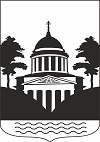 № 4, пятница, 31 марта  2023 года В данном номере опубликованы следующие документы: 1. Распоряжение Администрации Любытинского муниципального района от 20.03.2023 № 96-рг «О создании рабочей группы по координации проекта благоустройства общественных территорий в рамках реализации приоритетного проекта «Формирование современной городской среды на территории Любытинского сельского поселения на 2018-2024 годы» на 2024 год для подведения итогов голосования в электронной форме в информационно-телекоммуникационной сети «Интернет»2. Распоряжение Администрации Любытинского муниципального района от  21.03.2023 № 101-рг «О подготовке проекта внесения изменений в Правила землепользования и застройки Неболчского сельского поселения»3. Распоряжение Администрации Любытинского муниципального района от  23.03.2023 № 108-рг «О проведении III Турнира по боксу, посвященного памяти Героя Советского Союза Василия Евгеньевича Иванова»4. Постановление Администрации Любытинского муниципального района от  21.03.2023 №335 «О проведении общественных обсуждений по проекту решения о предоставлении разрешения на условно разрешенный вид использования образуемому земельному участку»5. Постановление Администрации Любытинского муниципального района от  21.03.2023 № 336 «О проведении аукциона по приватизации муниципального имущества»6. Постановление Администрации Любытинского муниципального района от  21.03.2023 № 339 «О внесении изменений в Положение о межведомственной комиссии по рассмотрению вопросов оказания государственной социальной помощи на основании социального контракта и ее состав»7. Постановление Администрации Любытинского муниципального района от  21.03.2023 № 340 «Об утверждении состава комиссии  по обследованию жилых помещений специализированного жилищного фонда, предоставляемых детям-сиротам и детям, оставшимся без попечения родителей, лицам из числа детей-сирот и детей, оставшихся без попечения родителей, на территории Любытинского муниципального района»8. Постановление Администрации Любытинского муниципального района от  23.03.2023 № 350 «О внесении изменений в муниципальную программу Любытинского муниципального района «Развитие культуры и туризма на территории Любытинского муниципального района на 2023-2028 годы»9. Постановление Администрации Любытинского муниципального района от  23.03.2023 № 352 «О проведении общественных обсуждений по проекту изменений в Правила землепользования и застройки Неболчского сельского поселения»10. Постановление Администрации Любытинского муниципального района от  24.03.2023 № 353 «О внесении изменений  в  типовое положение о закупке товаров, работ, услуг отдельными видами юридических лиц в Любытинском муниципальном районе»11. Постановление Администрации Любытинского муниципального района от  28.03.2023 № 367 «О проведении общественных обсуждений по проекту решения о предоставлении разрешения на условно разрешенный вид использования образуемому земельному участку»12. Постановление Администрации Любытинского муниципального района от  31.03.2023 №375 «О внесении изменений в  муниципальную программу Любытинского муниципального района «Профилактика терроризма и экстремизма в  Любытинском муниципальном районе на 2022-2025 годы»13. Постановление Администрации Любытинского муниципального района от 31.03.2023 № 376 «О введении  режима повышенной готовности»14. Проект решения Думы  Любытинского муниципального района «Об исполнении бюджета Любытинского муниципального района за 2022 год»Российская  Федерация                                              Новгородская областьАдминистрация  Любытинского муниципального района  Р А С П О Р Я Ж Е Н И Еот 20.03.2023 № 96-ргр.п.Любытино О создании рабочей группы по координации проекта благоустройства общественных территорий в рамках реализации приоритетного проекта «Формирование современной городской среды на территории Любытинского сельского поселения на 2018-2024 годы» на 2024 год для подведения итогов голосования в электронной форме в информационно-телекоммуникационной сети «Интернет»       1.Создать рабочую группу по подготовке и координации проекта благоустройства общественных территорий в рамках реализации приоритетного проекта «Формирование современной городской среды на территории Любытинского сельского поселения на 2018-2024 годы» на 2024 год для подведения итогов голосования в электронной форме в информационно-телекоммуникационной сети «Интернет».       2.Утвердить Положение о рабочей группе по подготовке и координации проекта благоустройства общественных территорий в рамках реализации приоритетного проекта «Формирование современной городской среды на территории Любытинского  сельского поселения на 2018-2024 годы» на 2024 год для подведения итогов голосования в электронной форме в информационно-телекоммуникационной сети «Интернет» (Приложение 1).        3. Утвердить  состав рабочей группы по подготовке и координации проекта благоустройства общественных территорий в рамках реализации приоритетного проекта «Формирование современной городской среды на территории Любытинского сельского поселения на 2018-2024 годы» на 2024 год для подведения итогов голосования в электронной форме в информационно - телекоммуникационной сети «Интернет» (Приложение 2).       4. Опубликовать распоряжение в бюллетене «Официальный вестник» и разместить на официальном сайте Администрации муниципального района в информационно-телекоммуникационной сети «Интернет».Главамуниципального района                               А.А. Устинов                Приложение 1 к распоряжению Администрации муниципального района от 20.03.2023 №  96-рг         ПОЛОЖЕНИЕ                   о рабочей группе по подготовке и координации проекта благоустройства общественных территорий в рамках реализации приоритетного проекта «Формирование современной городской среды на территории Любытинского сельского поселения на 2018-2024 годы» на 2024 год для подведения итогов голосования в электронной форме в информационно - телекоммуникационной сети «Интернет»Рабочая группа осуществляет свою деятельность в соответствии с настоящим Положением.Руководство рабочей группой осуществляет председатель, в случае отсутствия председателя рабочей группы, обязанности по организации и проведению заседания рабочей группы возлагаются на его заместителя.Заседание  рабочей группы считается правомочным, если на нем присутствует более 50 % членов рабочей группы. Решения рабочей группы принимаются простым большинством голосов присутствующих на  заседании членов рабочей группы путем открытого голосования.Если число голосов «за» и «против» при принятии решения равно, решающим является голос председателя рабочей группы.Решения рабочей группы в день их принятия оформляются Протоколом, который подписывается председателем рабочей группы и секретарем. Протокол заседания ведет секретарь рабочей группы.Протокол заседания рабочей группы публикуется в течение двух рабочих дней на официальном сайте Администрации Любытинского муниципального района в информационно-телекоммуникационной сети «Интернет».Приложение 2 к распоряжению Администрации муниципального района от 20.03.2023 №  96-ргСОСТАВрабочей группы по подготовке и координации проекта благоустройства общественных территорий в рамках реализации приоритетного проекта «Формирование современной городской среды на 2018-2024 годы»  на 2024 год для подведения итогов голосования в электронной форме в информационно-телекоммуникационной сети «Интернет»Российская  Федерация                                              Новгородская областьАдминистрация  Любытинского муниципального района  Р А С П О Р Я Ж Е Н И Еот  21.03.2023 № 101-ргр.п.Любытино  О подготовке проекта внесения изменений в Правила землепользования и застройки Неболчского сельского поселения                    В соответствии со статьей  31 Градостроительного кодекса Российской Федерации, Федеральным законом от 06 октября 2003 года  № 131-ФЗ «Об общих принципах организации местного самоуправления в Российской Федерации», Уставом Любытинского муниципального района, в целях внесения изменений в  Правила землепользования и застройки Неболчского сельского поселения, утвержденных решением Совета депутатов Неболчского сельского поселения Любытинского муниципального района от 20.12.2012 г № 117:1. Подготовить проект внесения изменений в Правила землепользования и застройки Неболчского сельского поселения.2. Назначить ответственным за подготовку изменений в Правила землепользования и застройки Неболчского сельского поселения заместителя председателя, начальника отдела строительства и архитектуры комитета ЖКХ Администрации муниципального района Соловьеву М.А.	3. Назначить ответственным за размещение на федеральном информационном ресурсе территориального планирования и государственной информационной системе осуществления градостроительной деятельности изменений в Правила землепользования и застройки Неболчского сельского поселения главного специалиста отдела строительства и архитектуры комитета ЖКХ Администрации муниципального района Середину О.А.	4. Опубликовать распоряжение в бюллетене «Официальный вестник поселения» и разместить на официальном сайте Администрации муниципального района в информационно-телекоммуникационной сети «Интернет».Главамуниципального района                                А.А. УстиновРоссийская  Федерация                                              Новгородская областьАдминистрация  Любытинского муниципального района  Р А С П О Р Я Ж Е Н И Еот  23.03.2023 № 108-ргр.п.ЛюбытиноО проведении III Турнира по боксу, посвященного памяти Героя Советского Союза Василия Евгеньевича Иванова             В целях привлечения молодёжи к регулярным занятиям спортом, повышения спортивного уровня боксеров и приобретение ими дополнительного соревновательного опыта, укрепления спортивных дружественных связей спортивных сообществ Новгородской области, воспитание патриотизма, мужских качеств и здорового образа жизни среди молодёжи:          1.Утвердить прилагаемое Положение о проведении III Турнира по боксу, посвященного памяти Героя Советского Союза Василия Евгеньевича Иванова (далее соревнования).	2. Комитету культуры и спорта Администрации  Любытинского муниципального района организовать проведение соревнований  22-23 апреля 2023 года  в спортивном зале с.Зарубино, Любытинского района, Новгородской области. 	3. Муниципальному бюджетному учреждению «Хозяйственно-диспетчерская служба» обеспечить транспортом комитет культуры и спорта Администрации Любытинского муниципального района для проведения соревнований.4. Рекомендовать государственному областному бюджетному учреждению здравоохранения «Зарубинская центральная районная больница» обеспечить медицинское обслуживание соревнований автомашиной неотложной медицинской помощи и медицинским работником.5. Рекомендовать отделению полиции по Любытинскому району меж-муниципального отдела Министерства внутренних дел России «Боровичский» организовать охрану общественного порядка при проведении массового мероприятия.  	6. Контроль за выполнением распоряжения возложить на заместителя Главы администрации  муниципального района Иванову О.А.7. Опубликовать распоряжение на официальном сайте Администрации муниципального района в информационно-коммуникационной сети «Интернет».Главамуниципального района   А.А. УстиновУтвержденораспоряжением Администрациимуниципального районаот 23.03.2023 № 108-ргПОЛОЖЕНИЕО проведении III Турнира по боксу, посвященного памяти Героя Советского Союза Василия Евгеньевича ИвановаIII Турнир по боксу, посвященный памяти Героя Советского Союза Василия Евгеньевича Иванова (далее соревнование) проводится на основании «Календарного плана физкультурных мероприятий и спортивных мероприятий Любытинского муниципального района на 2023 год», утвержденного приказом комитета культуры, спорта и туризма Любытинского муниципального района № 98-од от 30.12.2022 г..Соревнования проводятся по действующим правилам, утвержденным Федерацией бокса России.Целями и задачами соревнования являются:популяризация бокса в молодежной среде;совершенствование форм организации массовой физкультурно-спортивной работы;профилактика и предупреждение правонарушений среди молодежи;поиск наиболее эффективных форм работы с детьми, подростками, молодежью и их родителями;повышение спортивного уровня боксеров и приобретение ими дополнительного соревновательного опыта;укрепление спортивных дружественных связей спортивных сообществ области;выполнение нормативов и требований для присвоения разрядов;пропаганда здорового образа жизни.Результаты настоящих соревнований не могут являться объектом заключения пари, тотализатора, азартных игр, деятельности букмекерских контор.2. Место и сроки проведения               Соревнования проводятся 22-23 апреля 2023 года.              Место проведения: Новгородская область, Любытинский район, с.Зарубино. ул.Пролетарская д.5, спортивный зал МАОУ ДО «Детско-юношеская спортивная школа».3.Организаторы соревнованийОбщее руководство соревнованиями осуществляет комитет культуры и спорта Администрации Любытинского муниципального района.     Непосредственное проведение возлагается на муниципальное   автономное   учреждение «Физкультурно – спортивный  центр».4.Требования к участникам и условия их допуска, программа соревнований	Соревнования личные. К участию в соревнованиях допускаются спортсмены, имеющие соответствующую физическую подготовку, следующих возрастных категорий:                   Мальчики 2015г. - все весовые категорииМальчики 2013-2014 гг. - все весовые категории                  Юноши 2011-2012 гг. - все весовые категории                  Юноши 2007-2008гг. – 46 кг, 54 кг, 60 кг,                   Девушки 2010 – 2009гг. – 38 кг, 40 кг, 42 кг                  Девушки 2011 – 2012гг. – 40 кг.                  Юниорки 19 – 22гг. – 54 кг.                   Необходимые условия к допуску боксёров на соревнования: - Заявка от спортивной школы или клуба, с указанием возраста, веса, квалификации, тренера и отметками врачей о допуске к соревнованиям (см. приложение 1);  -Удостоверение личности участника соревнований (паспорт, свидетельство о рождении со справкой школьника, паспорт боксёра);         - Договор (оригинал) о страховании жизни и здоровья от несчастных случаев;        - Полис обязательного медицинского страхования;       - Сертификат РУСАДА, об успешном прохождении курса дистанционного обучения «Антидопинг», сроки которого, должны быть действительными на момент участия в соревнованиях.Заявки, заверенные врачом, предоставляются в судейскую коллегию в день проведения соревнований (приложение 1). Предварительные заявки, по форме (приложение 1) допускается без допуска врача, направляются в комитет культуры и спорта Администрации Любытинского муниципального района по электронному адресу: julbabynina@yandex.ru до 18 апреля 2023года. Контактные лица: Амирбеков Мурад Арсланбекович тел. 89216904252 Никитенков Евгений Александрович тел. 89992239408.Карточка участника соревнований - выдаётся и заполняется при регистрации  боксёров перед взвешиванием на основании поданных заявок.         Участники соревнований должны иметь сменную обувь, боксерскую форму и амуницию, согласно  установленным правилам соревнований по боксу.          Секунданты должны иметь спортивную форму и полотенце.Программа соревнований:	22.04.2023 	09.00-11.00 – Мандатная комиссия, взвешивание участников соревнований.	11.00 – 12.00 – Жеребьевка участников	13.00 – Торжественное открытие соревнований.	13.30 - Полуфинальные бои	23.04.2023	12.00 – Финальные бои, награждение участников соревнований.5.Награждение победителей        Победители турнира награждаются Кубками, медалями и грамотами, призёры – грамотами и медалями. 6.	Условия финансирования           Финансовое обеспечение, связанное с организационными расходами по подготовке и проведению спортивного мероприятия осуществляется за счет средств муниципального   автономного   учреждения «Физкультурно – спортивный  центр», согласно утвержденной сметы.           Расходы по командированию (проезд, питание, размещение, страхование) участников соревнований обеспечивают командирующие организации. 7.Обеспечение безопасностиОбеспечение безопасности участников и зрителей на спортивных соревнованиях осуществляется согласно требованиям Правил обеспечения безопасности при проведении официальных спортивных соревнований, утвержденных Постановлением Правительства Российской Федерации от 18 апреля 2014 года №353, а также требованиями Правил и Регламента соревнований.Настоящее положение является официальным приглашением на соревнования.Приложение 1ЗАЯВКАна участие в III Турнире по боксу, посвященном памяти Героя Советского Союза Василия Евгеньевича ИвановаК соревнованиям допущены ____(_____________) чел.    _______ /________________/                                                                                                                                                      подпись врача   расшифровка подписи«_____»________________20____г.                                                           М.П.Заявленные к соревнованиям боксёры прошли соответствующую подготовку и медицинский контроль, к соревнованиям готовы.Старший тренер: _______________________________        __________________
                                                                                                 (ФИО)                                                                       (моб. тел.)Руководитель спорт.школы/клуба: ____________________   __________________
                                                                                                 (ФИО)                                                                       (моб. тел.)         «_____»________________20____г.                                                           М.П.Российская  ФедерацияНовгородская областьАдминистрация  Любытинского муниципального районаП О С Т А Н О В Л Е Н И Еот  21.03.2023 №335р.п.ЛюбытиноО проведении общественных обсуждений по проекту решения о предоставлении разрешения на условно разрешенный вид использования образуемому земельному участкуВ соответствии со статьей 39 Градостроительного кодекса Российской Федерации, статьей 28 Федерального закона от 06 октября 2003 года  № 131-ФЗ «Об общих принципах организации местного самоуправления в Российской Федерации», с Правилами землепользования и застройки Неболчского сельского поселения, утвержденными решением совета депутатов Неболчского сельского поселения Любытинского муниципального района от 20.12.2012 № 117, Положения о порядке организации и проведения публичных слушаний или общественных обсуждений по вопросам градостроительной деятельности на  территории сельских поселений, входящих в состав территории Любытинского муниципального района, утвержденными решением Думы Любытинского муниципального района от 28.02.2023 г №190 , в целях упорядочения земельных отношений, соблюдения прав и законных интересов правообладателей земельных участков, назначить проведение общественных обсуждений по проекту решения о предоставлении разрешения на условно разрешенный вид использования образуемому земельному участку  (далее - Проект) Администрация Любытинского муниципального района  ПОСТАНОВЛЯЕТ:Установить срок проведения общественных обсуждений с 21 марта 2023 года до 14 апреля 2023 года.Установить срок проведения экспозиции Проекта с 21 марта 2023 года по 14. Апреля 2023 года.Установить срок приема предложений и замечаний, касающихся Проекта, с 21 марта 2023 года до 14 апреля 2023 года включительно, и способы их направления:- в письменной форме или в форме электронного документа в адрес администрации Любытинского муниципального района, Новгородской области (Новгородская область, Любытинский муниципальный район, р.п.Любытино, ул.Советов, д.29, кабинет 12, e-mail: lubarhitektor@yandex.ru);- посредством официального сайта Администрации Любытинского муниципального района, Новгородской области: http://lubytino.ru/;- путем записи в Журнале учета посетителей экспозиции Проекта.5. Назначить отдел строительства и архитектуры комитета ЖКХ Администрации Любытинского муниципального района уполномоченным органом по организации и проведению общественных обсуждений.6. Отделу строительства и архитектуры комитета ЖКХ Администрации Любытинского муниципального района:6.1. Разместить оповещение о начале общественных обсуждений (Приложение № 1) в информационно-телекоммуникационной сети «Интернет» на сайте http://lubytino.ru/ в разделе «Направления деятельности» - «Градостроительство и архитектура» - «Публичные слушания»;6.2. Разместить  Проект в информационно-телекоммуникационной сети «Интернет» на сайте http://lubytino.ru/ в разделе «Направления деятельности» - «Градостроительство и архитектура» - «Публичные слушания»;6.3. Организовать экспозицию материалов, подлежащих рассмотрению на общественных обсуждениях в здании администрации Любытинского муниципального района, расположенного по адресу: Новгородская область, Любытинский муниципальный район, Любытинское сельское поселение, р.п.Любытино, ул.Советов, д.29, кабинет № 12 (2 этаж), время работы - по будним дням с 08:30 до 17:30;6.4. Провести в период проведения экспозиции Проекта личное консультирование посетителей 05 апреля 2023 года с 15:00 до 17:00 и дистанционное консультирование в будни с   21 марта 2023 года до 14 апреля 2023 года с 12:00 до 13:00;6.5. Организовать учет предложений и замечаний общественных обсуждений для включения их в протокол и заключение о результатах;6.6. Подготовить протокол и заключение о результатах общественных обсуждений;6.7. Заключение о результатах общественных обсуждений опубликовать в бюллетене «Официальный вестник» и разместить в информационно-телекоммуникационной сети «Интернет» на сайте http://lubytino.ru/;7.  Контроль за исполнением настоящего постановления возложить на заместителя Главы Администрации по инфраструктуре Багандова М.М.8. Опубликовать постановление в бюллетене «Официальный вестник» и разместить на официальном сайте Администрации муниципального района в информационно-телекоммуникационной сети «Интернет».Главамуниципального района                         А.А. УстиновПриложение № 1                                                           к постановлению Администрации                                                         Любытинского муниципального района                                                        от 21.03.2023 № 335Проект  решения о предоставлении разрешения на условно разрешенный вид использования образуемому земельному участку  размещен на сайте  Любытинского муниципального района  http://lubytino.ru/ в разделе («Направления деятельности» - «Градостроительство и архитектура» - «Публичные слушания») ссылка: http://lubytino.ru/napravleniya-deyatelnosti/komitet-zhilishchno-kommunalnogo-khozyaystva/gradostroitelstvo-i-rkhitektura/ publichnye-slushaniya/Приложение № 2                                                       к постановлению Администрации                                                            Любытинского муниципального районаот 21.03.2023 № 335Оповещение о проведении общественных обсужденийРоссийская  ФедерацияНовгородская областьАдминистрация  Любытинского муниципального районаП О С Т А Н О В Л Е Н И Еот  21.03.2023 № 336р.п.ЛюбытиноО проведении аукциона по приватизации муниципального имуществаРуководствуясь Гражданским  Кодексом РФ,  Федеральным законом  от 21.12.2001   № 178 – ФЗ «О приватизации  государственного  и  муниципального  имущества», в соответствии прогнозным планом (программой)  приватизации муниципального имущества Любытинского муниципального района на 2023-2025 годы, утвержденным решением Думы муниципального района от 25.11.2022 № 173 Администрация Любытинского муниципального района ПОСТАНОВЛЯЕТ:1. Утвердить условия приватизации и осуществить 25.04.2023 года приватизацию путем продажи в электронной форме на аукционе, открытом по составу участников и форме подачи предложений о цене объектов муниципальной собственности Любытинского муниципального района:    ЛОТ 1. Нежилое здание - больница кадастровый номер 53:07:0020126:53, площадью 1001,6, расположенное по адресу: Новгородская область Любытинский район с.Зарубино ул. Обломовка д. 2Нежилое здание - гараж с дезкамерой, кадастровый номер 53:07:0020126:62, площадью 175,2, расположенное по адресу: Новгородская область Любытинский район с.Зарубино ул. Обломовка д. 5Сооружение канализации – система водоотведения, кадастровый номер 53:07:0020126:206, протяженностью 5,0 м, расположенное по адресу: Новгородская область Любытинский район с.Зарубино сооружение №2Стартовая (начальная) цена   - 2 510 000 рублей 00 копейки;  сумма задатка –  251 000 рублей 00 копеек; шаг аукциона 125 500 рублей 00 копеек. 1.1. Критерий выявления победителя аукциона – предложение максимальной цены.1.2. Срок подписания договора купли-продажи – в течение 5 рабочих дней со дня подведения итогов аукциона.1.3. Срок и порядок оплаты – единовременно в течение 5 рабочих дней с момента подписания договора купли-продажи.3. Объявить прием заявок с 24.03.2023 года по 23.04.2023 года.2. Разместить информационное сообщение о проведении торгов на сайтах в информационно-телекоммуникационной сети «Интернет». Глава муниципального района                                А.А. УстиновРоссийская  ФедерацияНовгородская областьАдминистрация  Любытинского муниципального районаП О С Т А Н О В Л Е Н И Еот  21.03.2023 № 339р.п.ЛюбытиноО внесении изменений в Положение о межведомственной комиссии по рассмотрению вопросов оказания государственной социальной помощи на основании социального контракта и ее состав.       Администрация муниципального района ПОСТАНОВЛЯЕТ:      1.Внести изменения в Положение о межведомственной комиссии по рассмотрению вопросов оказания государственной социальной помощи на основании социального контракта, утвержденное постановлением Администрации муниципального района от 07.11.2019 № 966 «О создании межведомственной комиссии  по рассмотрению вопросов оказания государственной социальной помощи на основании социального контракта»:            1.1 Подпункт 1.1. пункта 1 «Общие положения» изложить в редакции: «Межведомственная комиссия по рассмотрению вопросов оказания государственной социальной помощи на основании социального контракта (далее комиссия) является коллегиальным органом, образованным для оказания содействия государственному областному казенному учреждению «Центр по организации социального обслуживания и предоставления социальных выплат (далее уполномоченный орган) в составлении программ социальной адаптации и экспертизе финансово-экономического обоснования избранного вида деятельности (далее бизнес-план) в целях оказания малоимущим гражданам государственной социальной помощи на основании социального контракта.    1.2 Подпункт 2.4. пункта 2 «Порядок работы комиссии» изложить в редакции: «Комиссия рассматривает поступающие заявления, материалы на государственную социальную помощь на основании социального контракта, проекты программ социальной адаптации, составленные совместно с гражданами, социальными менеджерами, специалистами уполномоченного органа и проводит оценку бизнес-планов, составленных гражданами»;    1.3 Дополнить пункт 3 «Права комиссии» подпунктами 3.3. и 3.4. следующего содержания:  "3.3. Проводить оценку бизнес-планов согласно Приложению N 1 к Положению.      3.4. Заслушивать на своих заседаниях заявителей, желающих заключить социальный контракт по направлению «осуществление индивидуальной предпринимательской деятельности».       1.4. Дополнить Положение о межведомственной комиссии по рассмотрению вопросов оказания государственной социальной помощи на основании социального контракта Приложением N 1 следующего содержания:"Приложение N 1к Положению о межведомственной комиссии по рассмотрению вопросов оказания государственной социальной помощи на основании социального контракта РЕКОМЕНДАЦИИПО КРИТЕРИЯМ ОЦЕНКИ БИЗНЕС-ПЛАНАВ РАМКАХ СОЦИАЛЬНОГО КОНТРАКТА ПО НАПРАВЛЕНИЮ"ИНДИВИДУАЛЬНАЯ ПРЕДПРИНИМАТЕЛЬСКАЯ ДЕЯТЕЛЬНОСТЬ"       1. Рекомендуется проводить защиту бизнес-планов заявителей на получение государственной социальной помощи на основании социального контракта по направлению "осуществление индивидуальной предпринимательской деятельности" на заседаниях межведомственной комиссии по рассмотрению вопросов оказания государственной социальной помощи на основании социального контракта (далее - комиссия).Комиссия оценивает бизнес-план по 8 критериям, присваивая каждому из них от 0 до 10 баллов (целым числом). Общая оценка рассчитывается как сумма баллов, присвоенных заявке по каждому критерию. По результатам оценки даются рекомендации по поддержке и / или доработке бизнес-плана.      2. Рекомендуемый подход к определению оценки по критериям оценки бизнес-плана:       3. Бизнес-план рекомендуется к поддержке, если сумма набранных баллов по результатам оценки равна или превышает 70 баллов.       4. Критерии оценки бизнес-плана и рекомендации по их определению:       а) соответствие видов деятельности и условий реализации проекта, предусмотренных бизнес-планом проекта, видам деятельности и требованиям при предоставлении государственной социальной помощи на основании социального контракта по направлению "Индивидуальная предпринимательская деятельность"  б) основные характеристики производимых заявителей товаров (выполняемых работ, оказываемых услуг), предусмотренных бизнес-планом проекта; сравнение их с имеющимися аналогами в) уровень проработки коммерческой выполнимости проекта (маркетинговой стратегии)г) опыт и квалификация заявителя в направлении деятельности, предусмотренной бизнес-планомд) степень финансовой устойчивости проекта, предусмотренного бизнес-планоме) срок окупаемости проекта, предусмотренного бизнес-планомж) оценка рисковз) достижение положительного социально-экономического эффекта, связанного с реализацией проекта, предусмотренного бизнес-планом".        1.5. Изложить состав межведомственной комиссии по рассмотрению вопросов оказания государственной социальной помощи на основании социального контракта в прилагаемой редакции:         2. Опубликовать постановление на официальном сайте Администрации муниципального района в информационно-телекоммуникационной сети интернет.         3. Контроль за выполнением постановления возложить на Иванову О.А.,  заместителя Главы администрации по социальным вопросам.Главамуниципального района                                 А.А. УстиновРоссийская  ФедерацияНовгородская областьАдминистрация  Любытинского муниципального районаП О С Т А Н О В Л Е Н И Еот  21.03.2023 № 340р.п.ЛюбытиноОб утверждении состава комиссии  по обследованию жилых помещений специализированного жилищного фонда, предоставляемых детям-сиротам и детям, оставшимся без попечения родителей, лицам из числа детей-сирот и детей, оставшихся без попечения родителей, на территории Любытинского муниципального района Администрация Любытинского муниципального района                        ПОСТАНОВЛЯЕТ:	1.Утвердить межведомственную комиссию по обследованию жилых помещений специализированного жилищного фонда, предоставляемых детям-сиротам и детям, оставшимся без попечения родителей, лицам из числа детей-сирот и детей, оставшихся без попечения родителей, на территории Любытинского муниципального района  в прилагаемом составе.             2. Считать утратившим силу состав межведомственной комиссии  по обследованию жилых помещений специализированного жилищного фонда, предоставляемых детям-сиротам и детям, оставшимся без попечения родителей, лицам из числа детей-сирот и детей, оставшихся без попечения родителей, на территории Любытинского муниципального района, утвержденный постановлением Администрации муниципального района от 09.06.2022                   № 559.         3. Разместить постановление на официальном сайте Администрации муниципального района в информационно-телекоммуникационной сети «Интернет»Глава муниципального района                                 А.А. Устинов                                                                            Утвержден                                                                 постановлением Администрации                                                                     муниципального района                                                                       от 21.03.2023 № 340СОСТАВ комиссии по обследованию жилых помещений специализированного жилищного фонда, предоставляемых детям-сиротам и детям, оставшимся без попечения родителей, лицам из числа детей-сирот и детей, оставшихся без попечения родителей, на территории Любытинского муниципального района_____________________________Российская  ФедерацияНовгородская областьАдминистрация  Любытинского муниципального районаП О С Т А Н О В Л Е Н И Еот  23.03.2023 № 350р.п.ЛюбытиноО внесении изменений в муниципальную программу Любытинского муниципального района «Развитие культуры и туризма на территории Любытинского муниципального района на 2023-2028 годы» Администрация Любытинского муниципального района                                ПОСТАНОВЛЯЕТ:1. Внести изменения в муниципальную программу Любытинского муниципального района «Развитие культуры и туризма на территории Любытинского муниципального района на 2023-2028 годы», утвержденную постановлением администрации Любытинского муниципального района от    09.03.2023  № 264 (далее - муниципальная программа):1.1. Изложить пункт 7 «Объемы и источники финансирования муниципальной программы в целом и по годам реализации» программы в следующей редакции:«7. Объемы и источники финансирования муниципальной программы в целом и по годам реализации (тыс.рублей):1.2. Мероприятия муниципальной программы «Развитие культуры и туризма на территории Любытинского муниципального района на 2023-2028 годы» изложить согласно приложению 1.1.3. Изложить пункт 4 «Объемы и источники финансирования муниципальной подпрограммы в целом и по годам реализации» подпрограммы 1. «Развитие культуры и туризма» муниципальной программы Любытинского муниципального района «Развитие культуры и туризма на территории Любытинского муниципального района на 2023-2028 годы» в следующей редакции:«4. Объемы и источники финансирования муниципальной подпрограммы в целом и по годам реализации (тыс.рублей):1.4.  Мероприятия муниципальной подпрограммы «Развитие культуры и туризма» муниципальной программы «Развитие культуры и туризма на территории Любытинского муниципального района на 2023-2028 годы» изложить согласно приложению 2.1.5. Изложить пункт 4 подпрограммы 2. «Вовлечение молодежи в социальную практику» муниципальной программы «Развитие культуры и туризма на территории Любытинского муниципального района на 2023-2028 годы» в следующей редакции:«4. Объемы и источники финансирования подпрограммы в целом и по годам реализации (тыс. рублей):1.6. Мероприятия подпрограммы «Вовлечение молодежи в социальную практику» муниципальной программы Любытинского муниципального района «Развитие культуры и туризма на территории Любытинского муниципального района на 2023-2028 годы»изложить согласно приложению 3.  2. Опубликовать постановление в бюллетене «Официальный вестник» и разместить на официальном сайте Администрации муниципального района в информационно-телекоммуникационной сети «Интернет».Глава муниципального района                                                  А.А. УстиновПриложение 2 к муниципальной подпрограмме «Развитие культуры и туризма» муниципальной программы Любытинского муниципального района «Развитие культуры и туризма на территории Любытинского муниципального района на 2023-2028 годы»Мероприятия муниципальной подпрограммыМероприятия муниципальной подпрограммы «Развитие культуры и туризма» муниципальной программы Любытинского муниципального района «Развитие культуры и туризма на территории Любытинского муниципального района на 2023-2028 годы»Приложение 3 к муниципальной подпрограмме «Вовлечение молодежи в социальную практику» муниципальной программы Любытинского муниципального района «Развитие культуры и туризма на территории Любытинского муниципального района на 2023-2028 годы»	Мероприятия подпрограммы «Вовлечение молодежи в социальную практику» муниципальной программы Любытинского муниципального района «Развитие культуры и туризма на территории Любытинского муниципального района на 2023-2028 годы»Российская  ФедерацияНовгородская областьАдминистрация  Любытинского муниципального районаП О С Т А Н О В Л Е Н И Еот  23.03.2023 № 352р.п.Любытино              О проведении общественных обсуждений по проекту изменений в Правила землепользования и застройки Неболчского сельского поселенияВ соответствии со статьей  31 Градостроительного кодекса Российской Федерации, Федеральным законом от 06 октября 2003 года  № 131-ФЗ «Об общих принципах организации местного самоуправления в Российской Федерации», Уставом Любытинского муниципального района,  Положением о порядке организации и проведения публичных слушаний или общественных обсуждений по вопросам градостроительной деятельности на  территории сельских поселений, входящих в состав территории Любытинского муниципального района, утвержденными решением Думы Любытинского муниципального района от 28.02.2023 г №190 , в целях упорядочения земельных отношений, соблюдения прав и законных интересов правообладателей земельных участков, назначить проведение общественных обсуждений по проекту изменений в Правила землепользования и застройки Неболчского сельского поселения, утверждённые решением Совета депутатов Неболчского сельского поселения Любытинского муниципального района Новгородской области от 20.12.2012 г №117   (далее - Проект) Администрация Любытинского муниципального района  ПОСТАНОВЛЯЕТ:Установить срок проведения общественных обсуждений с 24 марта 2023 года до 17 апреля 2023 года.Установить срок проведения экспозиции Проекта с 24 марта 2023 года по 17 Апреля 2023 года.        3.  Установить срок приема предложений и замечаний, касающихся Проекта, с 24 марта 2023 года до 17 апреля 2023 года включительно, и способы их направления:- в письменной форме или в форме электронного документа в адрес администрации Любытинского муниципального района, Новгородской области (Новгородская область, Любытинский муниципальный район, р.п.Любытино, ул.Советов, д.29, кабинет 12, e-mail: lubarhitektor@yandex.ru);- посредством официального сайта Администрации Любытинского муниципального района, Новгородской области: http://lubytino.ru/;- путем записи в Журнале учета посетителей экспозиции Проекта.5. Назначить отдел строительства и архитектуры комитета ЖКХ Администрации Любытинского муниципального района уполномоченным органом по организации и проведению общественных обсуждений.6. Отделу строительства и архитектуры комитета ЖКХ Администрации Любытинского муниципального района:6.1. Разместить оповещение о начале общественных обсуждений (Приложение № 1) в информационно-телекоммуникационной сети «Интернет» на сайте http://lubytino.ru/ в разделе «Направления деятельности» - «Градостроительство и архитектура» - «Публичные слушания»;6.2. Разместить  Проект в информационно-телекоммуникационной сети «Интернет» на сайте http://lubytino.ru/ в разделе «Направления деятельности» - «Градостроительство и архитектура» - «Публичные слушания»;6.3. Организовать экспозицию материалов, подлежащих рассмотрению на общественных обсуждениях в здании администрации Любытинского муниципального района, расположенного по адресу: Новгородская область, Любытинский муниципальный район, Любытинское сельское поселение, р.п.Любытино, ул.Советов, д.29, кабинет № 12 (2 этаж), время работы - по будним дням с 08:30 до 17:30;6.4. Провести в период проведения экспозиции Проекта личное консультирование посетителей 07 апреля 2023 года с 15:00 до 17:00 и дистанционное консультирование в будни с 24 марта 2023 года до 17 апреля 2023 года с 12:00 до 13:00;6.5. Организовать учет предложений и замечаний общественных обсуждений для включения их в протокол и заключение о результатах;6.6. Подготовить протокол и заключение о результатах общественных обсуждений;6.7. Заключение о результатах общественных обсуждений опубликовать в бюллетене «Официальный вестник» и разместить в информационно-телекоммуникационной сети «Интернет» на сайте http://lubytino.ru/;7.  Контроль за исполнением настоящего постановления возложить на заместителя Главы Администрации по инфраструктуре Багандова М.М.8. Опубликовать постановление в бюллетене «Официальный вестник» и разместить на официальном сайте Администрации муниципального района в информационно-телекоммуникационной сети «Интернет».Главамуниципального района    А.А. УстиновПриложение № 1к постановлению Администрациимуниципального районаот 23.03.2023 № 352            Проект  изменений в Правила землепользования и застройки  размещен на сайте Администрации любытинского муниципального района  http://lubytino.ru/ в разделе («Направления деятельности» - «Градостроительство и архитектура» - «Правила землепользования и застройки») ссылка: http://lubytino.ru/napravleniya-deyatelnosti/komitet-zhilishchno-kommunalnogo-khozyaystva/gradostroitelstvo-i-arkhitektura/pravila-zemlepolzovaniya-i-zastroyki/                                                 Приложение № 2    к постановлению Администрациимуниципального районаот 23.03.2023 № 352Оповещение о проведении общественных обсужденийРоссийская  ФедерацияНовгородская областьАдминистрация  Любытинского муниципального районаП О С Т А Н О В Л Е Н И Еот  24.03.2023 № 353р.п.ЛюбытиноО внесении изменений  в  типовое положение о закупке товаров, работ, услуг отдельными видами юридических лицв Любытинском муниципальном районеВ соответствии с Федеральным законом "О закупках товаров, работ, услуг отдельными видами юридических лиц" от 18.07.2011 N 223-ФЗ  Администрация Любытинского муниципального района  ПОСТАНОВЛЯЕТ:       1. Внести изменения в Положение о закупке товаров, работ, услуг отдельными видами юридических лиц в Любытинском муниципальном районе,   утвержденное постановлением  Администрации  муниципального района от  15.04.2020 № 340:      1.1. Пункт 13.2.3  раздела 13. «Заключение, исполнение, изменение и расторжение договора» дополнить подпунктом 13.2.3.5. следующего содержания:«13.2.3.5. При снижении цены договора без изменения предусмотренных договором количества товара, объема работы или услуги, качества поставляемого товара, выполняемой работы, оказываемой услуги и иных условий договора.     2. Руководителям муниципальных бюджетных учреждений, муниципальных автономных учреждений и муниципальных унитарных (казенных) предприятий Любытинского района от имени учредителя которых выступает администрация Любытинского муниципального района  (далее - Заказчики):  2.1. Внести изменения в положение о закупке либо утвердить новое положение о закупке в соответствии с Положением и обеспечить их размещение в единой информационной системе (www.zakupki.gov.ru) в течение            15 дней с даты его утверждения;  2.2. При осуществлении закупок руководствоваться Положением о закупках, соответствующим типовому Положению о закупке товаров, работ, услуг.3. Постановление вступает в силу после его официального опубликования.     4. Отделу  бухгалтерского учета и муниципальных закупок Администрации муниципального района   в течение 15 дней с момента вступления в законную силу, разместить актуализированное  Положение   в Единой  информационной системе  в сфере закупок (www.zakupki.gov.ru)5. Контроль за исполнением постановления возложить на первого заместителя Главы администрации по экономике и финансам Матвееву С.В.6. Опубликовать постановление в бюллетене «Официальный вестник»  и разместить на официальном сайте Администрации  муниципального района в информационно-телекоммуникационной сети «Интернет».Главамуниципального района    А.А. УстиновРоссийская  ФедерацияНовгородская областьАдминистрация  Любытинского муниципального районаП О С Т А Н О В Л Е Н И Еот  28.03.2023 № 367р.п.ЛюбытиноО проведении общественных обсуждений по проекту решения о предоставлении разрешения на условно разрешенный вид использования образуемому земельному участкуВ соответствии со статьей 39 Градостроительного кодекса Российской Федерации, статьей 28 Федерального закона от 06 октября 2003 года  № 131-ФЗ «Об общих принципах организации местного самоуправления в Российской Федерации», с Правилами землепользования и застройки Неболчского сельского поселения, утвержденными решением совета депутатов Неболчского сельского поселения Любытинского муниципального района от 20.12.2012 № 117, Положения о порядке организации и проведения публичных слушаний или общественных обсуждений по вопросам градостроительной деятельности на  территории сельских поселений, входящих в состав территории Любытинского муниципального района, утвержденными решением Думы Любытинского муниципального района от 28.02.2023 г №190 , в целях упорядочения земельных отношений, соблюдения прав и законных интересов правообладателей земельных участков, назначить проведение общественных обсуждений по проекту решения о предоставлении разрешения на условно разрешенный вид использования образуемому земельному участку  (далее - Проект), Администрация Любытинского муниципального района  ПОСТАНОВЛЯЕТ:Установить срок проведения общественных обсуждений по проекту решения о предоставлении разрешения на условно разрешенный вид использования образуемому земельному участку площадью 344 кв.м., расположенному на землях населенных пунктов по адресу: Российская Федерация Новгородская область Любытинский муниципальный район Любытинское сельское поселение, д.Ушково, земельный участок 25 (далее «Проект») -  с 29 марта 2023 года до 19 апреля 2023 года включительно.Установить срок проведения экспозиции  Проекта с 29 марта 2023 года по 19 апреля 2023 года.        3. Установить срок приема предложений и замечаний, касающихся Проекта, с 29 марта 2023 года до 19 апреля 2023 года включительно, и способы их направления:- в письменной форме или в форме электронного документа в адрес администрации Любытинского муниципального района, Новгородской области (Новгородская область, Любытинский муниципальный район, р.п.Любытино, ул.Советов, д.29, кабинет 12, e-mail: lubarhitektor@yandex.ru);- посредством официального сайта Администрации Любытинского муниципального района, Новгородской области: http://lubytino.ru/;- путем записи в Журнале учета посетителей экспозиции Проекта.5. Назначить отдел строительства и архитектуры комитета ЖКХ Администрации Любытинского муниципального района уполномоченным органом по организации и проведению общественных обсуждений.6. Отделу строительства и архитектуры комитета ЖКХ Администрации Любытинского муниципального района:6.1. Разместить оповещение о начале общественных обсуждений (Приложение № 2) в информационно-телекоммуникационной сети «Интернет» на сайте http://lubytino.ru/ в разделе «Направления деятельности» - «Градостроительство и архитектура» - «Публичные слушания»;6.2. Разместить  Проект в информационно-телекоммуникационной сети «Интернет» на сайте http://lubytino.ru/ в разделе «Направления деятельности» - «Градостроительство и архитектура» - «Публичные слушания»;6.3. Организовать экспозицию материалов, подлежащих рассмотрению на общественных обсуждениях в здании администрации Любытинского муниципального района, расположенного по адресу: Новгородская область, Любытинский муниципальный район, Любытинское сельское поселение, р.п.Любытино, ул.Советов, д.29, кабинет № 12 (2 этаж), время работы - по будним дням с 08:30 до 17:30;6.4. Провести в период проведения экспозиции Проекта личное консультирование посетителей  11 апреля 2023 года с 15:00 до 17:00 и дистанционное консультирование в будни с 29 марта 2023 года до 19 апреля 2023 года с 12:00 до 13:00;6.5. Организовать учет предложений и замечаний общественных обсуждений для включения их в протокол и заключение о результатах;6.6. Подготовить протокол и заключение о результатах общественных обсуждений;6.7. Заключение о результатах общественных обсуждений опубликовать в бюллетене «Официальный вестник» и разместить в информационно-телекоммуникационной сети «Интернет» на сайте http://lubytino.ru/;7.  Контроль за исполнением настоящего постановления возложить на заместителя Главы Администрации по инфраструктуре Багандова М.М.8. Опубликовать постановление в бюллетене «Официальный вестник» и разместить на официальном сайте Администрации муниципального района в информационно-телекоммуникационной сети «Интернет».Первый заместительГлавы администрации      С.В. Матвеева                                                             Приложение № 1                                                           к постановлению Администрации                                                       муниципального района                                                        от 28.03.2023 № 367Проект  решения о предоставлении разрешения на условно разрешенный вид использования образуемому земельному участку  размещен на сайте  Любытинского муниципального района  http://lubytino.ru/ в разделе («Направления деятельности» - «Градостроительство и архитектура» - «Публичные слушания») ссылка: http://lubytino.ru/napravleniya-deyatelnosti/komitet-zhilishchno-kommunalnogo-khozyaystva/gradostroitelstvo-i-rkhitektura/ publichnye-slushaniya/Приложение № 2                                                       к постановлению Администрации                                                            муниципального района                                                    от 28.03.2023 № 367Оповещение о проведении общественных обсужденийРоссийская  ФедерацияНовгородская областьАдминистрация  Любытинского муниципального районаП О С Т А Н О В Л Е Н И Еот  31.03.2023 №375р.п.ЛюбытиноО внесении изменений в  муниципальную программу Любытинскогомуниципального района «Профилактика терроризма и экстремизма в  Любытинском муниципальном районе на 2022-2025 годы»В соответствии с  постановлением  Администрации муниципального района от 24.12.2018 № 1229 «Об утверждении Порядка разработки муниципальных программ Любытинского муниципального района, их формирования, реализации и проведения оценки эффективности» Администрация Любытинского муниципального района   ПОСТАНОВЛЯЕТ:  1.   Внести изменения в муниципальную программу Любытинского муниципального района «Профилактика терроризма и экстремизма в Любытинском муниципальном районе на 2022-2025 годы» от 28.03.2022 №290.            1.1 .  Изложить пункт 6 «Объемы и источники финансирования муниципальной программы в целом и по годам», Паспорта муниципальной программы «Профилактика терроризма и экстремизма в Любытинском муниципальном районе на 2022-2025 годы» согласно Приложению1.           1.2    Изложить раздел  IV. «Мероприятия муниципальной программы «Профилактика терроризма и экстремизма в Любытинском муниципальном районе на 2022-2025 годы» Паспорта муниципальной программы согласно Приложению 2.           1.3   Обоснование - расчет финансовых ресурсов, необходимых для реализации мероприятий муниципальной программы и выполнения целевых показателей муниципальной программы  «Профилактика терроризма и экстремизма в Любытинском муниципальном районе на 2022-2025 годы» к муниципальной программе, изложить  согласно Приложению 3.        2. Опубликовать постановление  в бюллетене «Официальный вестник» и разместить на официальном сайте Администрации муниципального района в информационно-телекоммуникационной сети «Интернет».Первый заместитель Главы администрации   С.В. МатвееваПриложение № 1к постановлению Администрации муниципального районаот 31.03.2023 № 375 6. Объемы и источники финансирования муниципальной программы в целом и по годам реализации (тыс. руб.):Приложение № 2к постановлению Администрации муниципального районаот 31.03.2023 № 375IV. Мероприятия муниципальной программы Приложение № 3к постановлению Администрации муниципального районаот 31.03.2023 № 375ОБОСНОВАНИЕ-РАСЧЕТ
финансовых ресурсов, необходимых для реализации мероприятий
муниципальной программы и выполнения целевых показателей
муниципальной программы Любытинского муниципального района«Профилактика терроризма и экстремизма в Любытинском  муниципальном районе на 2022 - 2025 годы»Российская  ФедерацияНовгородская областьАдминистрация  Любытинского муниципального районаП О С Т А Н О В Л Е Н И Еот 31.03.2023 № 376р.п.Любытино	О введении  режима повышенной готовности В связи с прохождением 31.03.2023 на территории Любытинского муниципального района неблагоприятных гидрометеорологических явлений, в соответствии с Федеральным законом от 21 декабря 1994 года 
№ 68-ФЗ «О защите населения и территорий от чрезвычайных ситуаций природного и техногенного характера», постановления Правительства Российской Федерации от 30 декабря 2003 года № 794 «О единой государственной системе    предупреждения   и     ликвидации   чрезвычайных   ситуаций», ПОСТАНОВЛЯЮ:1. Ввести на территории Любытинского муниципального района режим повышенной готовности для органов управления и сил Любытинского районного звена территориальной подсистемы единой государственной системы предупреждения и ликвидации чрезвычайных ситуаций с 14:00 31.03.2023 и до особого распоряжения.2. Органам управления Любытинского районного звена территориальной подсистемы единой государственной системы предупреждения и ликвидации чрезвычайных ситуаций области привести силы и средства в режим «повышенная готовность».	3. Координацию основных мероприятий, разработку предложений и рассмотрение вопросов о привлечении дополнительных сил и средств в целях локализации и ликвидации возможной чрезвычайной ситуации возложить  на  комиссию по предупреждению и ликвидации чрезвычайных ситуаций и обеспечению пожарной безопасности Администрации муниципального района; 4. К проведению возможных мероприятий  по выполнению аварийно-спасательных и других неотложных работ по ликвидации возможной чрезвычайной ситуации природного  и техногенного  характера  привлечь силы и средства согласно Перечню сил  и средств постоянной  готовности  районного  звена  областной  территориальной  подсистемы единой государственной системы предупреждения и ликвидации чрезвычайных ситуаций, утвержденному  постановлением  Администрации   района   от 24.03.2022   № 287.5. Единой дежурно-диспетчерской службе (ЕДДС) Любытинского муниципального района:5.1. Организовать оповещение населения, организаций и учреждений о прогнозируемых сложных гидрометеорологических явлениях;5.2. Осуществить сбор и контроль поступающей информации, своевременно доводить оперативную информацию до аварийно-диспетчерских, дежурно-диспетчерских служб, аварийно-спасательных, аварийно-ремонтных формирований, сил и средств районного звена областной территориальной подсистемы РСЧС;5.3. Организовать тесное взаимодействие с Новгородским центром по гидрометеорологии и мониторингу окружающей среды, осуществить сбор информации о состоянии окружающей среды, опасных природных явлений и процессов.6. Главному специалисту по делам ГО и ЧС Администрации Любытинского муниципального района:6.1. Уточнить планы действий (взаимодействия) по предупреждению и ликвидации чрезвычайных ситуаций и иных документов;6.2. Организовать работу группы контроля на территории муниципального района;6.3. Осуществлять контроль готовности органов управления, сил и средств районного звена областной территориальной подсистемы РСЧС  через ЕДДС муниципального района.7. Первому заместителю Главы Администрации Любытинского муниципального района обеспечить готовность пункта  временного  размещения в д. Большой Городок к приёму пострадавшего населения, а также  обеспечение пострадавшего населения питанием и вещами первой необходимости.          РЕКОМЕНДОВАТЬ:8. 7-му отряду ППС Новгородской области, ОП МО МВД России «Боровичский» по Любытинскому району: с помощью автотранспортной техники, оснащенной громкоговорителями, организовать оповещение населения о прогнозируемых сложных гидрометеорологических явлениях.9. Комитету социальной защиты населения Администрации Любытинского муниципального района, ГОБУЗ «Зарубинская ЦРБ»: быть в готовности для оказания профильной помощи, пострадавшему населению.10. ООО «Любытинское ВКХ». ООО «Неболчская ДПМК»: обеспечить безопасность движения на обслуживаемых автодорогах и в случае внештатных ситуаций незамедлительно принять все исчерпывающие меры для их устранения.         11.  Контроль за выполнением  распоряжения оставляю за собой.           12. Опубликовать постановление в бюллетене «Официальный вестник» и разместить на официальном сайте Администрации муниципального  района информационно-телекоммуникационной сети «Интернет».Первый заместитель Главы администрации   С.В. МатвееваПроектРоссийская   ФедерацияНовгородская областьДУМА ЛЮБЫТИНСКОГО МУНИЦИПАЛЬНОГО РАЙОНАР Е Ш Е Н И ЕОб исполнении бюджета Любытинскогомуниципального района за 2022 год Принято Думой муниципального района         2023 годаДума муниципального района:РЕШИЛА:1.Утвердить отчет об исполнении бюджета Любытинского муниципального района за 2022 год по доходам в сумме 440 337 988 рублей 14 копеек и по расходам в сумме 438 356 819 рублей 25 копеек с превышением доходов  над расходами в сумме 1 981 168 рублей 89 копеек и со следующими показателями: по доходам бюджета Любытинского муниципального района за 2022 год по кодам классификации доходов бюджетов согласно приложению 1 к настоящему решению:по расходам бюджета Любытинского муниципального района за 2022 год по ведомственной структуре расходов бюджета муниципального района согласно приложению 2 к настоящему решению:по расходам бюджета Любытинского муниципального района за 2022 год по разделам и подразделам классификации расходов бюджетов согласно приложению 3 к настоящему решению:по источникам финансирования дефицита бюджета Любытинского муниципального района за 2022 год по кодам классификации источников финансирования дефицитов бюджетов согласно приложению 4 к настоящему решению:2. Опубликовать настоящее решение в бюллетени «Официальный вестник» и разместить на официальном сайте Администрации Любытинского муниципального района в сети Интернет.           Проект внес:    Глава муниципального района                                                       А.А.УстиновПодготовила:Председатель комитета финансов Администрации             муниципального района                                                                  О.В.НовиковаСогласовано:            Управляющий Делами Администрации             муниципального района                                                                   О.В.СтепановаРазослать: комитет финансов района, управления делами, контрольно-счетная палата      При проведении первичной антикоррупционной экспертизы данного проекта положений,    способствующих созданию условий для проявления коррупции, не выявлено.Разработчик:Председатель комитета финансов Администрации             муниципального района                                                              О.В.НовиковаСведенияо численности муниципальных служащих и работников муниципальных учреждений Любытинского муниципального района на 1 января 2023 годаУчредитель:  Администрация Любытинского муниципального района  Главный редактор: А.А . Устинов    Распространяется бесплатно Адрес издателя: 174760, Новгородская область, п.Любытино, ул.Советов,д.29   Телефон: (881668) 6-23-11, 6-23-11                  Подписано в печать 31.03.2023гУстинов А.А.-Глава муниципального района, руководитель рабочей группыМиронов А.Н.-Глава Любытинского сельского поселения, заместитель руководителя рабочей группы (по согласованию)Константинова М.И.-начальник отдела благоустройства комитета жилищно-коммунального хозяйства Администрации муниципального района, секретарь рабочей группыЧлены рабочей  группы:Данилов А.А.-индивидуальный предприниматель, депутат Думы Любытинского муниципального района (по согласованию)Павлова И.С.- ведущий служащий сектора по работе с молодежью управления Делами Администрации  муниципального районаКруглова Т.С.-председатель Любытинской районной общественной организации ветеранов (пенсионеров) войны, труда, Вооруженных Сил и правоохранительных органов (по согласованию)Соболева К.А.-главный редактор районной газеты «Любытинские вести (по согласованию)Соловьева С.В.-начальник отдела социальной защиты Любытинского района ГОКУ «Центр по организации  социального обслуживания и предоставления  социальных выплат (по согласованию)Старшова М.С.-исполняющая обязанности директора  муниципального автономного учреждения молодежного центра «Импульс» (по согласованию)Трошкова И.Л.-депутат Совета депутатов Любытинского сельского поселения (по согласованию)Команда:№ п/пФамилия, имя, отчество спортсменаДата рождения чч/мм/ггВес, кгКвалифик. (сп. Разряд)Сп. Общество (Клуб), Ф.И.О. тренераПодпись и печать врача
о допуске к соревнованиям4.5.…На общественные обсуждения представлен Проект:На общественные обсуждения представлен Проект:На общественные обсуждения представлен Проект:На общественные обсуждения представлен Проект:На общественные обсуждения представлен Проект:На общественные обсуждения представлен Проект:На общественные обсуждения представлен Проект:На общественные обсуждения представлен Проект:Решения о предоставлении разрешения на условно разрешенный вид использования образуемому земельному участку  Решения о предоставлении разрешения на условно разрешенный вид использования образуемому земельному участку  Решения о предоставлении разрешения на условно разрешенный вид использования образуемому земельному участку  Решения о предоставлении разрешения на условно разрешенный вид использования образуемому земельному участку  Решения о предоставлении разрешения на условно разрешенный вид использования образуемому земельному участку  Решения о предоставлении разрешения на условно разрешенный вид использования образуемому земельному участку  Решения о предоставлении разрешения на условно разрешенный вид использования образуемому земельному участку  Перечень информационных материалов к Проекту:Перечень информационных материалов к Проекту:Перечень информационных материалов к Проекту:Перечень информационных материалов к Проекту:Перечень информационных материалов к Проекту:Перечень информационных материалов к Проекту:Перечень информационных материалов к Проекту:Перечень информационных материалов к Проекту:Схема расположения земельного участка на кадастровом плане территории кадастрового квартала 53:07:0040208Схема расположения земельного участка на кадастровом плане территории кадастрового квартала 53:07:0040208Схема расположения земельного участка на кадастровом плане территории кадастрового квартала 53:07:0040208Схема расположения земельного участка на кадастровом плане территории кадастрового квартала 53:07:0040208Схема расположения земельного участка на кадастровом плане территории кадастрового квартала 53:07:0040208Схема расположения земельного участка на кадастровом плане территории кадастрового квартала 53:07:0040208Схема расположения земельного участка на кадастровом плане территории кадастрового квартала 53:07:0040208Сроки проведения общественных обсуждений:Сроки проведения общественных обсуждений:Сроки проведения общественных обсуждений:Сроки проведения общественных обсуждений:Сроки проведения общественных обсуждений:Сроки проведения общественных обсуждений:Сроки проведения общественных обсуждений:с 21 марта 2023 года до 14 апреля 2023 годас 21 марта 2023 года до 14 апреля 2023 годас 21 марта 2023 года до 14 апреля 2023 годас 21 марта 2023 года до 14 апреля 2023 годас 21 марта 2023 года до 14 апреля 2023 годас 21 марта 2023 года до 14 апреля 2023 годас 21 марта 2023 года до 14 апреля 2023 годас 21 марта 2023 года до 14 апреля 2023 годаОрганизатор общественных обсуждений:Организатор общественных обсуждений:Организатор общественных обсуждений:Организатор общественных обсуждений:Организатор общественных обсуждений:Организатор общественных обсуждений:Организатор общественных обсуждений:Администрация Любытинского муниципального районаАдминистрация Любытинского муниципального районаАдминистрация Любытинского муниципального районаАдминистрация Любытинского муниципального районаАдминистрация Любытинского муниципального районаАдминистрация Любытинского муниципального районаАдминистрация Любытинского муниципального районаАдминистрация Любытинского муниципального районаУполномоченный на организацию и проведение общественных обсуждений орган:Уполномоченный на организацию и проведение общественных обсуждений орган:Уполномоченный на организацию и проведение общественных обсуждений орган:Уполномоченный на организацию и проведение общественных обсуждений орган:Уполномоченный на организацию и проведение общественных обсуждений орган:Уполномоченный на организацию и проведение общественных обсуждений орган:Уполномоченный на организацию и проведение общественных обсуждений орган:отдел строительства и архитектурыотдел строительства и архитектурыотдел строительства и архитектурыотдел строительства и архитектурыотдел строительства и архитектурыотдел строительства и архитектурыотдел строительства и архитектурыотдел строительства и архитектурыС Проектом можно ознакомиться:С Проектом можно ознакомиться:С Проектом можно ознакомиться:С Проектом можно ознакомиться:С Проектом можно ознакомиться:С Проектом можно ознакомиться:С Проектом можно ознакомиться:С Проектом можно ознакомиться:С Проектом можно ознакомиться:С Проектом можно ознакомиться:С Проектом можно ознакомиться:С Проектом можно ознакомиться:С Проектом можно ознакомиться:С Проектом можно ознакомиться:С Проектом можно ознакомиться:на экспозиции по адресу: на экспозиции по адресу: на экспозиции по адресу: на экспозиции по адресу: р.п.Любытино, ул.Советов, д.29,  каб. № 12 (2 этаж)р.п.Любытино, ул.Советов, д.29,  каб. № 12 (2 этаж)р.п.Любытино, ул.Советов, д.29,  каб. № 12 (2 этаж)р.п.Любытино, ул.Советов, д.29,  каб. № 12 (2 этаж)р.п.Любытино, ул.Советов, д.29,  каб. № 12 (2 этаж)р.п.Любытино, ул.Советов, д.29,  каб. № 12 (2 этаж)р.п.Любытино, ул.Советов, д.29,  каб. № 12 (2 этаж)р.п.Любытино, ул.Советов, д.29,  каб. № 12 (2 этаж)р.п.Любытино, ул.Советов, д.29,  каб. № 12 (2 этаж)р.п.Любытино, ул.Советов, д.29,  каб. № 12 (2 этаж)р.п.Любытино, ул.Советов, д.29,  каб. № 12 (2 этаж)на официальном сайте администрации Любытинского муниципального района http://lubytino.ru/ в разделе:на официальном сайте администрации Любытинского муниципального района http://lubytino.ru/ в разделе:на официальном сайте администрации Любытинского муниципального района http://lubytino.ru/ в разделе:на официальном сайте администрации Любытинского муниципального района http://lubytino.ru/ в разделе:на официальном сайте администрации Любытинского муниципального района http://lubytino.ru/ в разделе:на официальном сайте администрации Любытинского муниципального района http://lubytino.ru/ в разделе:на официальном сайте администрации Любытинского муниципального района http://lubytino.ru/ в разделе:на официальном сайте администрации Любытинского муниципального района http://lubytino.ru/ в разделе:на официальном сайте администрации Любытинского муниципального района http://lubytino.ru/ в разделе:на официальном сайте администрации Любытинского муниципального района http://lubytino.ru/ в разделе:на официальном сайте администрации Любытинского муниципального района http://lubytino.ru/ в разделе:на официальном сайте администрации Любытинского муниципального района http://lubytino.ru/ в разделе:на официальном сайте администрации Любытинского муниципального района http://lubytino.ru/ в разделе:на официальном сайте администрации Любытинского муниципального района http://lubytino.ru/ в разделе:на официальном сайте администрации Любытинского муниципального района http://lubytino.ru/ в разделе:«Направления деятельности» - «Градостроительство и архитектура» - «Публичные слушания»«Направления деятельности» - «Градостроительство и архитектура» - «Публичные слушания»«Направления деятельности» - «Градостроительство и архитектура» - «Публичные слушания»«Направления деятельности» - «Градостроительство и архитектура» - «Публичные слушания»«Направления деятельности» - «Градостроительство и архитектура» - «Публичные слушания»«Направления деятельности» - «Градостроительство и архитектура» - «Публичные слушания»«Направления деятельности» - «Градостроительство и архитектура» - «Публичные слушания»«Направления деятельности» - «Градостроительство и архитектура» - «Публичные слушания»«Направления деятельности» - «Градостроительство и архитектура» - «Публичные слушания»«Направления деятельности» - «Градостроительство и архитектура» - «Публичные слушания»«Направления деятельности» - «Градостроительство и архитектура» - «Публичные слушания»«Направления деятельности» - «Градостроительство и архитектура» - «Публичные слушания»«Направления деятельности» - «Градостроительство и архитектура» - «Публичные слушания»«Направления деятельности» - «Градостроительство и архитектура» - «Публичные слушания»«Направления деятельности» - «Градостроительство и архитектура» - «Публичные слушания»Экспозиция Проекта открытаЭкспозиция Проекта открытаЭкспозиция Проекта открытаЭкспозиция Проекта открытаЭкспозиция Проекта открытаЭкспозиция Проекта открытаЭкспозиция Проекта открытаЭкспозиция Проекта открытаЭкспозиция Проекта открытаЭкспозиция Проекта открытаЭкспозиция Проекта открытаЭкспозиция Проекта открытаЭкспозиция Проекта открытаЭкспозиция Проекта открытаЭкспозиция Проекта открытабуднибудни21 марта-14 апреля 2023 г.21 марта-14 апреля 2023 г.21 марта-14 апреля 2023 г.21 марта-14 апреля 2023 г.08:30-17:3008:30-17:3008:30-17:3008:30-17:30(день)(день)(дата)(дата)(дата)(дата)(время)(время)(время)(время)Консультирование осуществляет:Консультирование осуществляет:Консультирование осуществляет:Консультирование осуществляет:Консультирование осуществляет:отдел архитектуры и градостроительстваотдел архитектуры и градостроительстваотдел архитектуры и градостроительстваотдел архитектуры и градостроительстваотдел архитектуры и градостроительстваотдел архитектуры и градостроительстваотдел архитектуры и градостроительстваотдел архитектуры и градостроительстваотдел архитектуры и градостроительстваотдел архитектуры и градостроительстваЛичное консультирование проводитсяЛичное консультирование проводитсяЛичное консультирование проводитсяЛичное консультирование проводитсяЛичное консультирование проводитсяЛичное консультирование проводитсяЛичное консультирование проводитсяЛичное консультирование проводитсяЛичное консультирование проводитсяЛичное консультирование проводитсяЛичное консультирование проводитсяЛичное консультирование проводитсяЛичное консультирование проводитсяЛичное консультирование проводитсяЛичное консультирование проводитсясредасреда05.04.2023 г05.04.2023 г05.04.2023 г15:00-17:0015:00-17:0015:00-17:00(день)(день)(дата)(дата)(дата)(время)(время)(время)Дистанционное консультирование по номеру телефона: 8816(68) 62 – 310, доб. 6635, 8816 (68) 62 – 310, доб. 6634Дистанционное консультирование по номеру телефона: 8816(68) 62 – 310, доб. 6635, 8816 (68) 62 – 310, доб. 6634Дистанционное консультирование по номеру телефона: 8816(68) 62 – 310, доб. 6635, 8816 (68) 62 – 310, доб. 6634Дистанционное консультирование по номеру телефона: 8816(68) 62 – 310, доб. 6635, 8816 (68) 62 – 310, доб. 6634Дистанционное консультирование по номеру телефона: 8816(68) 62 – 310, доб. 6635, 8816 (68) 62 – 310, доб. 6634Дистанционное консультирование по номеру телефона: 8816(68) 62 – 310, доб. 6635, 8816 (68) 62 – 310, доб. 6634Дистанционное консультирование по номеру телефона: 8816(68) 62 – 310, доб. 6635, 8816 (68) 62 – 310, доб. 6634Дистанционное консультирование по номеру телефона: 8816(68) 62 – 310, доб. 6635, 8816 (68) 62 – 310, доб. 6634Дистанционное консультирование по номеру телефона: 8816(68) 62 – 310, доб. 6635, 8816 (68) 62 – 310, доб. 6634Дистанционное консультирование по номеру телефона: 8816(68) 62 – 310, доб. 6635, 8816 (68) 62 – 310, доб. 6634Дистанционное консультирование по номеру телефона: 8816(68) 62 – 310, доб. 6635, 8816 (68) 62 – 310, доб. 6634Дистанционное консультирование по номеру телефона: 8816(68) 62 – 310, доб. 6635, 8816 (68) 62 – 310, доб. 6634Дистанционное консультирование по номеру телефона: 8816(68) 62 – 310, доб. 6635, 8816 (68) 62 – 310, доб. 6634Дистанционное консультирование по номеру телефона: 8816(68) 62 – 310, доб. 6635, 8816 (68) 62 – 310, доб. 6634Дистанционное консультирование по номеру телефона: 8816(68) 62 – 310, доб. 6635, 8816 (68) 62 – 310, доб. 6634будни21 марта-14 апреля 2023 г.21 марта-14 апреля 2023 г.21 марта-14 апреля 2023 г.21 марта-14 апреля 2023 г.21 марта-14 апреля 2023 г.12:00-13:0012:00-13:0012:00-13:0012:00-13:0012:00-13:00(день)(дата)(дата)(дата)(дата)(дата)(время)(время)(время)(время)(время)           Участники общественных обсуждений имеют право представить по Проекту свои предложения и замечания:           Участники общественных обсуждений имеют право представить по Проекту свои предложения и замечания:           Участники общественных обсуждений имеют право представить по Проекту свои предложения и замечания:           Участники общественных обсуждений имеют право представить по Проекту свои предложения и замечания:           Участники общественных обсуждений имеют право представить по Проекту свои предложения и замечания:           Участники общественных обсуждений имеют право представить по Проекту свои предложения и замечания:           Участники общественных обсуждений имеют право представить по Проекту свои предложения и замечания:           Участники общественных обсуждений имеют право представить по Проекту свои предложения и замечания:           Участники общественных обсуждений имеют право представить по Проекту свои предложения и замечания:           Участники общественных обсуждений имеют право представить по Проекту свои предложения и замечания:           Участники общественных обсуждений имеют право представить по Проекту свои предложения и замечания:           Участники общественных обсуждений имеют право представить по Проекту свои предложения и замечания:           Участники общественных обсуждений имеют право представить по Проекту свои предложения и замечания:           Участники общественных обсуждений имеют право представить по Проекту свои предложения и замечания:           Участники общественных обсуждений имеют право представить по Проекту свои предложения и замечания:посредством официального сайта администрации Любытинского муниципального района (http://lubytino.ru/);в письменной форме или в форме электронного документа в адрес администрации  Любытинского муниципального района (Новгородская область, Любытинский муниципальный район, рп. Любытино, ул. Советов, д. 29, кабинет 12, e-mail: lubarhitektor@yandex.ru);путем записи в Журнале учета посетителей экспозиции проекта, подлежащего рассмотрению на общественных обсуждениях.Участник общественных обсуждений в целях идентификации представляет сведения о себе:-физические лица: фамилию, имя, отчество (при наличии), дату рождения, адрес места жительства (регистрации);-юридические лица: наименование, основной государственный регистрационный номер, место нахождения и адрес;Участники общественных обсуждений указывают в своих предложениях и замечаниях по Проекту информацию о земельных участках и (или) расположенных на них объектах капитального строительства и (или) помещениях (вид права, кадастровый номер, местоположение, площадь) и предоставляют сведения из Единого государственного реестра недвижимости и иные документы, устанавливающие или удостоверяющие их права на такие земельные участки, объекты капитального строительства, помещения, являющиеся частью указанных объектов капитального строительства.Предложения и замечания  регистрируются в кабинете 12 администрации Любытинского муниципального района.посредством официального сайта администрации Любытинского муниципального района (http://lubytino.ru/);в письменной форме или в форме электронного документа в адрес администрации  Любытинского муниципального района (Новгородская область, Любытинский муниципальный район, рп. Любытино, ул. Советов, д. 29, кабинет 12, e-mail: lubarhitektor@yandex.ru);путем записи в Журнале учета посетителей экспозиции проекта, подлежащего рассмотрению на общественных обсуждениях.Участник общественных обсуждений в целях идентификации представляет сведения о себе:-физические лица: фамилию, имя, отчество (при наличии), дату рождения, адрес места жительства (регистрации);-юридические лица: наименование, основной государственный регистрационный номер, место нахождения и адрес;Участники общественных обсуждений указывают в своих предложениях и замечаниях по Проекту информацию о земельных участках и (или) расположенных на них объектах капитального строительства и (или) помещениях (вид права, кадастровый номер, местоположение, площадь) и предоставляют сведения из Единого государственного реестра недвижимости и иные документы, устанавливающие или удостоверяющие их права на такие земельные участки, объекты капитального строительства, помещения, являющиеся частью указанных объектов капитального строительства.Предложения и замечания  регистрируются в кабинете 12 администрации Любытинского муниципального района.посредством официального сайта администрации Любытинского муниципального района (http://lubytino.ru/);в письменной форме или в форме электронного документа в адрес администрации  Любытинского муниципального района (Новгородская область, Любытинский муниципальный район, рп. Любытино, ул. Советов, д. 29, кабинет 12, e-mail: lubarhitektor@yandex.ru);путем записи в Журнале учета посетителей экспозиции проекта, подлежащего рассмотрению на общественных обсуждениях.Участник общественных обсуждений в целях идентификации представляет сведения о себе:-физические лица: фамилию, имя, отчество (при наличии), дату рождения, адрес места жительства (регистрации);-юридические лица: наименование, основной государственный регистрационный номер, место нахождения и адрес;Участники общественных обсуждений указывают в своих предложениях и замечаниях по Проекту информацию о земельных участках и (или) расположенных на них объектах капитального строительства и (или) помещениях (вид права, кадастровый номер, местоположение, площадь) и предоставляют сведения из Единого государственного реестра недвижимости и иные документы, устанавливающие или удостоверяющие их права на такие земельные участки, объекты капитального строительства, помещения, являющиеся частью указанных объектов капитального строительства.Предложения и замечания  регистрируются в кабинете 12 администрации Любытинского муниципального района.посредством официального сайта администрации Любытинского муниципального района (http://lubytino.ru/);в письменной форме или в форме электронного документа в адрес администрации  Любытинского муниципального района (Новгородская область, Любытинский муниципальный район, рп. Любытино, ул. Советов, д. 29, кабинет 12, e-mail: lubarhitektor@yandex.ru);путем записи в Журнале учета посетителей экспозиции проекта, подлежащего рассмотрению на общественных обсуждениях.Участник общественных обсуждений в целях идентификации представляет сведения о себе:-физические лица: фамилию, имя, отчество (при наличии), дату рождения, адрес места жительства (регистрации);-юридические лица: наименование, основной государственный регистрационный номер, место нахождения и адрес;Участники общественных обсуждений указывают в своих предложениях и замечаниях по Проекту информацию о земельных участках и (или) расположенных на них объектах капитального строительства и (или) помещениях (вид права, кадастровый номер, местоположение, площадь) и предоставляют сведения из Единого государственного реестра недвижимости и иные документы, устанавливающие или удостоверяющие их права на такие земельные участки, объекты капитального строительства, помещения, являющиеся частью указанных объектов капитального строительства.Предложения и замечания  регистрируются в кабинете 12 администрации Любытинского муниципального района.посредством официального сайта администрации Любытинского муниципального района (http://lubytino.ru/);в письменной форме или в форме электронного документа в адрес администрации  Любытинского муниципального района (Новгородская область, Любытинский муниципальный район, рп. Любытино, ул. Советов, д. 29, кабинет 12, e-mail: lubarhitektor@yandex.ru);путем записи в Журнале учета посетителей экспозиции проекта, подлежащего рассмотрению на общественных обсуждениях.Участник общественных обсуждений в целях идентификации представляет сведения о себе:-физические лица: фамилию, имя, отчество (при наличии), дату рождения, адрес места жительства (регистрации);-юридические лица: наименование, основной государственный регистрационный номер, место нахождения и адрес;Участники общественных обсуждений указывают в своих предложениях и замечаниях по Проекту информацию о земельных участках и (или) расположенных на них объектах капитального строительства и (или) помещениях (вид права, кадастровый номер, местоположение, площадь) и предоставляют сведения из Единого государственного реестра недвижимости и иные документы, устанавливающие или удостоверяющие их права на такие земельные участки, объекты капитального строительства, помещения, являющиеся частью указанных объектов капитального строительства.Предложения и замечания  регистрируются в кабинете 12 администрации Любытинского муниципального района.посредством официального сайта администрации Любытинского муниципального района (http://lubytino.ru/);в письменной форме или в форме электронного документа в адрес администрации  Любытинского муниципального района (Новгородская область, Любытинский муниципальный район, рп. Любытино, ул. Советов, д. 29, кабинет 12, e-mail: lubarhitektor@yandex.ru);путем записи в Журнале учета посетителей экспозиции проекта, подлежащего рассмотрению на общественных обсуждениях.Участник общественных обсуждений в целях идентификации представляет сведения о себе:-физические лица: фамилию, имя, отчество (при наличии), дату рождения, адрес места жительства (регистрации);-юридические лица: наименование, основной государственный регистрационный номер, место нахождения и адрес;Участники общественных обсуждений указывают в своих предложениях и замечаниях по Проекту информацию о земельных участках и (или) расположенных на них объектах капитального строительства и (или) помещениях (вид права, кадастровый номер, местоположение, площадь) и предоставляют сведения из Единого государственного реестра недвижимости и иные документы, устанавливающие или удостоверяющие их права на такие земельные участки, объекты капитального строительства, помещения, являющиеся частью указанных объектов капитального строительства.Предложения и замечания  регистрируются в кабинете 12 администрации Любытинского муниципального района.посредством официального сайта администрации Любытинского муниципального района (http://lubytino.ru/);в письменной форме или в форме электронного документа в адрес администрации  Любытинского муниципального района (Новгородская область, Любытинский муниципальный район, рп. Любытино, ул. Советов, д. 29, кабинет 12, e-mail: lubarhitektor@yandex.ru);путем записи в Журнале учета посетителей экспозиции проекта, подлежащего рассмотрению на общественных обсуждениях.Участник общественных обсуждений в целях идентификации представляет сведения о себе:-физические лица: фамилию, имя, отчество (при наличии), дату рождения, адрес места жительства (регистрации);-юридические лица: наименование, основной государственный регистрационный номер, место нахождения и адрес;Участники общественных обсуждений указывают в своих предложениях и замечаниях по Проекту информацию о земельных участках и (или) расположенных на них объектах капитального строительства и (или) помещениях (вид права, кадастровый номер, местоположение, площадь) и предоставляют сведения из Единого государственного реестра недвижимости и иные документы, устанавливающие или удостоверяющие их права на такие земельные участки, объекты капитального строительства, помещения, являющиеся частью указанных объектов капитального строительства.Предложения и замечания  регистрируются в кабинете 12 администрации Любытинского муниципального района.посредством официального сайта администрации Любытинского муниципального района (http://lubytino.ru/);в письменной форме или в форме электронного документа в адрес администрации  Любытинского муниципального района (Новгородская область, Любытинский муниципальный район, рп. Любытино, ул. Советов, д. 29, кабинет 12, e-mail: lubarhitektor@yandex.ru);путем записи в Журнале учета посетителей экспозиции проекта, подлежащего рассмотрению на общественных обсуждениях.Участник общественных обсуждений в целях идентификации представляет сведения о себе:-физические лица: фамилию, имя, отчество (при наличии), дату рождения, адрес места жительства (регистрации);-юридические лица: наименование, основной государственный регистрационный номер, место нахождения и адрес;Участники общественных обсуждений указывают в своих предложениях и замечаниях по Проекту информацию о земельных участках и (или) расположенных на них объектах капитального строительства и (или) помещениях (вид права, кадастровый номер, местоположение, площадь) и предоставляют сведения из Единого государственного реестра недвижимости и иные документы, устанавливающие или удостоверяющие их права на такие земельные участки, объекты капитального строительства, помещения, являющиеся частью указанных объектов капитального строительства.Предложения и замечания  регистрируются в кабинете 12 администрации Любытинского муниципального района.посредством официального сайта администрации Любытинского муниципального района (http://lubytino.ru/);в письменной форме или в форме электронного документа в адрес администрации  Любытинского муниципального района (Новгородская область, Любытинский муниципальный район, рп. Любытино, ул. Советов, д. 29, кабинет 12, e-mail: lubarhitektor@yandex.ru);путем записи в Журнале учета посетителей экспозиции проекта, подлежащего рассмотрению на общественных обсуждениях.Участник общественных обсуждений в целях идентификации представляет сведения о себе:-физические лица: фамилию, имя, отчество (при наличии), дату рождения, адрес места жительства (регистрации);-юридические лица: наименование, основной государственный регистрационный номер, место нахождения и адрес;Участники общественных обсуждений указывают в своих предложениях и замечаниях по Проекту информацию о земельных участках и (или) расположенных на них объектах капитального строительства и (или) помещениях (вид права, кадастровый номер, местоположение, площадь) и предоставляют сведения из Единого государственного реестра недвижимости и иные документы, устанавливающие или удостоверяющие их права на такие земельные участки, объекты капитального строительства, помещения, являющиеся частью указанных объектов капитального строительства.Предложения и замечания  регистрируются в кабинете 12 администрации Любытинского муниципального района.посредством официального сайта администрации Любытинского муниципального района (http://lubytino.ru/);в письменной форме или в форме электронного документа в адрес администрации  Любытинского муниципального района (Новгородская область, Любытинский муниципальный район, рп. Любытино, ул. Советов, д. 29, кабинет 12, e-mail: lubarhitektor@yandex.ru);путем записи в Журнале учета посетителей экспозиции проекта, подлежащего рассмотрению на общественных обсуждениях.Участник общественных обсуждений в целях идентификации представляет сведения о себе:-физические лица: фамилию, имя, отчество (при наличии), дату рождения, адрес места жительства (регистрации);-юридические лица: наименование, основной государственный регистрационный номер, место нахождения и адрес;Участники общественных обсуждений указывают в своих предложениях и замечаниях по Проекту информацию о земельных участках и (или) расположенных на них объектах капитального строительства и (или) помещениях (вид права, кадастровый номер, местоположение, площадь) и предоставляют сведения из Единого государственного реестра недвижимости и иные документы, устанавливающие или удостоверяющие их права на такие земельные участки, объекты капитального строительства, помещения, являющиеся частью указанных объектов капитального строительства.Предложения и замечания  регистрируются в кабинете 12 администрации Любытинского муниципального района.посредством официального сайта администрации Любытинского муниципального района (http://lubytino.ru/);в письменной форме или в форме электронного документа в адрес администрации  Любытинского муниципального района (Новгородская область, Любытинский муниципальный район, рп. Любытино, ул. Советов, д. 29, кабинет 12, e-mail: lubarhitektor@yandex.ru);путем записи в Журнале учета посетителей экспозиции проекта, подлежащего рассмотрению на общественных обсуждениях.Участник общественных обсуждений в целях идентификации представляет сведения о себе:-физические лица: фамилию, имя, отчество (при наличии), дату рождения, адрес места жительства (регистрации);-юридические лица: наименование, основной государственный регистрационный номер, место нахождения и адрес;Участники общественных обсуждений указывают в своих предложениях и замечаниях по Проекту информацию о земельных участках и (или) расположенных на них объектах капитального строительства и (или) помещениях (вид права, кадастровый номер, местоположение, площадь) и предоставляют сведения из Единого государственного реестра недвижимости и иные документы, устанавливающие или удостоверяющие их права на такие земельные участки, объекты капитального строительства, помещения, являющиеся частью указанных объектов капитального строительства.Предложения и замечания  регистрируются в кабинете 12 администрации Любытинского муниципального района.посредством официального сайта администрации Любытинского муниципального района (http://lubytino.ru/);в письменной форме или в форме электронного документа в адрес администрации  Любытинского муниципального района (Новгородская область, Любытинский муниципальный район, рп. Любытино, ул. Советов, д. 29, кабинет 12, e-mail: lubarhitektor@yandex.ru);путем записи в Журнале учета посетителей экспозиции проекта, подлежащего рассмотрению на общественных обсуждениях.Участник общественных обсуждений в целях идентификации представляет сведения о себе:-физические лица: фамилию, имя, отчество (при наличии), дату рождения, адрес места жительства (регистрации);-юридические лица: наименование, основной государственный регистрационный номер, место нахождения и адрес;Участники общественных обсуждений указывают в своих предложениях и замечаниях по Проекту информацию о земельных участках и (или) расположенных на них объектах капитального строительства и (или) помещениях (вид права, кадастровый номер, местоположение, площадь) и предоставляют сведения из Единого государственного реестра недвижимости и иные документы, устанавливающие или удостоверяющие их права на такие земельные участки, объекты капитального строительства, помещения, являющиеся частью указанных объектов капитального строительства.Предложения и замечания  регистрируются в кабинете 12 администрации Любытинского муниципального района.посредством официального сайта администрации Любытинского муниципального района (http://lubytino.ru/);в письменной форме или в форме электронного документа в адрес администрации  Любытинского муниципального района (Новгородская область, Любытинский муниципальный район, рп. Любытино, ул. Советов, д. 29, кабинет 12, e-mail: lubarhitektor@yandex.ru);путем записи в Журнале учета посетителей экспозиции проекта, подлежащего рассмотрению на общественных обсуждениях.Участник общественных обсуждений в целях идентификации представляет сведения о себе:-физические лица: фамилию, имя, отчество (при наличии), дату рождения, адрес места жительства (регистрации);-юридические лица: наименование, основной государственный регистрационный номер, место нахождения и адрес;Участники общественных обсуждений указывают в своих предложениях и замечаниях по Проекту информацию о земельных участках и (или) расположенных на них объектах капитального строительства и (или) помещениях (вид права, кадастровый номер, местоположение, площадь) и предоставляют сведения из Единого государственного реестра недвижимости и иные документы, устанавливающие или удостоверяющие их права на такие земельные участки, объекты капитального строительства, помещения, являющиеся частью указанных объектов капитального строительства.Предложения и замечания  регистрируются в кабинете 12 администрации Любытинского муниципального района.посредством официального сайта администрации Любытинского муниципального района (http://lubytino.ru/);в письменной форме или в форме электронного документа в адрес администрации  Любытинского муниципального района (Новгородская область, Любытинский муниципальный район, рп. Любытино, ул. Советов, д. 29, кабинет 12, e-mail: lubarhitektor@yandex.ru);путем записи в Журнале учета посетителей экспозиции проекта, подлежащего рассмотрению на общественных обсуждениях.Участник общественных обсуждений в целях идентификации представляет сведения о себе:-физические лица: фамилию, имя, отчество (при наличии), дату рождения, адрес места жительства (регистрации);-юридические лица: наименование, основной государственный регистрационный номер, место нахождения и адрес;Участники общественных обсуждений указывают в своих предложениях и замечаниях по Проекту информацию о земельных участках и (или) расположенных на них объектах капитального строительства и (или) помещениях (вид права, кадастровый номер, местоположение, площадь) и предоставляют сведения из Единого государственного реестра недвижимости и иные документы, устанавливающие или удостоверяющие их права на такие земельные участки, объекты капитального строительства, помещения, являющиеся частью указанных объектов капитального строительства.Предложения и замечания  регистрируются в кабинете 12 администрации Любытинского муниципального района.посредством официального сайта администрации Любытинского муниципального района (http://lubytino.ru/);в письменной форме или в форме электронного документа в адрес администрации  Любытинского муниципального района (Новгородская область, Любытинский муниципальный район, рп. Любытино, ул. Советов, д. 29, кабинет 12, e-mail: lubarhitektor@yandex.ru);путем записи в Журнале учета посетителей экспозиции проекта, подлежащего рассмотрению на общественных обсуждениях.Участник общественных обсуждений в целях идентификации представляет сведения о себе:-физические лица: фамилию, имя, отчество (при наличии), дату рождения, адрес места жительства (регистрации);-юридические лица: наименование, основной государственный регистрационный номер, место нахождения и адрес;Участники общественных обсуждений указывают в своих предложениях и замечаниях по Проекту информацию о земельных участках и (или) расположенных на них объектах капитального строительства и (или) помещениях (вид права, кадастровый номер, местоположение, площадь) и предоставляют сведения из Единого государственного реестра недвижимости и иные документы, устанавливающие или удостоверяющие их права на такие земельные участки, объекты капитального строительства, помещения, являющиеся частью указанных объектов капитального строительства.Предложения и замечания  регистрируются в кабинете 12 администрации Любытинского муниципального района.Срок приема обращений участников общественных обсуждений:с  21 марта 2023 г. по 14 апреля 2023 г.Срок приема обращений участников общественных обсуждений:с  21 марта 2023 г. по 14 апреля 2023 г.Срок приема обращений участников общественных обсуждений:с  21 марта 2023 г. по 14 апреля 2023 г.Срок приема обращений участников общественных обсуждений:с  21 марта 2023 г. по 14 апреля 2023 г.Срок приема обращений участников общественных обсуждений:с  21 марта 2023 г. по 14 апреля 2023 г.Срок приема обращений участников общественных обсуждений:с  21 марта 2023 г. по 14 апреля 2023 г.Срок приема обращений участников общественных обсуждений:с  21 марта 2023 г. по 14 апреля 2023 г.Срок приема обращений участников общественных обсуждений:с  21 марта 2023 г. по 14 апреля 2023 г.Срок приема обращений участников общественных обсуждений:с  21 марта 2023 г. по 14 апреля 2023 г.Срок приема обращений участников общественных обсуждений:с  21 марта 2023 г. по 14 апреля 2023 г.Срок приема обращений участников общественных обсуждений:с  21 марта 2023 г. по 14 апреля 2023 г.Срок приема обращений участников общественных обсуждений:с  21 марта 2023 г. по 14 апреля 2023 г.Срок приема обращений участников общественных обсуждений:с  21 марта 2023 г. по 14 апреля 2023 г.Срок приема обращений участников общественных обсуждений:с  21 марта 2023 г. по 14 апреля 2023 г.Срок приема обращений участников общественных обсуждений:с  21 марта 2023 г. по 14 апреля 2023 г.Контактные телефоны организатора общественных обсуждений:8816(68) 62 – 310, доб. 6635,  8816 (68) 62 – 310, доб. 6634Контактные телефоны организатора общественных обсуждений:8816(68) 62 – 310, доб. 6635,  8816 (68) 62 – 310, доб. 6634Контактные телефоны организатора общественных обсуждений:8816(68) 62 – 310, доб. 6635,  8816 (68) 62 – 310, доб. 6634Контактные телефоны организатора общественных обсуждений:8816(68) 62 – 310, доб. 6635,  8816 (68) 62 – 310, доб. 6634Контактные телефоны организатора общественных обсуждений:8816(68) 62 – 310, доб. 6635,  8816 (68) 62 – 310, доб. 6634Контактные телефоны организатора общественных обсуждений:8816(68) 62 – 310, доб. 6635,  8816 (68) 62 – 310, доб. 6634Контактные телефоны организатора общественных обсуждений:8816(68) 62 – 310, доб. 6635,  8816 (68) 62 – 310, доб. 6634Контактные телефоны организатора общественных обсуждений:8816(68) 62 – 310, доб. 6635,  8816 (68) 62 – 310, доб. 6634Контактные телефоны организатора общественных обсуждений:8816(68) 62 – 310, доб. 6635,  8816 (68) 62 – 310, доб. 6634Контактные телефоны организатора общественных обсуждений:8816(68) 62 – 310, доб. 6635,  8816 (68) 62 – 310, доб. 6634Контактные телефоны организатора общественных обсуждений:8816(68) 62 – 310, доб. 6635,  8816 (68) 62 – 310, доб. 6634Контактные телефоны организатора общественных обсуждений:8816(68) 62 – 310, доб. 6635,  8816 (68) 62 – 310, доб. 6634Контактные телефоны организатора общественных обсуждений:8816(68) 62 – 310, доб. 6635,  8816 (68) 62 – 310, доб. 6634Контактные телефоны организатора общественных обсуждений:8816(68) 62 – 310, доб. 6635,  8816 (68) 62 – 310, доб. 6634Контактные телефоны организатора общественных обсуждений:8816(68) 62 – 310, доб. 6635,  8816 (68) 62 – 310, доб. 6634Диапазон балловПримерное содержание оценки9 - 10Оценка "отлично". Критерий оценки выражен безупречно. Отсутствуют замечания.6 - 8Оценка "хорошо". В целом критерий выражен очень хорошо, но есть некоторые недостатки, не оказывающие серьезного влияния на общее качество представленного бизнес-плана3 - 5Оценка "удовлетворительно". Качество изложения информации по критерию недостаточно убедительно, имеет значительные пробелы или противоречива. Количество и серьезность недостатков по критерию не позволяют поставить более высокую оценку0 - 2Оценка "неудовлетворительно". Информация по критерию отсутствует, представлена общими фразами или крайне некачественно, с ошибками. Количество и серьезность недостатков по критерию свидетельствуют о высоких рисках реализации проекта- 10Бизнес-план полностью удовлетворяет следующим требованиям и предусматривает:реализацию проекта заявителем в качестве ИП, КФХ, самозанятого гражданина (с применением налогового режима "налог на профессиональный доход";официальную регистрацию ИП, КФХ, самозанятого гражданина;осуществление деятельности ИП, КФХ, самозанятости в течение 12 месяцев со дня регистрации;развитие предпринимательской деятельности заявителя путем приобретения основных средств для осуществления индивидуальной предпринимательской деятельности, ведения КФХ или организации самозанятости.6 - 8Бизнес-план удовлетворяет большей части требований, некоторые из них не представлены в бизнес-плане, но могут быть соблюдены заявителем без внесения значительных изменений.Иные обоснованные замечания, не позволяющие поставить более высокую оценку3 - 5Бизнес-план частично удовлетворяет заявленным требованиям, при этом для соблюдения всех требований необходима доработка разделов бизнес-плана.Иные обоснованные замечания, не позволяющие поставить более высокую оценку0 - 2Бизнес-план не удовлетворяет более чем 50% требованиям, для соблюдения всех требований необходима существенная доработка проекта.Иные обоснованные замечания, не позволяющие поставить более высокую оценку9 - 10Заявитель подробно представил информацию о всех видах производимых товаров (выполняемых работ, оказываемых услуг), предусмотренных бизнес-планом проекта, в частности:перечень производимых товаров (выполняемых работ, оказываемых услуг);характеристики предлагаемых производимых товаров (выполняемых работ, оказываемых услуг): внешние, технические характеристики;сравнительная характеристика предлагаемого заявителем продукта с имеющимися аналогами подробная, заявитель четко представляет, чем отличается его продукт от уже имеющегося6 - 8Заявитель представил информацию о видах производимых товаров (выполняемых работ, оказываемых услуг), предусмотренных бизнес-планом проекта, но без значительных подробностей либо не весь перечень. Заявитель представил перечень имеющихся аналогов его продукта, но без подробностей либо показал недостаточное знание аналогов и их характеристик для сравнения.Иные обоснованные замечания, не позволяющие поставить более высокую оценку3 - 5Заявитель представил неполный перечень видов производимых товаров (выполняемых работ, оказываемых услуг), не указал характеристики либо представил неполный перечень характеристик, что показывает недостаточное знание продукта.Иные обоснованные замечания, не позволяющие поставить более высокую оценку0 - 2Заявитель представил общее описание видов производимых товаров (выполняемых работ, оказываемых услуг) без детализации. Заявитель не знаком с аналогами, имеющимися на рынке, не знает их характеристик, не представил сравнительный анализ.Иные обоснованные замечания, не позволяющие поставить более высокую оценку9 - 10В бизнес-плане приведен детальный анализ коммерческой выполнимости проекта, а именно:анализ рынка сбыта;анализ конкурентной среды (конкурентных преимуществ);механизм продвижения производимых заявителем товаров (выполняемых работ, оказываемых услуг), предусмотренных бизнес-планом проекта.Представленный бизнес-план дает четкие ответы на вопросы:сможет ли заявитель продать продукт (услугу), являющийся результатом реализации проекта?сможет ли предприятие получить от реализации продукта (услуги) достаточный объем прибыли, оправдывающий проект?6 - 8В бизнес-плане приведен анализ коммерческой выполнимости проекта, включая анализ рынков сбыта, конкурентных преимуществ, представлен механизм продвижения производимых товаров / услуг, но информация представлена в недостаточно полном объеме;замечания имеются, но они недостаточно существенные и не влияют в целом на реализацию бизнес-плана проекта;замечания могут быть устранены при незначительной коррекции плана.Иные обоснованные замечания, не позволяющие поставить более высокую оценку3 - 5В бизнес-плане приведен анализ коммерческой выполнимости проекта, но не в полном объеме;приведенные данные недостаточны для реалистичности оценки коммерческой выполнимости проекта;имеются существенные замечания, которые влияют на коммерческую выполнимость проекта (заявитель сделал неверные выводы из анализа параметров, влияющих на реализацию);для устранения замечаний требуется существенная доработка бизнес - плана.Иные обоснованные замечания, не позволяющие поставить более высокую оценку0 - 2В бизнес-плане отсутствует информация для оценки коммерческой выполнимости проекта;информация, представленная в бизнес-плане, не соответствует действительности;заявитель не ориентируется в оценке коммерческой выполнимости своего проекта.Иные обоснованные замечания, не позволяющие поставить более высокую оценку9 - 10Заявитель в полной мере представил и может подтвердить информацию о наличии опыта и квалификации, которые соответствуют направлению деятельности, предусмотренной бизнес-планом проекта.Представленная информация удовлетворяет не менее чем 3 условиям:заявитель имеет профильное образование, соответствующее планируемому направлению деятельности;заявитель имеет опыт работы, соответствующий планируемому направлению деятельности;у заявителя имеется опыт работы на управляющих должностях;заявитель представил информацию о наличии навыков, способствующих достижению запланированных бизнес-планом результатов6 - 8Заявитель представил и может подтвердить информацию о наличии опыта и квалификации, которые соответствуют направлению деятельности, предусмотренной бизнес-планом проекта:опыт, навыки и квалификация заявителя в основном соответствуют направлению деятельности, предусмотренной бизнес-планом проекта;некоторую информацию невозможно подтвердить документально;имеются замечания к представленной информации, замечания могут быть устранены при незначительной коррекции бизнес-плана.Иные обоснованные замечания, не позволяющие поставить более высокую оценку3 - 5Заявитель не в полной мере представил и может подтвердить информацию о наличии опыта и квалификации, которые соответствуют направлению деятельности, предусмотренной бизнес-планом проекта:представленные опыт, навыки и/ или квалификация не соответствуют направлению деятельности, предусмотренной бизнес-планом проекта;представленную информацию невозможно подтвердить документально;для устранения замечаний требуется существенная доработка бизнес-плана.Иные обоснованные замечания, не позволяющие поставить более высокую оценку0 - 2Заявитель не представил информацию о наличии профильного образования, опыта или навыков, которые могут способствовать достижению заявленных результатов.Иные обоснованные замечания, не позволяющие поставить более высокую оценку9 - 10Заявитель представил информацию, исходя из которой можно однозначно судить о финансовой устойчивости проекта, предусмотренного бизнес-планом:финансовый план, в котором учтены все возможные расходы, необходимые для реализации проекта;финансовый план содержит информацию обо всех возможных источниках софинансирования (эти источники обоснованы и реалистичны);исполнение финансового плана не вызовет затруднений при реализации6 - 8Заявитель представил информацию, исходя из которой можно судить о финансовой устойчивости проекта, предусмотренного бизнес-планом:в бизнес-плане учтены не все возможные расходы (неучтенные расходы незначительны и не имеют существенной значимости);финансовый план содержит неполную информацию о возможных источниках софинансирования (неучтенные источники не оказывают существенного влияния на общую реализацию проекта при данных условиях и / или могут усилить, но не ослабить проект);замечания могут быть устранены при небольшой доработке бизнес-плана.Иные обоснованные замечания, не позволяющие поставить более высокую оценку3 - 5Финансовый план не в полной мере обеспечивает финансовую устойчивость проекта, предусмотренного бизнес-планом:в бизнес-плане учтены не все возможные расходы (неучтенные расходы имеют существенную значимость, но их объем составляет не более 30% от общего числа);финансовый план содержит неполную информацию о возможных источниках софинансирования (неучтенные источники оказывают существенное влияние на общую реализацию проекта при данных условиях и / или могут ослабить проект);для устранения замечаний требуется существенная доработка бизнес-плана.Иные обоснованные замечания, не позволяющие поставить более высокую оценку0 - 2Представленный заявителем бизнес-план не содержит финансового плана либо представленный финансовый план не обеспечивает устойчивость проекта, предусмотренного бизнес-планом:объем неучтенных расходов составляет более 35% от общего числа запланированных расходов;предусмотренные источники финансирования / софинансирования не покрывают запланированные расходы либо их использование (получение) невозможно при заданных условиях.Иные обоснованные замечания, не позволяющие поставить более высокую оценку9 - 10Бизнес-план содержит информацию о сроке окупаемости проекта;срок окупаемости обоснован расчетами:срок окупаемости проекта находится в пределах не более 6 месяцев с начала реализации социального контракта6 - 8Бизнес-план содержит информацию о сроке окупаемости проекта, но он не в полной мере обоснован расчетами либо расчеты содержат несущественные ошибки:срок окупаемости проекта находится в пределах 6 - 8 месяцев с начала реализации социального контракта;для устранения замечаний необходимы несущественные доработки.Иные обоснованные замечания, не позволяющие поставить более высокую оценку3 - 5Бизнес-план содержит информацию о сроке окупаемости проекта, но он не обоснован расчетами либо расчеты содержат существенные ошибки:срок окупаемости проекта находится в пределах 8 - 12 месяцев с начала реализации социального контракта;для устранения замечаний требуется существенная доработка.Иные обоснованные замечания, не позволяющие поставить более высокую оценку0 - 2Бизнес-план не содержит информацию о сроке окупаемости проекта либо он не обоснован расчетами.Иные обоснованные замечания, не позволяющие поставить более высокую оценку9 - 10Заявитель в полной мере представил информацию об оценке рисков реализации своего проекта, включая: производственный (невыполнение обязательств перед заказчиком), финансовый (невыполнение финансовых обязательств в рамках договора по реализации социального контракта), рыночный (общее положение в регионе, стране).Заявитель предусмотрел действия для устранения рисков и эти действия оправданы и доказаны6 - 8Заявитель не в полной мере представил информацию об оценке рисков реализации своего проекта, непредставленные риски не имеют существенного значения для реализации проекта:заявитель не в полной мере предусмотрел действия для устранения рисков либо эти действия не полностью оправданы и / или доказаны, либо непредусмотренные действия не имеют существенного значения для реализации проекта;замечания могут быть устранены путем несущественных доработок.Иные обоснованные замечания, не позволяющие поставить более высокую оценку3 - 5Заявитель недостаточно проработал раздел и учел недостаточное количество рисков, которые могут существенно повлиять на реализацию проекта:заявитель не в полной мере предусмотрел действия для устранения рисков либо эти действия не полностью оправданы и / или доказаны, и они имеют существенное влияние на возможность реализации проекта;для устранения замечаний требуются существенные доработки.Иные обоснованные замечания, не позволяющие поставить более высокую оценку0 - 2Заявитель не представил информацию об оценке и возможном устранении рисков либо информация представлена общими фразам и носит поверхностный характер.Иные обоснованные замечания, не позволяющие поставить более высокую оценку9 - 10Заявитель представил достоверную и доказанную информацию о достижении следующих показателей в результате реализации проекта:семья заявителя (заявитель - одиноко проживающий гражданин) к окончанию срока реализации социального контракта и в течение не менее 1 года после окончания срока его реализации вышла из трудной жизненной ситуации (не имеет статуса малоимущей семьи);в рамках реализации социального контракта заявитель создает дополнительно не менее 2 рабочих мест6 - 8Заявитель представил информацию о выходе из трудной жизненной ситуации (малоимущности) в результате реализации социального контракта, а также сохранении доходов в течение не менее 1 года после завершения социального контракта3 - 5Информация о возможности выхода семьи (заявителя) из трудной жизненной ситуации (малоимущности) в результате реализации социального контракта представлена не в полном объеме и/ или не подтверждена расчетами, при этом для устранения замечаний требуется значительная доработка;в рамках реализации социального контракта заявитель не создает рабочие места, но такая возможность существует после реализации социального контракта (не применяется для самозанятого гражданина, использующего налоговый режим "налог на профессиональный доход");Иные обоснованные замечания, не позволяющие поставить более высокую оценку0 - 2Заявитель не представил информацию о возможности выхода из трудной жизненной ситуации (малоимущности) посредством реализации социального контракта.Иные обоснованные замечания, не позволяющие поставить более высокую оценкуИванова О.А.	  -заместитель Главы администрации по социальным вопросам, председатель комиссииСоловьева С.В.- начальник отдела социальной защиты Любытинского района ГОКУ «Центр по организации социального обслуживания и предоставления социальных выплат», заместитель председателя комиссии (по согласованию).Пушкина А.С.- заведующая отделением по профилактике безнадзорности несовершеннолетних ОБУСО «Любытинский комплексный центр социального обслуживания населения» (по согласованию)Члены комиссии:Анишина Л.Е.- председатель комитета образования Администрации муниципального районаКалинич М.Г.- начальник отдела занятости Любытинского района ГОКУ «Центр занятости населения Новгородской области» (по согласованию)Кармазинова К.В.- председатель комитета культуры и спорта Администрации муниципального районаКурбанисмаилов А.М.- главный врач ГОБУЗ» Зарубинская ЦРБ» (по согласованию)Огородник Н.Г.- заведующая отделом экономики, потребительского рынка и сельского хозяйства Администрации муниципального районаТихонова Е.А.- специалист  отделения по профилактике безнадзорности несовершеннолетних ОБУСО «Любытинский комплексный центр социального обслуживания населения» (по согласованию)Багандов  М.М.          - заместитель Главы администрации по инфраструктуре, председатель комиссииЕгорова Е.А.-начальник  отдела муниципального имущества и земельных отношений комитета ЖКХ, заместитель председателя комиссииАнишина Л.Е.-председатель комитета образования Администрации  муниципального района           Члены комиссии:           Члены комиссии:Алексеев Ю.М.-начальник  управления делами и отдела по работе с населением и общественными объединениями Администрации муниципального районаЯцковская О.В.- Главный специалист отдела муниципального имущества и земельных отношений комитета ЖКХ Администрации муниципального районаИгнатьева А.С.    -главный специалист комитета образования Админи- страции муниципального районаНугуманова З.Н.-начальник  отдела  дорожной деятельности и ЖКХ комитета  жилищно-коммунального хозяйства Администрации муниципального районаСоловьева М.А.-заместитель председателя комитета, начальник отдела архитектуры и строительства комитета ЖКХ Администрации муниципального районаГодИсточник финансирования*Источник финансирования*Источник финансирования*Источник финансирования*Источник финансирования*Источник финансирования*федеральный бюджетобластной бюджетбюджет муниципального районавнебюджетные средствабюджет Любытинского сельского поселениявсего123456720234817,403006310,2517660193,559730,000000,0000071321,21449202431577,403006529,2517658820,800000,000000,0000096927,454762025279,5000049,3400058820,800000,000000,0000059149,6400020260,000000,000000,000000,000000,000000,0000020270,000000,000000,000000,000000,000000,0000020280,000000,000000,000000,000000,000000,00000Всего36674,3060012888,84352177835,159730,000000,00000227398,30925ГодИсточник финансирования*Источник финансирования*Источник финансирования*Источник финансирования*Источник финансирования*Источник финансирования*федеральный бюджетобластной бюджетбюджет муниципального районавнебюджетные средствабюджет Любытинского сельского поселениявсего123456720234817,403004467,7517657421,859730,000000,0000066707,01449202431577,403006529,2517656059,100000,000000,0000094165,754762025279,5000049,3400056059,100000,000000,0000056387,9400020260,000000,000000,000000,000000,000000,0000020270,000000,000000,000000,000000,000000,0000020280,000000,000000,000000,000000,000000,00000Всего36674,3060011046,34352169540,059730,000000,00000217260,70925ГодИсточник финансирования*Источник финансирования*Источник финансирования*Источник финансирования*Источник финансирования*Источник финансирования*федеральный бюджетобластной бюджетбюджет  муниципального районавнебюджетные средствабюджет Любытинского сельского поселениявсего123456720230,000001842,500002749,700000,000000,000004592,2000020240,000000,000002739,700000,000000,000002739,7000020250,000000,000002739,700000,000000,000002739,7000020260,000000,000000,000000,000000,000000,0000020270,000000,000000,000000,000000,000000,0000020280,000000,000000,000000,000000,000000,00000Всего0,000001842,500008229,100000,000000,0000010071,60000Приложение 1 к муниципальной программе  «Развитие культуры и туризма на территории Любытинского муниципального района на 2023-2028 годы»Приложение 1 к муниципальной программе  «Развитие культуры и туризма на территории Любытинского муниципального района на 2023-2028 годы»Приложение 1 к муниципальной программе  «Развитие культуры и туризма на территории Любытинского муниципального района на 2023-2028 годы»Приложение 1 к муниципальной программе  «Развитие культуры и туризма на территории Любытинского муниципального района на 2023-2028 годы»Приложение 1 к муниципальной программе  «Развитие культуры и туризма на территории Любытинского муниципального района на 2023-2028 годы»Приложение 1 к муниципальной программе  «Развитие культуры и туризма на территории Любытинского муниципального района на 2023-2028 годы»Приложение 1 к муниципальной программе  «Развитие культуры и туризма на территории Любытинского муниципального района на 2023-2028 годы»Приложение 1 к муниципальной программе  «Развитие культуры и туризма на территории Любытинского муниципального района на 2023-2028 годы»Приложение 1 к муниципальной программе  «Развитие культуры и туризма на территории Любытинского муниципального района на 2023-2028 годы»Приложение 1 к муниципальной программе  «Развитие культуры и туризма на территории Любытинского муниципального района на 2023-2028 годы»Приложение 1 к муниципальной программе  «Развитие культуры и туризма на территории Любытинского муниципального района на 2023-2028 годы»Приложение 1 к муниципальной программе  «Развитие культуры и туризма на территории Любытинского муниципального района на 2023-2028 годы»IV. Мероприятия муниципальной программыIV. Мероприятия муниципальной программыIV. Мероприятия муниципальной программыIV. Мероприятия муниципальной программыIV. Мероприятия муниципальной программыIV. Мероприятия муниципальной программыIV. Мероприятия муниципальной программыIV. Мероприятия муниципальной программыIV. Мероприятия муниципальной программыIV. Мероприятия муниципальной программыIV. Мероприятия муниципальной программыIV. Мероприятия муниципальной программы№ 
п/пНаименование 
мероприятияИсполни-тель 
мероприятия-СрокреализацииЦелевой 
показатель 
(номер целевого показателя из паспорта подпрограммы)Источник финансированияОбъем финансирования по годам(тыс. руб.)Объем финансирования по годам(тыс. руб.)Объем финансирования по годам(тыс. руб.)Объем финансирования по годам(тыс. руб.)Объем финансирования по годам(тыс. руб.)Объем финансирования по годам(тыс. руб.)№ 
п/пНаименование 
мероприятияИсполни-тель 
мероприятия-СрокреализацииЦелевой 
показатель 
(номер целевого показателя из паспорта подпрограммы)Источник финансирования202320242025202620272028  1234567891011121.Реализация подпрограммы «Развитие культуры и туризма»комитет2023-2028годы1.1.1.-1.6.1.федеральный бюджет4817,4030031577,40300279,500000,000000,000000,000001.Реализация подпрограммы «Развитие культуры и туризма»комитет2023-2028годы1.1.1.-1.6.1.областной бюджет4467,751766529,2517649,340000,000000,000000,000001.Реализация подпрограммы «Развитие культуры и туризма»комитет2023-2028годы1.1.1.-1.6.1.бюджетмуниципального района57421,8597356059,1000056059,100000,000000,000000,000001.Реализация подпрограммы «Развитие культуры и туризма»комитет2023-2028годы1.1.1.-1.6.1.бюджет Любытинского сельского поселения0,000000,000000,000000,000000,000000,000001.Реализация подпрограммы «Развитие культуры и туризма»комитет2023-2028годы1.1.1.-1.6.1.внебюджетные средства0,000000,000000,000000,000000,000000,000002.Реализация подпрограммы «Вовлечение молодежи  в социальную практику»комитет2023-2028годы2.1.1-2.1.12федеральный бюджет0,000000,000000,000000,000000,000000,000002.Реализация подпрограммы «Вовлечение молодежи  в социальную практику»комитет2023-2028годы2.1.1-2.1.12Областной бюджет1842,500000,000000,000000,000000,000000,000002.Реализация подпрограммы «Вовлечение молодежи  в социальную практику»комитет2023-2028годы2.1.1-2.1.12бюджетмуниципального района2749,700002739,700002739,700000,000000,000000,000002.Реализация подпрограммы «Вовлечение молодежи  в социальную практику»комитет2023-2028годы2.1.1-2.1.12бюджет Любытинского сельского поселения0,000000,000000,000000,000000,000000,000003.Реализация подпрограммы «Патриотическое воспитание населения Любытинского муниципального района»комитет2023-2028годы3.1.1.-3.1.6бюджетмуниципального района22,0000022,0000022,0000022,0000022,0000022,00000№п/пНаименованиемероприятияНаименованиемероприятияИсполни-тельИсполни-тельИсполни-тельСрокреализа-цииСрокреализа-цииСрокреализа-цииЦелевой показатель (номер целевого по-казателя из паспорта муни-ципальной про-граммы)Целевой показатель (номер целевого по-казателя из паспорта муни-ципальной про-граммы)Целевой показатель (номер целевого по-казателя из паспорта муни-ципальной про-граммы)Целевой показатель (номер целевого по-казателя из паспорта муни-ципальной про-граммы)Источ-никфинансиро-ванияИсточ-никфинансиро-ванияОбъем финансирования по годам (тыс. руб.):Объем финансирования по годам (тыс. руб.):Объем финансирования по годам (тыс. руб.):Объем финансирования по годам (тыс. руб.):Объем финансирования по годам (тыс. руб.):Объем финансирования по годам (тыс. руб.):Объем финансирования по годам (тыс. руб.):Объем финансирования по годам (тыс. руб.):Объем финансирования по годам (тыс. руб.):Объем финансирования по годам (тыс. руб.):Объем финансирования по годам (тыс. руб.):Объем финансирования по годам (тыс. руб.):Объем финансирования по годам (тыс. руб.):Объем финансирования по годам (тыс. руб.):Объем финансирования по годам (тыс. руб.):Объем финансирования по годам (тыс. руб.):Объем финансирования по годам (тыс. руб.):Объем финансирования по годам (тыс. руб.):№п/пНаименованиемероприятияНаименованиемероприятияИсполни-тельИсполни-тельИсполни-тельСрокреализа-цииСрокреализа-цииСрокреализа-цииЦелевой показатель (номер целевого по-казателя из паспорта муни-ципальной про-граммы)Целевой показатель (номер целевого по-казателя из паспорта муни-ципальной про-граммы)Целевой показатель (номер целевого по-казателя из паспорта муни-ципальной про-граммы)Целевой показатель (номер целевого по-казателя из паспорта муни-ципальной про-граммы)Источ-никфинансиро-ванияИсточ-никфинансиро-вания2023202320232024202420242025202520252026202620262027202720272028202820281223334445555667778889991010101111111212121.Задача 1.Обеспечение прав граждан на равный доступ к культурным ценностям и участию в культурной жизни, создание условий для развития и реализации творческого потенциала  каждой личностиЗадача 1.Обеспечение прав граждан на равный доступ к культурным ценностям и участию в культурной жизни, создание условий для развития и реализации творческого потенциала  каждой личностиЗадача 1.Обеспечение прав граждан на равный доступ к культурным ценностям и участию в культурной жизни, создание условий для развития и реализации творческого потенциала  каждой личностиЗадача 1.Обеспечение прав граждан на равный доступ к культурным ценностям и участию в культурной жизни, создание условий для развития и реализации творческого потенциала  каждой личностиЗадача 1.Обеспечение прав граждан на равный доступ к культурным ценностям и участию в культурной жизни, создание условий для развития и реализации творческого потенциала  каждой личностиЗадача 1.Обеспечение прав граждан на равный доступ к культурным ценностям и участию в культурной жизни, создание условий для развития и реализации творческого потенциала  каждой личностиЗадача 1.Обеспечение прав граждан на равный доступ к культурным ценностям и участию в культурной жизни, создание условий для развития и реализации творческого потенциала  каждой личностиЗадача 1.Обеспечение прав граждан на равный доступ к культурным ценностям и участию в культурной жизни, создание условий для развития и реализации творческого потенциала  каждой личностиЗадача 1.Обеспечение прав граждан на равный доступ к культурным ценностям и участию в культурной жизни, создание условий для развития и реализации творческого потенциала  каждой личностиЗадача 1.Обеспечение прав граждан на равный доступ к культурным ценностям и участию в культурной жизни, создание условий для развития и реализации творческого потенциала  каждой личностиЗадача 1.Обеспечение прав граждан на равный доступ к культурным ценностям и участию в культурной жизни, создание условий для развития и реализации творческого потенциала  каждой личностиЗадача 1.Обеспечение прав граждан на равный доступ к культурным ценностям и участию в культурной жизни, создание условий для развития и реализации творческого потенциала  каждой личностиЗадача 1.Обеспечение прав граждан на равный доступ к культурным ценностям и участию в культурной жизни, создание условий для развития и реализации творческого потенциала  каждой личностиЗадача 1.Обеспечение прав граждан на равный доступ к культурным ценностям и участию в культурной жизни, создание условий для развития и реализации творческого потенциала  каждой личностиЗадача 1.Обеспечение прав граждан на равный доступ к культурным ценностям и участию в культурной жизни, создание условий для развития и реализации творческого потенциала  каждой личностиЗадача 1.Обеспечение прав граждан на равный доступ к культурным ценностям и участию в культурной жизни, создание условий для развития и реализации творческого потенциала  каждой личностиЗадача 1.Обеспечение прав граждан на равный доступ к культурным ценностям и участию в культурной жизни, создание условий для развития и реализации творческого потенциала  каждой личностиЗадача 1.Обеспечение прав граждан на равный доступ к культурным ценностям и участию в культурной жизни, создание условий для развития и реализации творческого потенциала  каждой личностиЗадача 1.Обеспечение прав граждан на равный доступ к культурным ценностям и участию в культурной жизни, создание условий для развития и реализации творческого потенциала  каждой личностиЗадача 1.Обеспечение прав граждан на равный доступ к культурным ценностям и участию в культурной жизни, создание условий для развития и реализации творческого потенциала  каждой личностиЗадача 1.Обеспечение прав граждан на равный доступ к культурным ценностям и участию в культурной жизни, создание условий для развития и реализации творческого потенциала  каждой личностиЗадача 1.Обеспечение прав граждан на равный доступ к культурным ценностям и участию в культурной жизни, создание условий для развития и реализации творческого потенциала  каждой личностиЗадача 1.Обеспечение прав граждан на равный доступ к культурным ценностям и участию в культурной жизни, создание условий для развития и реализации творческого потенциала  каждой личностиЗадача 1.Обеспечение прав граждан на равный доступ к культурным ценностям и участию в культурной жизни, создание условий для развития и реализации творческого потенциала  каждой личностиЗадача 1.Обеспечение прав граждан на равный доступ к культурным ценностям и участию в культурной жизни, создание условий для развития и реализации творческого потенциала  каждой личностиЗадача 1.Обеспечение прав граждан на равный доступ к культурным ценностям и участию в культурной жизни, создание условий для развития и реализации творческого потенциала  каждой личностиЗадача 1.Обеспечение прав граждан на равный доступ к культурным ценностям и участию в культурной жизни, создание условий для развития и реализации творческого потенциала  каждой личностиЗадача 1.Обеспечение прав граждан на равный доступ к культурным ценностям и участию в культурной жизни, создание условий для развития и реализации творческого потенциала  каждой личностиЗадача 1.Обеспечение прав граждан на равный доступ к культурным ценностям и участию в культурной жизни, создание условий для развития и реализации творческого потенциала  каждой личностиЗадача 1.Обеспечение прав граждан на равный доступ к культурным ценностям и участию в культурной жизни, создание условий для развития и реализации творческого потенциала  каждой личностиЗадача 1.Обеспечение прав граждан на равный доступ к культурным ценностям и участию в культурной жизни, создание условий для развития и реализации творческого потенциала  каждой личностиЗадача 1.Обеспечение прав граждан на равный доступ к культурным ценностям и участию в культурной жизни, создание условий для развития и реализации творческого потенциала  каждой личности1.1.Организация и проведение районных  мероприятий, конкурсов, фестивалей, участие в межрайонных, межрегиональных, всероссийских, международных мероприятиях, конкурсах, фестиваляхОрганизация и проведение районных  мероприятий, конкурсов, фестивалей, участие в межрайонных, межрегиональных, всероссийских, международных мероприятиях, конкурсах, фестиваляхКомитет,МБУК КДСКомитет,МБУК КДСКомитет,МБУК КДС2023-2028годы2023-2028годы2023-2028годы1.1.11.6.11.1.11.6.11.1.11.6.11.1.11.6.1бюджетмуници-пального района бюджетмуници-пального района   550,00000  550,00000  550,0000080,000080,000080,000080,000080,000080,0000---------3.3.Задача 3. Развитие  художественного образования в сфере культурыЗадача 3. Развитие  художественного образования в сфере культурыЗадача 3. Развитие  художественного образования в сфере культурыЗадача 3. Развитие  художественного образования в сфере культурыЗадача 3. Развитие  художественного образования в сфере культурыЗадача 3. Развитие  художественного образования в сфере культурыЗадача 3. Развитие  художественного образования в сфере культурыЗадача 3. Развитие  художественного образования в сфере культурыЗадача 3. Развитие  художественного образования в сфере культурыЗадача 3. Развитие  художественного образования в сфере культурыЗадача 3. Развитие  художественного образования в сфере культурыЗадача 3. Развитие  художественного образования в сфере культурыЗадача 3. Развитие  художественного образования в сфере культурыЗадача 3. Развитие  художественного образования в сфере культурыЗадача 3. Развитие  художественного образования в сфере культурыЗадача 3. Развитие  художественного образования в сфере культурыЗадача 3. Развитие  художественного образования в сфере культурыЗадача 3. Развитие  художественного образования в сфере культурыЗадача 3. Развитие  художественного образования в сфере культурыЗадача 3. Развитие  художественного образования в сфере культурыЗадача 3. Развитие  художественного образования в сфере культурыЗадача 3. Развитие  художественного образования в сфере культурыЗадача 3. Развитие  художественного образования в сфере культурыЗадача 3. Развитие  художественного образования в сфере культурыЗадача 3. Развитие  художественного образования в сфере культурыЗадача 3. Развитие  художественного образования в сфере культурыЗадача 3. Развитие  художественного образования в сфере культурыЗадача 3. Развитие  художественного образования в сфере культурыЗадача 3. Развитие  художественного образования в сфере культурыЗадача 3. Развитие  художественного образования в сфере культуры3.3.3.3.Укрепление материально-технической  базы,  в том числе оснащение оборудованием детских школ искусств, обеспечение пожарной безопасностиУкрепление материально-технической  базы,  в том числе оснащение оборудованием детских школ искусств, обеспечение пожарной безопасностиУкрепление материально-технической  базы,  в том числе оснащение оборудованием детских школ искусств, обеспечение пожарной безопасности-//--//--//--//--//--//-1.4.3бюджет муниципального районабюджет муниципального районабюджет муниципального района45,0367345,03673---------------5.Задача 5. Сохранение культурного и исторического наследия Любытинского муниципального районаЗадача 5. Сохранение культурного и исторического наследия Любытинского муниципального районаЗадача 5. Сохранение культурного и исторического наследия Любытинского муниципального районаЗадача 5. Сохранение культурного и исторического наследия Любытинского муниципального районаЗадача 5. Сохранение культурного и исторического наследия Любытинского муниципального районаЗадача 5. Сохранение культурного и исторического наследия Любытинского муниципального районаЗадача 5. Сохранение культурного и исторического наследия Любытинского муниципального районаЗадача 5. Сохранение культурного и исторического наследия Любытинского муниципального районаЗадача 5. Сохранение культурного и исторического наследия Любытинского муниципального районаЗадача 5. Сохранение культурного и исторического наследия Любытинского муниципального районаЗадача 5. Сохранение культурного и исторического наследия Любытинского муниципального районаЗадача 5. Сохранение культурного и исторического наследия Любытинского муниципального районаЗадача 5. Сохранение культурного и исторического наследия Любытинского муниципального районаЗадача 5. Сохранение культурного и исторического наследия Любытинского муниципального районаЗадача 5. Сохранение культурного и исторического наследия Любытинского муниципального районаЗадача 5. Сохранение культурного и исторического наследия Любытинского муниципального районаЗадача 5. Сохранение культурного и исторического наследия Любытинского муниципального районаЗадача 5. Сохранение культурного и исторического наследия Любытинского муниципального районаЗадача 5. Сохранение культурного и исторического наследия Любытинского муниципального районаЗадача 5. Сохранение культурного и исторического наследия Любытинского муниципального районаЗадача 5. Сохранение культурного и исторического наследия Любытинского муниципального районаЗадача 5. Сохранение культурного и исторического наследия Любытинского муниципального районаЗадача 5. Сохранение культурного и исторического наследия Любытинского муниципального районаЗадача 5. Сохранение культурного и исторического наследия Любытинского муниципального районаЗадача 5. Сохранение культурного и исторического наследия Любытинского муниципального районаЗадача 5. Сохранение культурного и исторического наследия Любытинского муниципального районаЗадача 5. Сохранение культурного и исторического наследия Любытинского муниципального районаЗадача 5. Сохранение культурного и исторического наследия Любытинского муниципального районаЗадача 5. Сохранение культурного и исторического наследия Любытинского муниципального районаЗадача 5. Сохранение культурного и исторического наследия Любытинского муниципального районаЗадача 5. Сохранение культурного и исторического наследия Любытинского муниципального районаЗадача 5. Сохранение культурного и исторического наследия Любытинского муниципального района5.9.Осуществление отдельных государственных полномочий в области увековечивания памяти погибших при защите ОтечестваОсуществление отдельных государственных полномочий в области увековечивания памяти погибших при защите ОтечестваОсуществление отдельных государственных полномочий в области увековечивания памяти погибших при защите ОтечестваКомитетМКУ ЦОКомитетМКУ ЦОКомитетМКУ ЦО2023-2028 годы2023-2028 годы2023-2028 годы1.6.1.1.6.1.1.6.1.1.6.1.ОбластнойбюджетОбластнойбюджет120,00000120,00000120,0000058,0000058,0000058,0000058,0000058,0000058,00000--------№ 
п/пНаименование 
мероприятияИсполнитель 
мероприятияСрок реализацииЦелевой 
показатель 
(номер целевого показателя из паспорта подпрограммы)Источник финансированияОбъем финансирования по годам (тыс.руб.)Объем финансирования по годам (тыс.руб.)Объем финансирования по годам (тыс.руб.)Объем финансирования по годам (тыс.руб.)Объем финансирования по годам (тыс.руб.)Объем финансирования по годам (тыс.руб.)№ 
п/пНаименование 
мероприятияИсполнитель 
мероприятияСрок реализацииЦелевой 
показатель 
(номер целевого показателя из паспорта подпрограммы)Источник финансирования2023202420252026202720281234567891011121.Задача. Развитие системы молодежной политики Задача. Развитие системы молодежной политики Задача. Развитие системы молодежной политики Задача. Развитие системы молодежной политики Задача. Развитие системы молодежной политики Задача. Развитие системы молодежной политики Задача. Развитие системы молодежной политики Задача. Развитие системы молодежной политики Задача. Развитие системы молодежной политики Задача. Развитие системы молодежной политики Задача. Развитие системы молодежной политики 1.6.Проведение мероприятий по реализации молодежной политикиМАУ МЦ «Импульс»2023-2028годы2.1.1-2.1.12бюджетмуниципального района10,00000-----На общественные обсуждения представлен Проект:На общественные обсуждения представлен Проект:На общественные обсуждения представлен Проект:На общественные обсуждения представлен Проект:На общественные обсуждения представлен Проект:На общественные обсуждения представлен Проект:На общественные обсуждения представлен Проект:На общественные обсуждения представлен Проект:изменений в Правила землепользования и застройки Неболчского сельского поселения  изменений в Правила землепользования и застройки Неболчского сельского поселения  изменений в Правила землепользования и застройки Неболчского сельского поселения  изменений в Правила землепользования и застройки Неболчского сельского поселения  изменений в Правила землепользования и застройки Неболчского сельского поселения  изменений в Правила землепользования и застройки Неболчского сельского поселения  изменений в Правила землепользования и застройки Неболчского сельского поселения  изменений в Правила землепользования и застройки Неболчского сельского поселения  изменений в Правила землепользования и застройки Неболчского сельского поселения  изменений в Правила землепользования и застройки Неболчского сельского поселения  Перечень информационных материалов к Проекту:Перечень информационных материалов к Проекту:Перечень информационных материалов к Проекту:Перечень информационных материалов к Проекту:Перечень информационных материалов к Проекту:Перечень информационных материалов к Проекту:Перечень информационных материалов к Проекту:Перечень информационных материалов к Проекту:Проект изменений в Правила землепользования и застройки Неболчского сельского поселения; Карта градостроительного зонирования  Проект изменений в Правила землепользования и застройки Неболчского сельского поселения; Карта градостроительного зонирования  Проект изменений в Правила землепользования и застройки Неболчского сельского поселения; Карта градостроительного зонирования  Проект изменений в Правила землепользования и застройки Неболчского сельского поселения; Карта градостроительного зонирования  Проект изменений в Правила землепользования и застройки Неболчского сельского поселения; Карта градостроительного зонирования  Проект изменений в Правила землепользования и застройки Неболчского сельского поселения; Карта градостроительного зонирования  Проект изменений в Правила землепользования и застройки Неболчского сельского поселения; Карта градостроительного зонирования  Проект изменений в Правила землепользования и застройки Неболчского сельского поселения; Карта градостроительного зонирования  Проект изменений в Правила землепользования и застройки Неболчского сельского поселения; Карта градостроительного зонирования  Проект изменений в Правила землепользования и застройки Неболчского сельского поселения; Карта градостроительного зонирования  Сроки проведения общественных обсуждений:Сроки проведения общественных обсуждений:Сроки проведения общественных обсуждений:Сроки проведения общественных обсуждений:Сроки проведения общественных обсуждений:Сроки проведения общественных обсуждений:Сроки проведения общественных обсуждений:с 24 марта 2023 года до 17 апреля 2023 годас 24 марта 2023 года до 17 апреля 2023 годас 24 марта 2023 года до 17 апреля 2023 годас 24 марта 2023 года до 17 апреля 2023 годас 24 марта 2023 года до 17 апреля 2023 годас 24 марта 2023 года до 17 апреля 2023 годас 24 марта 2023 года до 17 апреля 2023 годас 24 марта 2023 года до 17 апреля 2023 годас 24 марта 2023 года до 17 апреля 2023 годас 24 марта 2023 года до 17 апреля 2023 годас 24 марта 2023 года до 17 апреля 2023 годаОрганизатор общественных обсуждений:Организатор общественных обсуждений:Организатор общественных обсуждений:Организатор общественных обсуждений:Организатор общественных обсуждений:Организатор общественных обсуждений:Организатор общественных обсуждений:Администрация Любытинского муниципального районаАдминистрация Любытинского муниципального районаАдминистрация Любытинского муниципального районаАдминистрация Любытинского муниципального районаАдминистрация Любытинского муниципального районаАдминистрация Любытинского муниципального районаАдминистрация Любытинского муниципального районаАдминистрация Любытинского муниципального районаАдминистрация Любытинского муниципального районаАдминистрация Любытинского муниципального районаАдминистрация Любытинского муниципального районаУполномоченный на организацию и проведение общественных обсуждений орган:Уполномоченный на организацию и проведение общественных обсуждений орган:Уполномоченный на организацию и проведение общественных обсуждений орган:Уполномоченный на организацию и проведение общественных обсуждений орган:Уполномоченный на организацию и проведение общественных обсуждений орган:Уполномоченный на организацию и проведение общественных обсуждений орган:Уполномоченный на организацию и проведение общественных обсуждений орган:отдел строительства и архитектурыотдел строительства и архитектурыотдел строительства и архитектурыотдел строительства и архитектурыотдел строительства и архитектурыотдел строительства и архитектурыотдел строительства и архитектурыотдел строительства и архитектурыотдел строительства и архитектурыотдел строительства и архитектурыотдел строительства и архитектурыС Проектом можно ознакомиться:С Проектом можно ознакомиться:С Проектом можно ознакомиться:С Проектом можно ознакомиться:С Проектом можно ознакомиться:С Проектом можно ознакомиться:С Проектом можно ознакомиться:С Проектом можно ознакомиться:С Проектом можно ознакомиться:С Проектом можно ознакомиться:С Проектом можно ознакомиться:С Проектом можно ознакомиться:С Проектом можно ознакомиться:С Проектом можно ознакомиться:С Проектом можно ознакомиться:С Проектом можно ознакомиться:С Проектом можно ознакомиться:С Проектом можно ознакомиться:на экспозиции по адресу: на экспозиции по адресу: на экспозиции по адресу: на экспозиции по адресу: р.п.Любытино, ул.Советов, д.29,  каб. № 12 (2 этаж)р.п.Любытино, ул.Советов, д.29,  каб. № 12 (2 этаж)р.п.Любытино, ул.Советов, д.29,  каб. № 12 (2 этаж)р.п.Любытино, ул.Советов, д.29,  каб. № 12 (2 этаж)р.п.Любытино, ул.Советов, д.29,  каб. № 12 (2 этаж)р.п.Любытино, ул.Советов, д.29,  каб. № 12 (2 этаж)р.п.Любытино, ул.Советов, д.29,  каб. № 12 (2 этаж)р.п.Любытино, ул.Советов, д.29,  каб. № 12 (2 этаж)р.п.Любытино, ул.Советов, д.29,  каб. № 12 (2 этаж)р.п.Любытино, ул.Советов, д.29,  каб. № 12 (2 этаж)р.п.Любытино, ул.Советов, д.29,  каб. № 12 (2 этаж)р.п.Любытино, ул.Советов, д.29,  каб. № 12 (2 этаж)р.п.Любытино, ул.Советов, д.29,  каб. № 12 (2 этаж)р.п.Любытино, ул.Советов, д.29,  каб. № 12 (2 этаж)на официальном сайте администрации Любытинского муниципального района http://lubytino.ru/ в разделе:на официальном сайте администрации Любытинского муниципального района http://lubytino.ru/ в разделе:на официальном сайте администрации Любытинского муниципального района http://lubytino.ru/ в разделе:на официальном сайте администрации Любытинского муниципального района http://lubytino.ru/ в разделе:на официальном сайте администрации Любытинского муниципального района http://lubytino.ru/ в разделе:на официальном сайте администрации Любытинского муниципального района http://lubytino.ru/ в разделе:на официальном сайте администрации Любытинского муниципального района http://lubytino.ru/ в разделе:на официальном сайте администрации Любытинского муниципального района http://lubytino.ru/ в разделе:на официальном сайте администрации Любытинского муниципального района http://lubytino.ru/ в разделе:на официальном сайте администрации Любытинского муниципального района http://lubytino.ru/ в разделе:на официальном сайте администрации Любытинского муниципального района http://lubytino.ru/ в разделе:на официальном сайте администрации Любытинского муниципального района http://lubytino.ru/ в разделе:на официальном сайте администрации Любытинского муниципального района http://lubytino.ru/ в разделе:на официальном сайте администрации Любытинского муниципального района http://lubytino.ru/ в разделе:на официальном сайте администрации Любытинского муниципального района http://lubytino.ru/ в разделе:на официальном сайте администрации Любытинского муниципального района http://lubytino.ru/ в разделе:на официальном сайте администрации Любытинского муниципального района http://lubytino.ru/ в разделе:на официальном сайте администрации Любытинского муниципального района http://lubytino.ru/ в разделе:«Направления деятельности» - «Градостроительство и архитектура» - «Правила землепользования и застройки»«Направления деятельности» - «Градостроительство и архитектура» - «Правила землепользования и застройки»«Направления деятельности» - «Градостроительство и архитектура» - «Правила землепользования и застройки»«Направления деятельности» - «Градостроительство и архитектура» - «Правила землепользования и застройки»«Направления деятельности» - «Градостроительство и архитектура» - «Правила землепользования и застройки»«Направления деятельности» - «Градостроительство и архитектура» - «Правила землепользования и застройки»«Направления деятельности» - «Градостроительство и архитектура» - «Правила землепользования и застройки»«Направления деятельности» - «Градостроительство и архитектура» - «Правила землепользования и застройки»«Направления деятельности» - «Градостроительство и архитектура» - «Правила землепользования и застройки»«Направления деятельности» - «Градостроительство и архитектура» - «Правила землепользования и застройки»«Направления деятельности» - «Градостроительство и архитектура» - «Правила землепользования и застройки»«Направления деятельности» - «Градостроительство и архитектура» - «Правила землепользования и застройки»«Направления деятельности» - «Градостроительство и архитектура» - «Правила землепользования и застройки»«Направления деятельности» - «Градостроительство и архитектура» - «Правила землепользования и застройки»«Направления деятельности» - «Градостроительство и архитектура» - «Правила землепользования и застройки»«Направления деятельности» - «Градостроительство и архитектура» - «Правила землепользования и застройки»«Направления деятельности» - «Градостроительство и архитектура» - «Правила землепользования и застройки»«Направления деятельности» - «Градостроительство и архитектура» - «Правила землепользования и застройки»Экспозиция Проекта открытаЭкспозиция Проекта открытаЭкспозиция Проекта открытаЭкспозиция Проекта открытаЭкспозиция Проекта открытаЭкспозиция Проекта открытаЭкспозиция Проекта открытаЭкспозиция Проекта открытаЭкспозиция Проекта открытаЭкспозиция Проекта открытаЭкспозиция Проекта открытаЭкспозиция Проекта открытаЭкспозиция Проекта открытаЭкспозиция Проекта открытаЭкспозиция Проекта открытаЭкспозиция Проекта открытаЭкспозиция Проекта открытаЭкспозиция Проекта открытабуднибудни24 марта-17 апреля 2023 г.24 марта-17 апреля 2023 г.24 марта-17 апреля 2023 г.24 марта-17 апреля 2023 г.08:30-17:3008:30-17:3008:30-17:30(день)(день)(дата)(дата)(дата)(дата)(время)(время)(время)Консультирование осуществляет:Консультирование осуществляет:Консультирование осуществляет:Консультирование осуществляет:Консультирование осуществляет:отдел строительства и архитектуры отдел строительства и архитектуры отдел строительства и архитектуры отдел строительства и архитектуры отдел строительства и архитектуры отдел строительства и архитектуры отдел строительства и архитектуры отдел строительства и архитектуры отдел строительства и архитектуры отдел строительства и архитектуры отдел строительства и архитектуры отдел строительства и архитектуры отдел строительства и архитектуры Личное консультирование проводитсяЛичное консультирование проводитсяЛичное консультирование проводитсяЛичное консультирование проводитсяЛичное консультирование проводитсяЛичное консультирование проводитсяЛичное консультирование проводитсяЛичное консультирование проводитсяЛичное консультирование проводитсяЛичное консультирование проводитсяЛичное консультирование проводитсяЛичное консультирование проводитсяЛичное консультирование проводитсяЛичное консультирование проводитсяЛичное консультирование проводитсяЛичное консультирование проводитсяЛичное консультирование проводитсяЛичное консультирование проводитсяпятницапятница07.04.2023 г07.04.2023 г07.04.2023 г15:00-17:0015:00-17:00(день)(день)(дата)(дата)(дата)(время)(время)Дистанционное консультирование по номеру телефона: 8816(68) 62 – 310, доб. 6635, 8816 (68) 62 – 310, доб. 6634Дистанционное консультирование по номеру телефона: 8816(68) 62 – 310, доб. 6635, 8816 (68) 62 – 310, доб. 6634Дистанционное консультирование по номеру телефона: 8816(68) 62 – 310, доб. 6635, 8816 (68) 62 – 310, доб. 6634Дистанционное консультирование по номеру телефона: 8816(68) 62 – 310, доб. 6635, 8816 (68) 62 – 310, доб. 6634Дистанционное консультирование по номеру телефона: 8816(68) 62 – 310, доб. 6635, 8816 (68) 62 – 310, доб. 6634Дистанционное консультирование по номеру телефона: 8816(68) 62 – 310, доб. 6635, 8816 (68) 62 – 310, доб. 6634Дистанционное консультирование по номеру телефона: 8816(68) 62 – 310, доб. 6635, 8816 (68) 62 – 310, доб. 6634Дистанционное консультирование по номеру телефона: 8816(68) 62 – 310, доб. 6635, 8816 (68) 62 – 310, доб. 6634Дистанционное консультирование по номеру телефона: 8816(68) 62 – 310, доб. 6635, 8816 (68) 62 – 310, доб. 6634Дистанционное консультирование по номеру телефона: 8816(68) 62 – 310, доб. 6635, 8816 (68) 62 – 310, доб. 6634Дистанционное консультирование по номеру телефона: 8816(68) 62 – 310, доб. 6635, 8816 (68) 62 – 310, доб. 6634Дистанционное консультирование по номеру телефона: 8816(68) 62 – 310, доб. 6635, 8816 (68) 62 – 310, доб. 6634Дистанционное консультирование по номеру телефона: 8816(68) 62 – 310, доб. 6635, 8816 (68) 62 – 310, доб. 6634Дистанционное консультирование по номеру телефона: 8816(68) 62 – 310, доб. 6635, 8816 (68) 62 – 310, доб. 6634Дистанционное консультирование по номеру телефона: 8816(68) 62 – 310, доб. 6635, 8816 (68) 62 – 310, доб. 6634Дистанционное консультирование по номеру телефона: 8816(68) 62 – 310, доб. 6635, 8816 (68) 62 – 310, доб. 6634Дистанционное консультирование по номеру телефона: 8816(68) 62 – 310, доб. 6635, 8816 (68) 62 – 310, доб. 6634Дистанционное консультирование по номеру телефона: 8816(68) 62 – 310, доб. 6635, 8816 (68) 62 – 310, доб. 6634будни24 марта-17 апреля 2023 г.24 марта-17 апреля 2023 г.24 марта-17 апреля 2023 г.24 марта-17 апреля 2023 г.24 марта-17 апреля 2023 г.12:00-13:0012:00-13:0012:00-13:0012:00-13:00(день)(дата)(дата)(дата)(дата)(дата)(время)(время)(время)(время)           Участники общественных обсуждений имеют право представить по Проекту свои предложения и замечания:           Участники общественных обсуждений имеют право представить по Проекту свои предложения и замечания:           Участники общественных обсуждений имеют право представить по Проекту свои предложения и замечания:           Участники общественных обсуждений имеют право представить по Проекту свои предложения и замечания:           Участники общественных обсуждений имеют право представить по Проекту свои предложения и замечания:           Участники общественных обсуждений имеют право представить по Проекту свои предложения и замечания:           Участники общественных обсуждений имеют право представить по Проекту свои предложения и замечания:           Участники общественных обсуждений имеют право представить по Проекту свои предложения и замечания:           Участники общественных обсуждений имеют право представить по Проекту свои предложения и замечания:           Участники общественных обсуждений имеют право представить по Проекту свои предложения и замечания:           Участники общественных обсуждений имеют право представить по Проекту свои предложения и замечания:           Участники общественных обсуждений имеют право представить по Проекту свои предложения и замечания:           Участники общественных обсуждений имеют право представить по Проекту свои предложения и замечания:           Участники общественных обсуждений имеют право представить по Проекту свои предложения и замечания:           Участники общественных обсуждений имеют право представить по Проекту свои предложения и замечания:           Участники общественных обсуждений имеют право представить по Проекту свои предложения и замечания:           Участники общественных обсуждений имеют право представить по Проекту свои предложения и замечания:           Участники общественных обсуждений имеют право представить по Проекту свои предложения и замечания:посредством официального сайта администрации Любытинского муниципального района (http://lubytino.ru/);в письменной форме или в форме электронного документа в адрес администрации  Любытинского муниципального района (Новгородская область, Любытинский муниципальный район, рп. Любытино, ул. Советов, д. 29, кабинет 12, e-mail: lubarhitektor@yandex.ru);путем записи в Журнале учета посетителей экспозиции проекта, подлежащего рассмотрению на общественных обсуждениях.Участник общественных обсуждений в целях идентификации представляет сведения о себе:-физические лица: фамилию, имя, отчество (при наличии), дату рождения, адрес места жительства (регистрации);-юридические лица: наименование, основной государственный регистрационный номер, место нахождения и адрес;Участники общественных обсуждений указывают в своих предложениях и замечаниях по Проекту информацию о земельных участках и (или) расположенных на них объектах капитального строительства и (или) помещениях (вид права, кадастровый номер, местоположение, площадь) и предоставляют сведения из Единого государственного реестра недвижимости и иные документы, устанавливающие или удостоверяющие их права на такие земельные участки, объекты капитального строительства, помещения, являющиеся частью указанных объектов капитального строительства.Предложения и замечания  регистрируются в кабинете 12 администрации Любытинского муниципального района.посредством официального сайта администрации Любытинского муниципального района (http://lubytino.ru/);в письменной форме или в форме электронного документа в адрес администрации  Любытинского муниципального района (Новгородская область, Любытинский муниципальный район, рп. Любытино, ул. Советов, д. 29, кабинет 12, e-mail: lubarhitektor@yandex.ru);путем записи в Журнале учета посетителей экспозиции проекта, подлежащего рассмотрению на общественных обсуждениях.Участник общественных обсуждений в целях идентификации представляет сведения о себе:-физические лица: фамилию, имя, отчество (при наличии), дату рождения, адрес места жительства (регистрации);-юридические лица: наименование, основной государственный регистрационный номер, место нахождения и адрес;Участники общественных обсуждений указывают в своих предложениях и замечаниях по Проекту информацию о земельных участках и (или) расположенных на них объектах капитального строительства и (или) помещениях (вид права, кадастровый номер, местоположение, площадь) и предоставляют сведения из Единого государственного реестра недвижимости и иные документы, устанавливающие или удостоверяющие их права на такие земельные участки, объекты капитального строительства, помещения, являющиеся частью указанных объектов капитального строительства.Предложения и замечания  регистрируются в кабинете 12 администрации Любытинского муниципального района.посредством официального сайта администрации Любытинского муниципального района (http://lubytino.ru/);в письменной форме или в форме электронного документа в адрес администрации  Любытинского муниципального района (Новгородская область, Любытинский муниципальный район, рп. Любытино, ул. Советов, д. 29, кабинет 12, e-mail: lubarhitektor@yandex.ru);путем записи в Журнале учета посетителей экспозиции проекта, подлежащего рассмотрению на общественных обсуждениях.Участник общественных обсуждений в целях идентификации представляет сведения о себе:-физические лица: фамилию, имя, отчество (при наличии), дату рождения, адрес места жительства (регистрации);-юридические лица: наименование, основной государственный регистрационный номер, место нахождения и адрес;Участники общественных обсуждений указывают в своих предложениях и замечаниях по Проекту информацию о земельных участках и (или) расположенных на них объектах капитального строительства и (или) помещениях (вид права, кадастровый номер, местоположение, площадь) и предоставляют сведения из Единого государственного реестра недвижимости и иные документы, устанавливающие или удостоверяющие их права на такие земельные участки, объекты капитального строительства, помещения, являющиеся частью указанных объектов капитального строительства.Предложения и замечания  регистрируются в кабинете 12 администрации Любытинского муниципального района.посредством официального сайта администрации Любытинского муниципального района (http://lubytino.ru/);в письменной форме или в форме электронного документа в адрес администрации  Любытинского муниципального района (Новгородская область, Любытинский муниципальный район, рп. Любытино, ул. Советов, д. 29, кабинет 12, e-mail: lubarhitektor@yandex.ru);путем записи в Журнале учета посетителей экспозиции проекта, подлежащего рассмотрению на общественных обсуждениях.Участник общественных обсуждений в целях идентификации представляет сведения о себе:-физические лица: фамилию, имя, отчество (при наличии), дату рождения, адрес места жительства (регистрации);-юридические лица: наименование, основной государственный регистрационный номер, место нахождения и адрес;Участники общественных обсуждений указывают в своих предложениях и замечаниях по Проекту информацию о земельных участках и (или) расположенных на них объектах капитального строительства и (или) помещениях (вид права, кадастровый номер, местоположение, площадь) и предоставляют сведения из Единого государственного реестра недвижимости и иные документы, устанавливающие или удостоверяющие их права на такие земельные участки, объекты капитального строительства, помещения, являющиеся частью указанных объектов капитального строительства.Предложения и замечания  регистрируются в кабинете 12 администрации Любытинского муниципального района.посредством официального сайта администрации Любытинского муниципального района (http://lubytino.ru/);в письменной форме или в форме электронного документа в адрес администрации  Любытинского муниципального района (Новгородская область, Любытинский муниципальный район, рп. Любытино, ул. Советов, д. 29, кабинет 12, e-mail: lubarhitektor@yandex.ru);путем записи в Журнале учета посетителей экспозиции проекта, подлежащего рассмотрению на общественных обсуждениях.Участник общественных обсуждений в целях идентификации представляет сведения о себе:-физические лица: фамилию, имя, отчество (при наличии), дату рождения, адрес места жительства (регистрации);-юридические лица: наименование, основной государственный регистрационный номер, место нахождения и адрес;Участники общественных обсуждений указывают в своих предложениях и замечаниях по Проекту информацию о земельных участках и (или) расположенных на них объектах капитального строительства и (или) помещениях (вид права, кадастровый номер, местоположение, площадь) и предоставляют сведения из Единого государственного реестра недвижимости и иные документы, устанавливающие или удостоверяющие их права на такие земельные участки, объекты капитального строительства, помещения, являющиеся частью указанных объектов капитального строительства.Предложения и замечания  регистрируются в кабинете 12 администрации Любытинского муниципального района.посредством официального сайта администрации Любытинского муниципального района (http://lubytino.ru/);в письменной форме или в форме электронного документа в адрес администрации  Любытинского муниципального района (Новгородская область, Любытинский муниципальный район, рп. Любытино, ул. Советов, д. 29, кабинет 12, e-mail: lubarhitektor@yandex.ru);путем записи в Журнале учета посетителей экспозиции проекта, подлежащего рассмотрению на общественных обсуждениях.Участник общественных обсуждений в целях идентификации представляет сведения о себе:-физические лица: фамилию, имя, отчество (при наличии), дату рождения, адрес места жительства (регистрации);-юридические лица: наименование, основной государственный регистрационный номер, место нахождения и адрес;Участники общественных обсуждений указывают в своих предложениях и замечаниях по Проекту информацию о земельных участках и (или) расположенных на них объектах капитального строительства и (или) помещениях (вид права, кадастровый номер, местоположение, площадь) и предоставляют сведения из Единого государственного реестра недвижимости и иные документы, устанавливающие или удостоверяющие их права на такие земельные участки, объекты капитального строительства, помещения, являющиеся частью указанных объектов капитального строительства.Предложения и замечания  регистрируются в кабинете 12 администрации Любытинского муниципального района.посредством официального сайта администрации Любытинского муниципального района (http://lubytino.ru/);в письменной форме или в форме электронного документа в адрес администрации  Любытинского муниципального района (Новгородская область, Любытинский муниципальный район, рп. Любытино, ул. Советов, д. 29, кабинет 12, e-mail: lubarhitektor@yandex.ru);путем записи в Журнале учета посетителей экспозиции проекта, подлежащего рассмотрению на общественных обсуждениях.Участник общественных обсуждений в целях идентификации представляет сведения о себе:-физические лица: фамилию, имя, отчество (при наличии), дату рождения, адрес места жительства (регистрации);-юридические лица: наименование, основной государственный регистрационный номер, место нахождения и адрес;Участники общественных обсуждений указывают в своих предложениях и замечаниях по Проекту информацию о земельных участках и (или) расположенных на них объектах капитального строительства и (или) помещениях (вид права, кадастровый номер, местоположение, площадь) и предоставляют сведения из Единого государственного реестра недвижимости и иные документы, устанавливающие или удостоверяющие их права на такие земельные участки, объекты капитального строительства, помещения, являющиеся частью указанных объектов капитального строительства.Предложения и замечания  регистрируются в кабинете 12 администрации Любытинского муниципального района.посредством официального сайта администрации Любытинского муниципального района (http://lubytino.ru/);в письменной форме или в форме электронного документа в адрес администрации  Любытинского муниципального района (Новгородская область, Любытинский муниципальный район, рп. Любытино, ул. Советов, д. 29, кабинет 12, e-mail: lubarhitektor@yandex.ru);путем записи в Журнале учета посетителей экспозиции проекта, подлежащего рассмотрению на общественных обсуждениях.Участник общественных обсуждений в целях идентификации представляет сведения о себе:-физические лица: фамилию, имя, отчество (при наличии), дату рождения, адрес места жительства (регистрации);-юридические лица: наименование, основной государственный регистрационный номер, место нахождения и адрес;Участники общественных обсуждений указывают в своих предложениях и замечаниях по Проекту информацию о земельных участках и (или) расположенных на них объектах капитального строительства и (или) помещениях (вид права, кадастровый номер, местоположение, площадь) и предоставляют сведения из Единого государственного реестра недвижимости и иные документы, устанавливающие или удостоверяющие их права на такие земельные участки, объекты капитального строительства, помещения, являющиеся частью указанных объектов капитального строительства.Предложения и замечания  регистрируются в кабинете 12 администрации Любытинского муниципального района.посредством официального сайта администрации Любытинского муниципального района (http://lubytino.ru/);в письменной форме или в форме электронного документа в адрес администрации  Любытинского муниципального района (Новгородская область, Любытинский муниципальный район, рп. Любытино, ул. Советов, д. 29, кабинет 12, e-mail: lubarhitektor@yandex.ru);путем записи в Журнале учета посетителей экспозиции проекта, подлежащего рассмотрению на общественных обсуждениях.Участник общественных обсуждений в целях идентификации представляет сведения о себе:-физические лица: фамилию, имя, отчество (при наличии), дату рождения, адрес места жительства (регистрации);-юридические лица: наименование, основной государственный регистрационный номер, место нахождения и адрес;Участники общественных обсуждений указывают в своих предложениях и замечаниях по Проекту информацию о земельных участках и (или) расположенных на них объектах капитального строительства и (или) помещениях (вид права, кадастровый номер, местоположение, площадь) и предоставляют сведения из Единого государственного реестра недвижимости и иные документы, устанавливающие или удостоверяющие их права на такие земельные участки, объекты капитального строительства, помещения, являющиеся частью указанных объектов капитального строительства.Предложения и замечания  регистрируются в кабинете 12 администрации Любытинского муниципального района.посредством официального сайта администрации Любытинского муниципального района (http://lubytino.ru/);в письменной форме или в форме электронного документа в адрес администрации  Любытинского муниципального района (Новгородская область, Любытинский муниципальный район, рп. Любытино, ул. Советов, д. 29, кабинет 12, e-mail: lubarhitektor@yandex.ru);путем записи в Журнале учета посетителей экспозиции проекта, подлежащего рассмотрению на общественных обсуждениях.Участник общественных обсуждений в целях идентификации представляет сведения о себе:-физические лица: фамилию, имя, отчество (при наличии), дату рождения, адрес места жительства (регистрации);-юридические лица: наименование, основной государственный регистрационный номер, место нахождения и адрес;Участники общественных обсуждений указывают в своих предложениях и замечаниях по Проекту информацию о земельных участках и (или) расположенных на них объектах капитального строительства и (или) помещениях (вид права, кадастровый номер, местоположение, площадь) и предоставляют сведения из Единого государственного реестра недвижимости и иные документы, устанавливающие или удостоверяющие их права на такие земельные участки, объекты капитального строительства, помещения, являющиеся частью указанных объектов капитального строительства.Предложения и замечания  регистрируются в кабинете 12 администрации Любытинского муниципального района.посредством официального сайта администрации Любытинского муниципального района (http://lubytino.ru/);в письменной форме или в форме электронного документа в адрес администрации  Любытинского муниципального района (Новгородская область, Любытинский муниципальный район, рп. Любытино, ул. Советов, д. 29, кабинет 12, e-mail: lubarhitektor@yandex.ru);путем записи в Журнале учета посетителей экспозиции проекта, подлежащего рассмотрению на общественных обсуждениях.Участник общественных обсуждений в целях идентификации представляет сведения о себе:-физические лица: фамилию, имя, отчество (при наличии), дату рождения, адрес места жительства (регистрации);-юридические лица: наименование, основной государственный регистрационный номер, место нахождения и адрес;Участники общественных обсуждений указывают в своих предложениях и замечаниях по Проекту информацию о земельных участках и (или) расположенных на них объектах капитального строительства и (или) помещениях (вид права, кадастровый номер, местоположение, площадь) и предоставляют сведения из Единого государственного реестра недвижимости и иные документы, устанавливающие или удостоверяющие их права на такие земельные участки, объекты капитального строительства, помещения, являющиеся частью указанных объектов капитального строительства.Предложения и замечания  регистрируются в кабинете 12 администрации Любытинского муниципального района.посредством официального сайта администрации Любытинского муниципального района (http://lubytino.ru/);в письменной форме или в форме электронного документа в адрес администрации  Любытинского муниципального района (Новгородская область, Любытинский муниципальный район, рп. Любытино, ул. Советов, д. 29, кабинет 12, e-mail: lubarhitektor@yandex.ru);путем записи в Журнале учета посетителей экспозиции проекта, подлежащего рассмотрению на общественных обсуждениях.Участник общественных обсуждений в целях идентификации представляет сведения о себе:-физические лица: фамилию, имя, отчество (при наличии), дату рождения, адрес места жительства (регистрации);-юридические лица: наименование, основной государственный регистрационный номер, место нахождения и адрес;Участники общественных обсуждений указывают в своих предложениях и замечаниях по Проекту информацию о земельных участках и (или) расположенных на них объектах капитального строительства и (или) помещениях (вид права, кадастровый номер, местоположение, площадь) и предоставляют сведения из Единого государственного реестра недвижимости и иные документы, устанавливающие или удостоверяющие их права на такие земельные участки, объекты капитального строительства, помещения, являющиеся частью указанных объектов капитального строительства.Предложения и замечания  регистрируются в кабинете 12 администрации Любытинского муниципального района.посредством официального сайта администрации Любытинского муниципального района (http://lubytino.ru/);в письменной форме или в форме электронного документа в адрес администрации  Любытинского муниципального района (Новгородская область, Любытинский муниципальный район, рп. Любытино, ул. Советов, д. 29, кабинет 12, e-mail: lubarhitektor@yandex.ru);путем записи в Журнале учета посетителей экспозиции проекта, подлежащего рассмотрению на общественных обсуждениях.Участник общественных обсуждений в целях идентификации представляет сведения о себе:-физические лица: фамилию, имя, отчество (при наличии), дату рождения, адрес места жительства (регистрации);-юридические лица: наименование, основной государственный регистрационный номер, место нахождения и адрес;Участники общественных обсуждений указывают в своих предложениях и замечаниях по Проекту информацию о земельных участках и (или) расположенных на них объектах капитального строительства и (или) помещениях (вид права, кадастровый номер, местоположение, площадь) и предоставляют сведения из Единого государственного реестра недвижимости и иные документы, устанавливающие или удостоверяющие их права на такие земельные участки, объекты капитального строительства, помещения, являющиеся частью указанных объектов капитального строительства.Предложения и замечания  регистрируются в кабинете 12 администрации Любытинского муниципального района.посредством официального сайта администрации Любытинского муниципального района (http://lubytino.ru/);в письменной форме или в форме электронного документа в адрес администрации  Любытинского муниципального района (Новгородская область, Любытинский муниципальный район, рп. Любытино, ул. Советов, д. 29, кабинет 12, e-mail: lubarhitektor@yandex.ru);путем записи в Журнале учета посетителей экспозиции проекта, подлежащего рассмотрению на общественных обсуждениях.Участник общественных обсуждений в целях идентификации представляет сведения о себе:-физические лица: фамилию, имя, отчество (при наличии), дату рождения, адрес места жительства (регистрации);-юридические лица: наименование, основной государственный регистрационный номер, место нахождения и адрес;Участники общественных обсуждений указывают в своих предложениях и замечаниях по Проекту информацию о земельных участках и (или) расположенных на них объектах капитального строительства и (или) помещениях (вид права, кадастровый номер, местоположение, площадь) и предоставляют сведения из Единого государственного реестра недвижимости и иные документы, устанавливающие или удостоверяющие их права на такие земельные участки, объекты капитального строительства, помещения, являющиеся частью указанных объектов капитального строительства.Предложения и замечания  регистрируются в кабинете 12 администрации Любытинского муниципального района.посредством официального сайта администрации Любытинского муниципального района (http://lubytino.ru/);в письменной форме или в форме электронного документа в адрес администрации  Любытинского муниципального района (Новгородская область, Любытинский муниципальный район, рп. Любытино, ул. Советов, д. 29, кабинет 12, e-mail: lubarhitektor@yandex.ru);путем записи в Журнале учета посетителей экспозиции проекта, подлежащего рассмотрению на общественных обсуждениях.Участник общественных обсуждений в целях идентификации представляет сведения о себе:-физические лица: фамилию, имя, отчество (при наличии), дату рождения, адрес места жительства (регистрации);-юридические лица: наименование, основной государственный регистрационный номер, место нахождения и адрес;Участники общественных обсуждений указывают в своих предложениях и замечаниях по Проекту информацию о земельных участках и (или) расположенных на них объектах капитального строительства и (или) помещениях (вид права, кадастровый номер, местоположение, площадь) и предоставляют сведения из Единого государственного реестра недвижимости и иные документы, устанавливающие или удостоверяющие их права на такие земельные участки, объекты капитального строительства, помещения, являющиеся частью указанных объектов капитального строительства.Предложения и замечания  регистрируются в кабинете 12 администрации Любытинского муниципального района.посредством официального сайта администрации Любытинского муниципального района (http://lubytino.ru/);в письменной форме или в форме электронного документа в адрес администрации  Любытинского муниципального района (Новгородская область, Любытинский муниципальный район, рп. Любытино, ул. Советов, д. 29, кабинет 12, e-mail: lubarhitektor@yandex.ru);путем записи в Журнале учета посетителей экспозиции проекта, подлежащего рассмотрению на общественных обсуждениях.Участник общественных обсуждений в целях идентификации представляет сведения о себе:-физические лица: фамилию, имя, отчество (при наличии), дату рождения, адрес места жительства (регистрации);-юридические лица: наименование, основной государственный регистрационный номер, место нахождения и адрес;Участники общественных обсуждений указывают в своих предложениях и замечаниях по Проекту информацию о земельных участках и (или) расположенных на них объектах капитального строительства и (или) помещениях (вид права, кадастровый номер, местоположение, площадь) и предоставляют сведения из Единого государственного реестра недвижимости и иные документы, устанавливающие или удостоверяющие их права на такие земельные участки, объекты капитального строительства, помещения, являющиеся частью указанных объектов капитального строительства.Предложения и замечания  регистрируются в кабинете 12 администрации Любытинского муниципального района.посредством официального сайта администрации Любытинского муниципального района (http://lubytino.ru/);в письменной форме или в форме электронного документа в адрес администрации  Любытинского муниципального района (Новгородская область, Любытинский муниципальный район, рп. Любытино, ул. Советов, д. 29, кабинет 12, e-mail: lubarhitektor@yandex.ru);путем записи в Журнале учета посетителей экспозиции проекта, подлежащего рассмотрению на общественных обсуждениях.Участник общественных обсуждений в целях идентификации представляет сведения о себе:-физические лица: фамилию, имя, отчество (при наличии), дату рождения, адрес места жительства (регистрации);-юридические лица: наименование, основной государственный регистрационный номер, место нахождения и адрес;Участники общественных обсуждений указывают в своих предложениях и замечаниях по Проекту информацию о земельных участках и (или) расположенных на них объектах капитального строительства и (или) помещениях (вид права, кадастровый номер, местоположение, площадь) и предоставляют сведения из Единого государственного реестра недвижимости и иные документы, устанавливающие или удостоверяющие их права на такие земельные участки, объекты капитального строительства, помещения, являющиеся частью указанных объектов капитального строительства.Предложения и замечания  регистрируются в кабинете 12 администрации Любытинского муниципального района.посредством официального сайта администрации Любытинского муниципального района (http://lubytino.ru/);в письменной форме или в форме электронного документа в адрес администрации  Любытинского муниципального района (Новгородская область, Любытинский муниципальный район, рп. Любытино, ул. Советов, д. 29, кабинет 12, e-mail: lubarhitektor@yandex.ru);путем записи в Журнале учета посетителей экспозиции проекта, подлежащего рассмотрению на общественных обсуждениях.Участник общественных обсуждений в целях идентификации представляет сведения о себе:-физические лица: фамилию, имя, отчество (при наличии), дату рождения, адрес места жительства (регистрации);-юридические лица: наименование, основной государственный регистрационный номер, место нахождения и адрес;Участники общественных обсуждений указывают в своих предложениях и замечаниях по Проекту информацию о земельных участках и (или) расположенных на них объектах капитального строительства и (или) помещениях (вид права, кадастровый номер, местоположение, площадь) и предоставляют сведения из Единого государственного реестра недвижимости и иные документы, устанавливающие или удостоверяющие их права на такие земельные участки, объекты капитального строительства, помещения, являющиеся частью указанных объектов капитального строительства.Предложения и замечания  регистрируются в кабинете 12 администрации Любытинского муниципального района.Срок приема обращений участников общественных обсуждений:с  24 марта 2023 г. по 17 апреля 2023 г.Срок приема обращений участников общественных обсуждений:с  24 марта 2023 г. по 17 апреля 2023 г.Срок приема обращений участников общественных обсуждений:с  24 марта 2023 г. по 17 апреля 2023 г.Срок приема обращений участников общественных обсуждений:с  24 марта 2023 г. по 17 апреля 2023 г.Срок приема обращений участников общественных обсуждений:с  24 марта 2023 г. по 17 апреля 2023 г.Срок приема обращений участников общественных обсуждений:с  24 марта 2023 г. по 17 апреля 2023 г.Срок приема обращений участников общественных обсуждений:с  24 марта 2023 г. по 17 апреля 2023 г.Срок приема обращений участников общественных обсуждений:с  24 марта 2023 г. по 17 апреля 2023 г.Срок приема обращений участников общественных обсуждений:с  24 марта 2023 г. по 17 апреля 2023 г.Срок приема обращений участников общественных обсуждений:с  24 марта 2023 г. по 17 апреля 2023 г.Срок приема обращений участников общественных обсуждений:с  24 марта 2023 г. по 17 апреля 2023 г.Срок приема обращений участников общественных обсуждений:с  24 марта 2023 г. по 17 апреля 2023 г.Срок приема обращений участников общественных обсуждений:с  24 марта 2023 г. по 17 апреля 2023 г.Срок приема обращений участников общественных обсуждений:с  24 марта 2023 г. по 17 апреля 2023 г.Срок приема обращений участников общественных обсуждений:с  24 марта 2023 г. по 17 апреля 2023 г.Срок приема обращений участников общественных обсуждений:с  24 марта 2023 г. по 17 апреля 2023 г.Срок приема обращений участников общественных обсуждений:с  24 марта 2023 г. по 17 апреля 2023 г.Срок приема обращений участников общественных обсуждений:с  24 марта 2023 г. по 17 апреля 2023 г.Контактные телефоны организатора общественных обсуждений:8816(68) 62 – 310, доб. 6635,  8816 (68) 62 – 310, доб. 6634Контактные телефоны организатора общественных обсуждений:8816(68) 62 – 310, доб. 6635,  8816 (68) 62 – 310, доб. 6634Контактные телефоны организатора общественных обсуждений:8816(68) 62 – 310, доб. 6635,  8816 (68) 62 – 310, доб. 6634Контактные телефоны организатора общественных обсуждений:8816(68) 62 – 310, доб. 6635,  8816 (68) 62 – 310, доб. 6634Контактные телефоны организатора общественных обсуждений:8816(68) 62 – 310, доб. 6635,  8816 (68) 62 – 310, доб. 6634Контактные телефоны организатора общественных обсуждений:8816(68) 62 – 310, доб. 6635,  8816 (68) 62 – 310, доб. 6634Контактные телефоны организатора общественных обсуждений:8816(68) 62 – 310, доб. 6635,  8816 (68) 62 – 310, доб. 6634Контактные телефоны организатора общественных обсуждений:8816(68) 62 – 310, доб. 6635,  8816 (68) 62 – 310, доб. 6634Контактные телефоны организатора общественных обсуждений:8816(68) 62 – 310, доб. 6635,  8816 (68) 62 – 310, доб. 6634Контактные телефоны организатора общественных обсуждений:8816(68) 62 – 310, доб. 6635,  8816 (68) 62 – 310, доб. 6634Контактные телефоны организатора общественных обсуждений:8816(68) 62 – 310, доб. 6635,  8816 (68) 62 – 310, доб. 6634Контактные телефоны организатора общественных обсуждений:8816(68) 62 – 310, доб. 6635,  8816 (68) 62 – 310, доб. 6634Контактные телефоны организатора общественных обсуждений:8816(68) 62 – 310, доб. 6635,  8816 (68) 62 – 310, доб. 6634Контактные телефоны организатора общественных обсуждений:8816(68) 62 – 310, доб. 6635,  8816 (68) 62 – 310, доб. 6634Контактные телефоны организатора общественных обсуждений:8816(68) 62 – 310, доб. 6635,  8816 (68) 62 – 310, доб. 6634Контактные телефоны организатора общественных обсуждений:8816(68) 62 – 310, доб. 6635,  8816 (68) 62 – 310, доб. 6634Контактные телефоны организатора общественных обсуждений:8816(68) 62 – 310, доб. 6635,  8816 (68) 62 – 310, доб. 6634Контактные телефоны организатора общественных обсуждений:8816(68) 62 – 310, доб. 6635,  8816 (68) 62 – 310, доб. 6634На общественные обсуждения представлен Проект:На общественные обсуждения представлен Проект:На общественные обсуждения представлен Проект:На общественные обсуждения представлен Проект:На общественные обсуждения представлен Проект:На общественные обсуждения представлен Проект:На общественные обсуждения представлен Проект:На общественные обсуждения представлен Проект:Решения о предоставлении разрешения на условно разрешенный вид использования образуемому земельному участку  Решения о предоставлении разрешения на условно разрешенный вид использования образуемому земельному участку  Решения о предоставлении разрешения на условно разрешенный вид использования образуемому земельному участку  Решения о предоставлении разрешения на условно разрешенный вид использования образуемому земельному участку  Решения о предоставлении разрешения на условно разрешенный вид использования образуемому земельному участку  Решения о предоставлении разрешения на условно разрешенный вид использования образуемому земельному участку  Решения о предоставлении разрешения на условно разрешенный вид использования образуемому земельному участку  Решения о предоставлении разрешения на условно разрешенный вид использования образуемому земельному участку  Решения о предоставлении разрешения на условно разрешенный вид использования образуемому земельному участку  Решения о предоставлении разрешения на условно разрешенный вид использования образуемому земельному участку  Перечень информационных материалов к Проекту:Перечень информационных материалов к Проекту:Перечень информационных материалов к Проекту:Перечень информационных материалов к Проекту:Перечень информационных материалов к Проекту:Перечень информационных материалов к Проекту:Перечень информационных материалов к Проекту:Перечень информационных материалов к Проекту:Схема расположения земельного участка на кадастровом плане территории кадастрового квартала 53:07:0161301Схема расположения земельного участка на кадастровом плане территории кадастрового квартала 53:07:0161301Схема расположения земельного участка на кадастровом плане территории кадастрового квартала 53:07:0161301Схема расположения земельного участка на кадастровом плане территории кадастрового квартала 53:07:0161301Схема расположения земельного участка на кадастровом плане территории кадастрового квартала 53:07:0161301Схема расположения земельного участка на кадастровом плане территории кадастрового квартала 53:07:0161301Схема расположения земельного участка на кадастровом плане территории кадастрового квартала 53:07:0161301Схема расположения земельного участка на кадастровом плане территории кадастрового квартала 53:07:0161301Схема расположения земельного участка на кадастровом плане территории кадастрового квартала 53:07:0161301Схема расположения земельного участка на кадастровом плане территории кадастрового квартала 53:07:0161301Сроки проведения общественных обсуждений:Сроки проведения общественных обсуждений:Сроки проведения общественных обсуждений:Сроки проведения общественных обсуждений:Сроки проведения общественных обсуждений:Сроки проведения общественных обсуждений:Сроки проведения общественных обсуждений:с 29 марта 2023 года до 19 апреля 2023 годас 29 марта 2023 года до 19 апреля 2023 годас 29 марта 2023 года до 19 апреля 2023 годас 29 марта 2023 года до 19 апреля 2023 годас 29 марта 2023 года до 19 апреля 2023 годас 29 марта 2023 года до 19 апреля 2023 годас 29 марта 2023 года до 19 апреля 2023 годас 29 марта 2023 года до 19 апреля 2023 годас 29 марта 2023 года до 19 апреля 2023 годас 29 марта 2023 года до 19 апреля 2023 годас 29 марта 2023 года до 19 апреля 2023 годаОрганизатор общественных обсуждений:Организатор общественных обсуждений:Организатор общественных обсуждений:Организатор общественных обсуждений:Организатор общественных обсуждений:Организатор общественных обсуждений:Организатор общественных обсуждений:Администрация Любытинского муниципального районаАдминистрация Любытинского муниципального районаАдминистрация Любытинского муниципального районаАдминистрация Любытинского муниципального районаАдминистрация Любытинского муниципального районаАдминистрация Любытинского муниципального районаАдминистрация Любытинского муниципального районаАдминистрация Любытинского муниципального районаАдминистрация Любытинского муниципального районаАдминистрация Любытинского муниципального районаАдминистрация Любытинского муниципального районаУполномоченный на организацию и проведение общественных обсуждений орган:Уполномоченный на организацию и проведение общественных обсуждений орган:Уполномоченный на организацию и проведение общественных обсуждений орган:Уполномоченный на организацию и проведение общественных обсуждений орган:Уполномоченный на организацию и проведение общественных обсуждений орган:Уполномоченный на организацию и проведение общественных обсуждений орган:Уполномоченный на организацию и проведение общественных обсуждений орган:отдел строительства и архитектурыотдел строительства и архитектурыотдел строительства и архитектурыотдел строительства и архитектурыотдел строительства и архитектурыотдел строительства и архитектурыотдел строительства и архитектурыотдел строительства и архитектурыотдел строительства и архитектурыотдел строительства и архитектурыотдел строительства и архитектурыС Проектом можно ознакомиться:С Проектом можно ознакомиться:С Проектом можно ознакомиться:С Проектом можно ознакомиться:С Проектом можно ознакомиться:С Проектом можно ознакомиться:С Проектом можно ознакомиться:С Проектом можно ознакомиться:С Проектом можно ознакомиться:С Проектом можно ознакомиться:С Проектом можно ознакомиться:С Проектом можно ознакомиться:С Проектом можно ознакомиться:С Проектом можно ознакомиться:С Проектом можно ознакомиться:С Проектом можно ознакомиться:С Проектом можно ознакомиться:С Проектом можно ознакомиться:на экспозиции по адресу: на экспозиции по адресу: на экспозиции по адресу: на экспозиции по адресу: р.п.Любытино, ул.Советов, д.29,  каб. № 12 (2 этаж)р.п.Любытино, ул.Советов, д.29,  каб. № 12 (2 этаж)р.п.Любытино, ул.Советов, д.29,  каб. № 12 (2 этаж)р.п.Любытино, ул.Советов, д.29,  каб. № 12 (2 этаж)р.п.Любытино, ул.Советов, д.29,  каб. № 12 (2 этаж)р.п.Любытино, ул.Советов, д.29,  каб. № 12 (2 этаж)р.п.Любытино, ул.Советов, д.29,  каб. № 12 (2 этаж)р.п.Любытино, ул.Советов, д.29,  каб. № 12 (2 этаж)р.п.Любытино, ул.Советов, д.29,  каб. № 12 (2 этаж)р.п.Любытино, ул.Советов, д.29,  каб. № 12 (2 этаж)р.п.Любытино, ул.Советов, д.29,  каб. № 12 (2 этаж)р.п.Любытино, ул.Советов, д.29,  каб. № 12 (2 этаж)р.п.Любытино, ул.Советов, д.29,  каб. № 12 (2 этаж)р.п.Любытино, ул.Советов, д.29,  каб. № 12 (2 этаж)на официальном сайте администрации Любытинского муниципального района http://lubytino.ru/ в разделе:на официальном сайте администрации Любытинского муниципального района http://lubytino.ru/ в разделе:на официальном сайте администрации Любытинского муниципального района http://lubytino.ru/ в разделе:на официальном сайте администрации Любытинского муниципального района http://lubytino.ru/ в разделе:на официальном сайте администрации Любытинского муниципального района http://lubytino.ru/ в разделе:на официальном сайте администрации Любытинского муниципального района http://lubytino.ru/ в разделе:на официальном сайте администрации Любытинского муниципального района http://lubytino.ru/ в разделе:на официальном сайте администрации Любытинского муниципального района http://lubytino.ru/ в разделе:на официальном сайте администрации Любытинского муниципального района http://lubytino.ru/ в разделе:на официальном сайте администрации Любытинского муниципального района http://lubytino.ru/ в разделе:на официальном сайте администрации Любытинского муниципального района http://lubytino.ru/ в разделе:на официальном сайте администрации Любытинского муниципального района http://lubytino.ru/ в разделе:на официальном сайте администрации Любытинского муниципального района http://lubytino.ru/ в разделе:на официальном сайте администрации Любытинского муниципального района http://lubytino.ru/ в разделе:на официальном сайте администрации Любытинского муниципального района http://lubytino.ru/ в разделе:на официальном сайте администрации Любытинского муниципального района http://lubytino.ru/ в разделе:на официальном сайте администрации Любытинского муниципального района http://lubytino.ru/ в разделе:на официальном сайте администрации Любытинского муниципального района http://lubytino.ru/ в разделе:«Направления деятельности» - «Градостроительство и архитектура» - «Публичные слушания»«Направления деятельности» - «Градостроительство и архитектура» - «Публичные слушания»«Направления деятельности» - «Градостроительство и архитектура» - «Публичные слушания»«Направления деятельности» - «Градостроительство и архитектура» - «Публичные слушания»«Направления деятельности» - «Градостроительство и архитектура» - «Публичные слушания»«Направления деятельности» - «Градостроительство и архитектура» - «Публичные слушания»«Направления деятельности» - «Градостроительство и архитектура» - «Публичные слушания»«Направления деятельности» - «Градостроительство и архитектура» - «Публичные слушания»«Направления деятельности» - «Градостроительство и архитектура» - «Публичные слушания»«Направления деятельности» - «Градостроительство и архитектура» - «Публичные слушания»«Направления деятельности» - «Градостроительство и архитектура» - «Публичные слушания»«Направления деятельности» - «Градостроительство и архитектура» - «Публичные слушания»«Направления деятельности» - «Градостроительство и архитектура» - «Публичные слушания»«Направления деятельности» - «Градостроительство и архитектура» - «Публичные слушания»«Направления деятельности» - «Градостроительство и архитектура» - «Публичные слушания»«Направления деятельности» - «Градостроительство и архитектура» - «Публичные слушания»«Направления деятельности» - «Градостроительство и архитектура» - «Публичные слушания»«Направления деятельности» - «Градостроительство и архитектура» - «Публичные слушания»Экспозиция Проекта открытаЭкспозиция Проекта открытаЭкспозиция Проекта открытаЭкспозиция Проекта открытаЭкспозиция Проекта открытаЭкспозиция Проекта открытаЭкспозиция Проекта открытаЭкспозиция Проекта открытаЭкспозиция Проекта открытаЭкспозиция Проекта открытаЭкспозиция Проекта открытаЭкспозиция Проекта открытаЭкспозиция Проекта открытаЭкспозиция Проекта открытаЭкспозиция Проекта открытаЭкспозиция Проекта открытаЭкспозиция Проекта открытаЭкспозиция Проекта открытабуднибудни29 марта-19 апреля 2023 г.29 марта-19 апреля 2023 г.29 марта-19 апреля 2023 г.29 марта-19 апреля 2023 г.08:30-17:3008:30-17:3008:30-17:30(день)(день)(дата)(дата)(дата)(дата)(время)(время)(время)Консультирование осуществляет:Консультирование осуществляет:Консультирование осуществляет:Консультирование осуществляет:Консультирование осуществляет:отдел строительства и архитектуры отдел строительства и архитектуры отдел строительства и архитектуры отдел строительства и архитектуры отдел строительства и архитектуры отдел строительства и архитектуры отдел строительства и архитектуры отдел строительства и архитектуры отдел строительства и архитектуры отдел строительства и архитектуры отдел строительства и архитектуры отдел строительства и архитектуры отдел строительства и архитектуры Личное консультирование проводитсяЛичное консультирование проводитсяЛичное консультирование проводитсяЛичное консультирование проводитсяЛичное консультирование проводитсяЛичное консультирование проводитсяЛичное консультирование проводитсяЛичное консультирование проводитсяЛичное консультирование проводитсяЛичное консультирование проводитсяЛичное консультирование проводитсяЛичное консультирование проводитсяЛичное консультирование проводитсяЛичное консультирование проводитсяЛичное консультирование проводитсяЛичное консультирование проводитсяЛичное консультирование проводитсяЛичное консультирование проводитсявторниквторник11.04.2023 г11.04.2023 г11.04.2023 г15:00-17:0015:00-17:00(день)(день)(дата)(дата)(дата)(время)(время)Дистанционное консультирование по номеру телефона: 8816(68) 62 – 310, доб. 6635, 8816 (68) 62 – 310, доб. 6634Дистанционное консультирование по номеру телефона: 8816(68) 62 – 310, доб. 6635, 8816 (68) 62 – 310, доб. 6634Дистанционное консультирование по номеру телефона: 8816(68) 62 – 310, доб. 6635, 8816 (68) 62 – 310, доб. 6634Дистанционное консультирование по номеру телефона: 8816(68) 62 – 310, доб. 6635, 8816 (68) 62 – 310, доб. 6634Дистанционное консультирование по номеру телефона: 8816(68) 62 – 310, доб. 6635, 8816 (68) 62 – 310, доб. 6634Дистанционное консультирование по номеру телефона: 8816(68) 62 – 310, доб. 6635, 8816 (68) 62 – 310, доб. 6634Дистанционное консультирование по номеру телефона: 8816(68) 62 – 310, доб. 6635, 8816 (68) 62 – 310, доб. 6634Дистанционное консультирование по номеру телефона: 8816(68) 62 – 310, доб. 6635, 8816 (68) 62 – 310, доб. 6634Дистанционное консультирование по номеру телефона: 8816(68) 62 – 310, доб. 6635, 8816 (68) 62 – 310, доб. 6634Дистанционное консультирование по номеру телефона: 8816(68) 62 – 310, доб. 6635, 8816 (68) 62 – 310, доб. 6634Дистанционное консультирование по номеру телефона: 8816(68) 62 – 310, доб. 6635, 8816 (68) 62 – 310, доб. 6634Дистанционное консультирование по номеру телефона: 8816(68) 62 – 310, доб. 6635, 8816 (68) 62 – 310, доб. 6634Дистанционное консультирование по номеру телефона: 8816(68) 62 – 310, доб. 6635, 8816 (68) 62 – 310, доб. 6634Дистанционное консультирование по номеру телефона: 8816(68) 62 – 310, доб. 6635, 8816 (68) 62 – 310, доб. 6634Дистанционное консультирование по номеру телефона: 8816(68) 62 – 310, доб. 6635, 8816 (68) 62 – 310, доб. 6634Дистанционное консультирование по номеру телефона: 8816(68) 62 – 310, доб. 6635, 8816 (68) 62 – 310, доб. 6634Дистанционное консультирование по номеру телефона: 8816(68) 62 – 310, доб. 6635, 8816 (68) 62 – 310, доб. 6634Дистанционное консультирование по номеру телефона: 8816(68) 62 – 310, доб. 6635, 8816 (68) 62 – 310, доб. 6634будни29 марта-19 апреля 2023 г.29 марта-19 апреля 2023 г.29 марта-19 апреля 2023 г.29 марта-19 апреля 2023 г.29 марта-19 апреля 2023 г.12:00-13:0012:00-13:0012:00-13:0012:00-13:00(день)(дата)(дата)(дата)(дата)(дата)(время)(время)(время)(время)           Участники общественных обсуждений имеют право представить по Проекту свои предложения и замечания:           Участники общественных обсуждений имеют право представить по Проекту свои предложения и замечания:           Участники общественных обсуждений имеют право представить по Проекту свои предложения и замечания:           Участники общественных обсуждений имеют право представить по Проекту свои предложения и замечания:           Участники общественных обсуждений имеют право представить по Проекту свои предложения и замечания:           Участники общественных обсуждений имеют право представить по Проекту свои предложения и замечания:           Участники общественных обсуждений имеют право представить по Проекту свои предложения и замечания:           Участники общественных обсуждений имеют право представить по Проекту свои предложения и замечания:           Участники общественных обсуждений имеют право представить по Проекту свои предложения и замечания:           Участники общественных обсуждений имеют право представить по Проекту свои предложения и замечания:           Участники общественных обсуждений имеют право представить по Проекту свои предложения и замечания:           Участники общественных обсуждений имеют право представить по Проекту свои предложения и замечания:           Участники общественных обсуждений имеют право представить по Проекту свои предложения и замечания:           Участники общественных обсуждений имеют право представить по Проекту свои предложения и замечания:           Участники общественных обсуждений имеют право представить по Проекту свои предложения и замечания:           Участники общественных обсуждений имеют право представить по Проекту свои предложения и замечания:           Участники общественных обсуждений имеют право представить по Проекту свои предложения и замечания:           Участники общественных обсуждений имеют право представить по Проекту свои предложения и замечания:посредством официального сайта администрации Любытинского муниципального района (http://lubytino.ru/);в письменной форме или в форме электронного документа в адрес администрации  Любытинского муниципального района (Новгородская область, Любытинский муниципальный район, рп. Любытино, ул. Советов, д. 29, кабинет 12, e-mail: lubarhitektor@yandex.ru);путем записи в Журнале учета посетителей экспозиции проекта, подлежащего рассмотрению на общественных обсуждениях.Участник общественных обсуждений в целях идентификации представляет сведения о себе:-физические лица: фамилию, имя, отчество (при наличии), дату рождения, адрес места жительства (регистрации);-юридические лица: наименование, основной государственный регистрационный номер, место нахождения и адрес;Участники общественных обсуждений указывают в своих предложениях и замечаниях по Проекту информацию о земельных участках и (или) расположенных на них объектах капитального строительства и (или) помещениях (вид права, кадастровый номер, местоположение, площадь) и предоставляют сведения из Единого государственного реестра недвижимости и иные документы, устанавливающие или удостоверяющие их права на такие земельные участки, объекты капитального строительства, помещения, являющиеся частью указанных объектов капитального строительства.Предложения и замечания  регистрируются в кабинете 12 администрации Любытинского муниципального района.посредством официального сайта администрации Любытинского муниципального района (http://lubytino.ru/);в письменной форме или в форме электронного документа в адрес администрации  Любытинского муниципального района (Новгородская область, Любытинский муниципальный район, рп. Любытино, ул. Советов, д. 29, кабинет 12, e-mail: lubarhitektor@yandex.ru);путем записи в Журнале учета посетителей экспозиции проекта, подлежащего рассмотрению на общественных обсуждениях.Участник общественных обсуждений в целях идентификации представляет сведения о себе:-физические лица: фамилию, имя, отчество (при наличии), дату рождения, адрес места жительства (регистрации);-юридические лица: наименование, основной государственный регистрационный номер, место нахождения и адрес;Участники общественных обсуждений указывают в своих предложениях и замечаниях по Проекту информацию о земельных участках и (или) расположенных на них объектах капитального строительства и (или) помещениях (вид права, кадастровый номер, местоположение, площадь) и предоставляют сведения из Единого государственного реестра недвижимости и иные документы, устанавливающие или удостоверяющие их права на такие земельные участки, объекты капитального строительства, помещения, являющиеся частью указанных объектов капитального строительства.Предложения и замечания  регистрируются в кабинете 12 администрации Любытинского муниципального района.посредством официального сайта администрации Любытинского муниципального района (http://lubytino.ru/);в письменной форме или в форме электронного документа в адрес администрации  Любытинского муниципального района (Новгородская область, Любытинский муниципальный район, рп. Любытино, ул. Советов, д. 29, кабинет 12, e-mail: lubarhitektor@yandex.ru);путем записи в Журнале учета посетителей экспозиции проекта, подлежащего рассмотрению на общественных обсуждениях.Участник общественных обсуждений в целях идентификации представляет сведения о себе:-физические лица: фамилию, имя, отчество (при наличии), дату рождения, адрес места жительства (регистрации);-юридические лица: наименование, основной государственный регистрационный номер, место нахождения и адрес;Участники общественных обсуждений указывают в своих предложениях и замечаниях по Проекту информацию о земельных участках и (или) расположенных на них объектах капитального строительства и (или) помещениях (вид права, кадастровый номер, местоположение, площадь) и предоставляют сведения из Единого государственного реестра недвижимости и иные документы, устанавливающие или удостоверяющие их права на такие земельные участки, объекты капитального строительства, помещения, являющиеся частью указанных объектов капитального строительства.Предложения и замечания  регистрируются в кабинете 12 администрации Любытинского муниципального района.посредством официального сайта администрации Любытинского муниципального района (http://lubytino.ru/);в письменной форме или в форме электронного документа в адрес администрации  Любытинского муниципального района (Новгородская область, Любытинский муниципальный район, рп. Любытино, ул. Советов, д. 29, кабинет 12, e-mail: lubarhitektor@yandex.ru);путем записи в Журнале учета посетителей экспозиции проекта, подлежащего рассмотрению на общественных обсуждениях.Участник общественных обсуждений в целях идентификации представляет сведения о себе:-физические лица: фамилию, имя, отчество (при наличии), дату рождения, адрес места жительства (регистрации);-юридические лица: наименование, основной государственный регистрационный номер, место нахождения и адрес;Участники общественных обсуждений указывают в своих предложениях и замечаниях по Проекту информацию о земельных участках и (или) расположенных на них объектах капитального строительства и (или) помещениях (вид права, кадастровый номер, местоположение, площадь) и предоставляют сведения из Единого государственного реестра недвижимости и иные документы, устанавливающие или удостоверяющие их права на такие земельные участки, объекты капитального строительства, помещения, являющиеся частью указанных объектов капитального строительства.Предложения и замечания  регистрируются в кабинете 12 администрации Любытинского муниципального района.посредством официального сайта администрации Любытинского муниципального района (http://lubytino.ru/);в письменной форме или в форме электронного документа в адрес администрации  Любытинского муниципального района (Новгородская область, Любытинский муниципальный район, рп. Любытино, ул. Советов, д. 29, кабинет 12, e-mail: lubarhitektor@yandex.ru);путем записи в Журнале учета посетителей экспозиции проекта, подлежащего рассмотрению на общественных обсуждениях.Участник общественных обсуждений в целях идентификации представляет сведения о себе:-физические лица: фамилию, имя, отчество (при наличии), дату рождения, адрес места жительства (регистрации);-юридические лица: наименование, основной государственный регистрационный номер, место нахождения и адрес;Участники общественных обсуждений указывают в своих предложениях и замечаниях по Проекту информацию о земельных участках и (или) расположенных на них объектах капитального строительства и (или) помещениях (вид права, кадастровый номер, местоположение, площадь) и предоставляют сведения из Единого государственного реестра недвижимости и иные документы, устанавливающие или удостоверяющие их права на такие земельные участки, объекты капитального строительства, помещения, являющиеся частью указанных объектов капитального строительства.Предложения и замечания  регистрируются в кабинете 12 администрации Любытинского муниципального района.посредством официального сайта администрации Любытинского муниципального района (http://lubytino.ru/);в письменной форме или в форме электронного документа в адрес администрации  Любытинского муниципального района (Новгородская область, Любытинский муниципальный район, рп. Любытино, ул. Советов, д. 29, кабинет 12, e-mail: lubarhitektor@yandex.ru);путем записи в Журнале учета посетителей экспозиции проекта, подлежащего рассмотрению на общественных обсуждениях.Участник общественных обсуждений в целях идентификации представляет сведения о себе:-физические лица: фамилию, имя, отчество (при наличии), дату рождения, адрес места жительства (регистрации);-юридические лица: наименование, основной государственный регистрационный номер, место нахождения и адрес;Участники общественных обсуждений указывают в своих предложениях и замечаниях по Проекту информацию о земельных участках и (или) расположенных на них объектах капитального строительства и (или) помещениях (вид права, кадастровый номер, местоположение, площадь) и предоставляют сведения из Единого государственного реестра недвижимости и иные документы, устанавливающие или удостоверяющие их права на такие земельные участки, объекты капитального строительства, помещения, являющиеся частью указанных объектов капитального строительства.Предложения и замечания  регистрируются в кабинете 12 администрации Любытинского муниципального района.посредством официального сайта администрации Любытинского муниципального района (http://lubytino.ru/);в письменной форме или в форме электронного документа в адрес администрации  Любытинского муниципального района (Новгородская область, Любытинский муниципальный район, рп. Любытино, ул. Советов, д. 29, кабинет 12, e-mail: lubarhitektor@yandex.ru);путем записи в Журнале учета посетителей экспозиции проекта, подлежащего рассмотрению на общественных обсуждениях.Участник общественных обсуждений в целях идентификации представляет сведения о себе:-физические лица: фамилию, имя, отчество (при наличии), дату рождения, адрес места жительства (регистрации);-юридические лица: наименование, основной государственный регистрационный номер, место нахождения и адрес;Участники общественных обсуждений указывают в своих предложениях и замечаниях по Проекту информацию о земельных участках и (или) расположенных на них объектах капитального строительства и (или) помещениях (вид права, кадастровый номер, местоположение, площадь) и предоставляют сведения из Единого государственного реестра недвижимости и иные документы, устанавливающие или удостоверяющие их права на такие земельные участки, объекты капитального строительства, помещения, являющиеся частью указанных объектов капитального строительства.Предложения и замечания  регистрируются в кабинете 12 администрации Любытинского муниципального района.посредством официального сайта администрации Любытинского муниципального района (http://lubytino.ru/);в письменной форме или в форме электронного документа в адрес администрации  Любытинского муниципального района (Новгородская область, Любытинский муниципальный район, рп. Любытино, ул. Советов, д. 29, кабинет 12, e-mail: lubarhitektor@yandex.ru);путем записи в Журнале учета посетителей экспозиции проекта, подлежащего рассмотрению на общественных обсуждениях.Участник общественных обсуждений в целях идентификации представляет сведения о себе:-физические лица: фамилию, имя, отчество (при наличии), дату рождения, адрес места жительства (регистрации);-юридические лица: наименование, основной государственный регистрационный номер, место нахождения и адрес;Участники общественных обсуждений указывают в своих предложениях и замечаниях по Проекту информацию о земельных участках и (или) расположенных на них объектах капитального строительства и (или) помещениях (вид права, кадастровый номер, местоположение, площадь) и предоставляют сведения из Единого государственного реестра недвижимости и иные документы, устанавливающие или удостоверяющие их права на такие земельные участки, объекты капитального строительства, помещения, являющиеся частью указанных объектов капитального строительства.Предложения и замечания  регистрируются в кабинете 12 администрации Любытинского муниципального района.посредством официального сайта администрации Любытинского муниципального района (http://lubytino.ru/);в письменной форме или в форме электронного документа в адрес администрации  Любытинского муниципального района (Новгородская область, Любытинский муниципальный район, рп. Любытино, ул. Советов, д. 29, кабинет 12, e-mail: lubarhitektor@yandex.ru);путем записи в Журнале учета посетителей экспозиции проекта, подлежащего рассмотрению на общественных обсуждениях.Участник общественных обсуждений в целях идентификации представляет сведения о себе:-физические лица: фамилию, имя, отчество (при наличии), дату рождения, адрес места жительства (регистрации);-юридические лица: наименование, основной государственный регистрационный номер, место нахождения и адрес;Участники общественных обсуждений указывают в своих предложениях и замечаниях по Проекту информацию о земельных участках и (или) расположенных на них объектах капитального строительства и (или) помещениях (вид права, кадастровый номер, местоположение, площадь) и предоставляют сведения из Единого государственного реестра недвижимости и иные документы, устанавливающие или удостоверяющие их права на такие земельные участки, объекты капитального строительства, помещения, являющиеся частью указанных объектов капитального строительства.Предложения и замечания  регистрируются в кабинете 12 администрации Любытинского муниципального района.посредством официального сайта администрации Любытинского муниципального района (http://lubytino.ru/);в письменной форме или в форме электронного документа в адрес администрации  Любытинского муниципального района (Новгородская область, Любытинский муниципальный район, рп. Любытино, ул. Советов, д. 29, кабинет 12, e-mail: lubarhitektor@yandex.ru);путем записи в Журнале учета посетителей экспозиции проекта, подлежащего рассмотрению на общественных обсуждениях.Участник общественных обсуждений в целях идентификации представляет сведения о себе:-физические лица: фамилию, имя, отчество (при наличии), дату рождения, адрес места жительства (регистрации);-юридические лица: наименование, основной государственный регистрационный номер, место нахождения и адрес;Участники общественных обсуждений указывают в своих предложениях и замечаниях по Проекту информацию о земельных участках и (или) расположенных на них объектах капитального строительства и (или) помещениях (вид права, кадастровый номер, местоположение, площадь) и предоставляют сведения из Единого государственного реестра недвижимости и иные документы, устанавливающие или удостоверяющие их права на такие земельные участки, объекты капитального строительства, помещения, являющиеся частью указанных объектов капитального строительства.Предложения и замечания  регистрируются в кабинете 12 администрации Любытинского муниципального района.посредством официального сайта администрации Любытинского муниципального района (http://lubytino.ru/);в письменной форме или в форме электронного документа в адрес администрации  Любытинского муниципального района (Новгородская область, Любытинский муниципальный район, рп. Любытино, ул. Советов, д. 29, кабинет 12, e-mail: lubarhitektor@yandex.ru);путем записи в Журнале учета посетителей экспозиции проекта, подлежащего рассмотрению на общественных обсуждениях.Участник общественных обсуждений в целях идентификации представляет сведения о себе:-физические лица: фамилию, имя, отчество (при наличии), дату рождения, адрес места жительства (регистрации);-юридические лица: наименование, основной государственный регистрационный номер, место нахождения и адрес;Участники общественных обсуждений указывают в своих предложениях и замечаниях по Проекту информацию о земельных участках и (или) расположенных на них объектах капитального строительства и (или) помещениях (вид права, кадастровый номер, местоположение, площадь) и предоставляют сведения из Единого государственного реестра недвижимости и иные документы, устанавливающие или удостоверяющие их права на такие земельные участки, объекты капитального строительства, помещения, являющиеся частью указанных объектов капитального строительства.Предложения и замечания  регистрируются в кабинете 12 администрации Любытинского муниципального района.посредством официального сайта администрации Любытинского муниципального района (http://lubytino.ru/);в письменной форме или в форме электронного документа в адрес администрации  Любытинского муниципального района (Новгородская область, Любытинский муниципальный район, рп. Любытино, ул. Советов, д. 29, кабинет 12, e-mail: lubarhitektor@yandex.ru);путем записи в Журнале учета посетителей экспозиции проекта, подлежащего рассмотрению на общественных обсуждениях.Участник общественных обсуждений в целях идентификации представляет сведения о себе:-физические лица: фамилию, имя, отчество (при наличии), дату рождения, адрес места жительства (регистрации);-юридические лица: наименование, основной государственный регистрационный номер, место нахождения и адрес;Участники общественных обсуждений указывают в своих предложениях и замечаниях по Проекту информацию о земельных участках и (или) расположенных на них объектах капитального строительства и (или) помещениях (вид права, кадастровый номер, местоположение, площадь) и предоставляют сведения из Единого государственного реестра недвижимости и иные документы, устанавливающие или удостоверяющие их права на такие земельные участки, объекты капитального строительства, помещения, являющиеся частью указанных объектов капитального строительства.Предложения и замечания  регистрируются в кабинете 12 администрации Любытинского муниципального района.посредством официального сайта администрации Любытинского муниципального района (http://lubytino.ru/);в письменной форме или в форме электронного документа в адрес администрации  Любытинского муниципального района (Новгородская область, Любытинский муниципальный район, рп. Любытино, ул. Советов, д. 29, кабинет 12, e-mail: lubarhitektor@yandex.ru);путем записи в Журнале учета посетителей экспозиции проекта, подлежащего рассмотрению на общественных обсуждениях.Участник общественных обсуждений в целях идентификации представляет сведения о себе:-физические лица: фамилию, имя, отчество (при наличии), дату рождения, адрес места жительства (регистрации);-юридические лица: наименование, основной государственный регистрационный номер, место нахождения и адрес;Участники общественных обсуждений указывают в своих предложениях и замечаниях по Проекту информацию о земельных участках и (или) расположенных на них объектах капитального строительства и (или) помещениях (вид права, кадастровый номер, местоположение, площадь) и предоставляют сведения из Единого государственного реестра недвижимости и иные документы, устанавливающие или удостоверяющие их права на такие земельные участки, объекты капитального строительства, помещения, являющиеся частью указанных объектов капитального строительства.Предложения и замечания  регистрируются в кабинете 12 администрации Любытинского муниципального района.посредством официального сайта администрации Любытинского муниципального района (http://lubytino.ru/);в письменной форме или в форме электронного документа в адрес администрации  Любытинского муниципального района (Новгородская область, Любытинский муниципальный район, рп. Любытино, ул. Советов, д. 29, кабинет 12, e-mail: lubarhitektor@yandex.ru);путем записи в Журнале учета посетителей экспозиции проекта, подлежащего рассмотрению на общественных обсуждениях.Участник общественных обсуждений в целях идентификации представляет сведения о себе:-физические лица: фамилию, имя, отчество (при наличии), дату рождения, адрес места жительства (регистрации);-юридические лица: наименование, основной государственный регистрационный номер, место нахождения и адрес;Участники общественных обсуждений указывают в своих предложениях и замечаниях по Проекту информацию о земельных участках и (или) расположенных на них объектах капитального строительства и (или) помещениях (вид права, кадастровый номер, местоположение, площадь) и предоставляют сведения из Единого государственного реестра недвижимости и иные документы, устанавливающие или удостоверяющие их права на такие земельные участки, объекты капитального строительства, помещения, являющиеся частью указанных объектов капитального строительства.Предложения и замечания  регистрируются в кабинете 12 администрации Любытинского муниципального района.посредством официального сайта администрации Любытинского муниципального района (http://lubytino.ru/);в письменной форме или в форме электронного документа в адрес администрации  Любытинского муниципального района (Новгородская область, Любытинский муниципальный район, рп. Любытино, ул. Советов, д. 29, кабинет 12, e-mail: lubarhitektor@yandex.ru);путем записи в Журнале учета посетителей экспозиции проекта, подлежащего рассмотрению на общественных обсуждениях.Участник общественных обсуждений в целях идентификации представляет сведения о себе:-физические лица: фамилию, имя, отчество (при наличии), дату рождения, адрес места жительства (регистрации);-юридические лица: наименование, основной государственный регистрационный номер, место нахождения и адрес;Участники общественных обсуждений указывают в своих предложениях и замечаниях по Проекту информацию о земельных участках и (или) расположенных на них объектах капитального строительства и (или) помещениях (вид права, кадастровый номер, местоположение, площадь) и предоставляют сведения из Единого государственного реестра недвижимости и иные документы, устанавливающие или удостоверяющие их права на такие земельные участки, объекты капитального строительства, помещения, являющиеся частью указанных объектов капитального строительства.Предложения и замечания  регистрируются в кабинете 12 администрации Любытинского муниципального района.посредством официального сайта администрации Любытинского муниципального района (http://lubytino.ru/);в письменной форме или в форме электронного документа в адрес администрации  Любытинского муниципального района (Новгородская область, Любытинский муниципальный район, рп. Любытино, ул. Советов, д. 29, кабинет 12, e-mail: lubarhitektor@yandex.ru);путем записи в Журнале учета посетителей экспозиции проекта, подлежащего рассмотрению на общественных обсуждениях.Участник общественных обсуждений в целях идентификации представляет сведения о себе:-физические лица: фамилию, имя, отчество (при наличии), дату рождения, адрес места жительства (регистрации);-юридические лица: наименование, основной государственный регистрационный номер, место нахождения и адрес;Участники общественных обсуждений указывают в своих предложениях и замечаниях по Проекту информацию о земельных участках и (или) расположенных на них объектах капитального строительства и (или) помещениях (вид права, кадастровый номер, местоположение, площадь) и предоставляют сведения из Единого государственного реестра недвижимости и иные документы, устанавливающие или удостоверяющие их права на такие земельные участки, объекты капитального строительства, помещения, являющиеся частью указанных объектов капитального строительства.Предложения и замечания  регистрируются в кабинете 12 администрации Любытинского муниципального района.посредством официального сайта администрации Любытинского муниципального района (http://lubytino.ru/);в письменной форме или в форме электронного документа в адрес администрации  Любытинского муниципального района (Новгородская область, Любытинский муниципальный район, рп. Любытино, ул. Советов, д. 29, кабинет 12, e-mail: lubarhitektor@yandex.ru);путем записи в Журнале учета посетителей экспозиции проекта, подлежащего рассмотрению на общественных обсуждениях.Участник общественных обсуждений в целях идентификации представляет сведения о себе:-физические лица: фамилию, имя, отчество (при наличии), дату рождения, адрес места жительства (регистрации);-юридические лица: наименование, основной государственный регистрационный номер, место нахождения и адрес;Участники общественных обсуждений указывают в своих предложениях и замечаниях по Проекту информацию о земельных участках и (или) расположенных на них объектах капитального строительства и (или) помещениях (вид права, кадастровый номер, местоположение, площадь) и предоставляют сведения из Единого государственного реестра недвижимости и иные документы, устанавливающие или удостоверяющие их права на такие земельные участки, объекты капитального строительства, помещения, являющиеся частью указанных объектов капитального строительства.Предложения и замечания  регистрируются в кабинете 12 администрации Любытинского муниципального района.посредством официального сайта администрации Любытинского муниципального района (http://lubytino.ru/);в письменной форме или в форме электронного документа в адрес администрации  Любытинского муниципального района (Новгородская область, Любытинский муниципальный район, рп. Любытино, ул. Советов, д. 29, кабинет 12, e-mail: lubarhitektor@yandex.ru);путем записи в Журнале учета посетителей экспозиции проекта, подлежащего рассмотрению на общественных обсуждениях.Участник общественных обсуждений в целях идентификации представляет сведения о себе:-физические лица: фамилию, имя, отчество (при наличии), дату рождения, адрес места жительства (регистрации);-юридические лица: наименование, основной государственный регистрационный номер, место нахождения и адрес;Участники общественных обсуждений указывают в своих предложениях и замечаниях по Проекту информацию о земельных участках и (или) расположенных на них объектах капитального строительства и (или) помещениях (вид права, кадастровый номер, местоположение, площадь) и предоставляют сведения из Единого государственного реестра недвижимости и иные документы, устанавливающие или удостоверяющие их права на такие земельные участки, объекты капитального строительства, помещения, являющиеся частью указанных объектов капитального строительства.Предложения и замечания  регистрируются в кабинете 12 администрации Любытинского муниципального района.Срок приема обращений участников общественных обсуждений:с  29 марта 2023 г. по 19 апреля 2023 г.Срок приема обращений участников общественных обсуждений:с  29 марта 2023 г. по 19 апреля 2023 г.Срок приема обращений участников общественных обсуждений:с  29 марта 2023 г. по 19 апреля 2023 г.Срок приема обращений участников общественных обсуждений:с  29 марта 2023 г. по 19 апреля 2023 г.Срок приема обращений участников общественных обсуждений:с  29 марта 2023 г. по 19 апреля 2023 г.Срок приема обращений участников общественных обсуждений:с  29 марта 2023 г. по 19 апреля 2023 г.Срок приема обращений участников общественных обсуждений:с  29 марта 2023 г. по 19 апреля 2023 г.Срок приема обращений участников общественных обсуждений:с  29 марта 2023 г. по 19 апреля 2023 г.Срок приема обращений участников общественных обсуждений:с  29 марта 2023 г. по 19 апреля 2023 г.Срок приема обращений участников общественных обсуждений:с  29 марта 2023 г. по 19 апреля 2023 г.Срок приема обращений участников общественных обсуждений:с  29 марта 2023 г. по 19 апреля 2023 г.Срок приема обращений участников общественных обсуждений:с  29 марта 2023 г. по 19 апреля 2023 г.Срок приема обращений участников общественных обсуждений:с  29 марта 2023 г. по 19 апреля 2023 г.Срок приема обращений участников общественных обсуждений:с  29 марта 2023 г. по 19 апреля 2023 г.Срок приема обращений участников общественных обсуждений:с  29 марта 2023 г. по 19 апреля 2023 г.Срок приема обращений участников общественных обсуждений:с  29 марта 2023 г. по 19 апреля 2023 г.Срок приема обращений участников общественных обсуждений:с  29 марта 2023 г. по 19 апреля 2023 г.Срок приема обращений участников общественных обсуждений:с  29 марта 2023 г. по 19 апреля 2023 г.Контактные телефоны организатора общественных обсуждений:8816(68) 62 – 310, доб. 6635,  8816 (68) 62 – 310, доб. 6634Контактные телефоны организатора общественных обсуждений:8816(68) 62 – 310, доб. 6635,  8816 (68) 62 – 310, доб. 6634Контактные телефоны организатора общественных обсуждений:8816(68) 62 – 310, доб. 6635,  8816 (68) 62 – 310, доб. 6634Контактные телефоны организатора общественных обсуждений:8816(68) 62 – 310, доб. 6635,  8816 (68) 62 – 310, доб. 6634Контактные телефоны организатора общественных обсуждений:8816(68) 62 – 310, доб. 6635,  8816 (68) 62 – 310, доб. 6634Контактные телефоны организатора общественных обсуждений:8816(68) 62 – 310, доб. 6635,  8816 (68) 62 – 310, доб. 6634Контактные телефоны организатора общественных обсуждений:8816(68) 62 – 310, доб. 6635,  8816 (68) 62 – 310, доб. 6634Контактные телефоны организатора общественных обсуждений:8816(68) 62 – 310, доб. 6635,  8816 (68) 62 – 310, доб. 6634Контактные телефоны организатора общественных обсуждений:8816(68) 62 – 310, доб. 6635,  8816 (68) 62 – 310, доб. 6634Контактные телефоны организатора общественных обсуждений:8816(68) 62 – 310, доб. 6635,  8816 (68) 62 – 310, доб. 6634Контактные телефоны организатора общественных обсуждений:8816(68) 62 – 310, доб. 6635,  8816 (68) 62 – 310, доб. 6634Контактные телефоны организатора общественных обсуждений:8816(68) 62 – 310, доб. 6635,  8816 (68) 62 – 310, доб. 6634Контактные телефоны организатора общественных обсуждений:8816(68) 62 – 310, доб. 6635,  8816 (68) 62 – 310, доб. 6634Контактные телефоны организатора общественных обсуждений:8816(68) 62 – 310, доб. 6635,  8816 (68) 62 – 310, доб. 6634Контактные телефоны организатора общественных обсуждений:8816(68) 62 – 310, доб. 6635,  8816 (68) 62 – 310, доб. 6634Контактные телефоны организатора общественных обсуждений:8816(68) 62 – 310, доб. 6635,  8816 (68) 62 – 310, доб. 6634Контактные телефоны организатора общественных обсуждений:8816(68) 62 – 310, доб. 6635,  8816 (68) 62 – 310, доб. 6634Контактные телефоны организатора общественных обсуждений:8816(68) 62 – 310, доб. 6635,  8816 (68) 62 – 310, доб. 6634ГодИсточник финансированияИсточник финансированияИсточник финансированияИсточник финансированияИсточник финансированияИсточник финансированияГодбюджет муниципального районафедеральный бюджетобластной    бюджетбюджет поселениявнебюджетные  средствавсего20225,000005,02023881,00000881,020245,000005,020255,000005,0ВСЕГО896,00000896,0№ п/пНаименование мероприятияИсполнительСрок реализацииЦелевой показатель (номер целевого показателя из паспорта муниципальной программы)Источник финансированияОбъем финансирования по годам (тыс. руб.)Объем финансирования по годам (тыс. руб.)Объем финансирования по годам (тыс. руб.)Объем финансирования по годам (тыс. руб.)Объем финансирования по годам (тыс. руб.)Объем финансирования по годам (тыс. руб.)№ п/пНаименование мероприятияИсполнительСрок реализацииЦелевой показатель (номер целевого показателя из паспорта муниципальной программы)Источник финансирования202220232024 2025123456789101.Задача 1. Усиление антитеррористической защищенности критически важных объектов, мест массового пребывания  граждан  и  объектов жизнеобеспечения, минимизация и ликвидация последствий террористических актов                                               Задача 1. Усиление антитеррористической защищенности критически важных объектов, мест массового пребывания  граждан  и  объектов жизнеобеспечения, минимизация и ликвидация последствий террористических актов                                               Задача 1. Усиление антитеррористической защищенности критически важных объектов, мест массового пребывания  граждан  и  объектов жизнеобеспечения, минимизация и ликвидация последствий террористических актов                                               Задача 1. Усиление антитеррористической защищенности критически важных объектов, мест массового пребывания  граждан  и  объектов жизнеобеспечения, минимизация и ликвидация последствий террористических актов                                               Задача 1. Усиление антитеррористической защищенности критически важных объектов, мест массового пребывания  граждан  и  объектов жизнеобеспечения, минимизация и ликвидация последствий террористических актов                                               Задача 1. Усиление антитеррористической защищенности критически важных объектов, мест массового пребывания  граждан  и  объектов жизнеобеспечения, минимизация и ликвидация последствий террористических актов                                               Задача 1. Усиление антитеррористической защищенности критически важных объектов, мест массового пребывания  граждан  и  объектов жизнеобеспечения, минимизация и ликвидация последствий террористических актов                                               Задача 1. Усиление антитеррористической защищенности критически важных объектов, мест массового пребывания  граждан  и  объектов жизнеобеспечения, минимизация и ликвидация последствий террористических актов                                               Задача 1. Усиление антитеррористической защищенности критически важных объектов, мест массового пребывания  граждан  и  объектов жизнеобеспечения, минимизация и ликвидация последствий террористических актов                                               Задача 1. Усиление антитеррористической защищенности критически важных объектов, мест массового пребывания  граждан  и  объектов жизнеобеспечения, минимизация и ликвидация последствий террористических актов                                               Задача 1. Усиление антитеррористической защищенности критически важных объектов, мест массового пребывания  граждан  и  объектов жизнеобеспечения, минимизация и ликвидация последствий террористических актов                                               1.1.Проведение работы по комиссионным обследованиям, категорированию и паспортизации, обеспечению антитеррористической защищенности мест массового пребывания людей, собственниками которых являются органы местного самоуправления комитет образования;комитет культуры, спорта и туризма; отдел надзорной деятельности в Боровичском и Любытинском районах 2022-2025годы1.1.1-1.1.2-00001.2Организация работы по привлечению товариществ собственников жилья (далее ТОС), управляющих компаний к проведению мероприятий по повышению антитеррористической защищенности жилищного фонда, ТОСотдел по работе с территориями, Администрация Неболчского сельского поселения, отдел ЖКХ, строительства и дорожного хозяйства 2022-2025годы1.1.1-1.1.2-0000123456789101.3.Организация информирования граждан:о действиях при угрозе возникновения террористических актов в местах массового пребывания людей;о мерах по противодействию терроризму и экстремизму, принимаемых АТКотдел по работе с населением, Администрация Неболчского сельского поселения, ведущий специалист по делам ГОЧС Администрации муниципального района,ЕДДС муниципального района2022-2025годы1.1.1-1.1.2-00001.4Мероприятия по усилению антитеррористической защищенности объектов:установка решеток на окнах;установка систем видеонаблюдения;установка и восстановление ограждений территории;установка, ремонт и восстановление освещения на территории муниципальных образовательных учреждений;комитет образования;комитет культуры, спорта и туризма2022-2025годы1.1.1-1.1.2-000012345678910установка кнопки экстренного вызова полиции1.5.Обеспечение безопасности при проведении официальных массовых мероприятий и спортивных соревнованийадминистрация муниципального района, Неболчского сельского поселения, отделение полиции по Любытинскому району2022-2025годы1.1.1-1.1.2-00001.6Денежное поощрение членов Добровольной Народной ДружиныАдминистрация муниципального района,Неболчского сельского поселения.2022-2025 годы1.1.1-1.1.2Бюджет муниципального района0876,000002.Задача 2. Формирование в обществе нетерпимости к проявлениям терроризма и его идеологии, осознания преступной сущности терроризма путем проведения профилактической, воспитательной пропагандистской работы с населением Любытинского муниципального района, направленной на предупреждение террористической и экстремистской деятельности.Задача 2. Формирование в обществе нетерпимости к проявлениям терроризма и его идеологии, осознания преступной сущности терроризма путем проведения профилактической, воспитательной пропагандистской работы с населением Любытинского муниципального района, направленной на предупреждение террористической и экстремистской деятельности.Задача 2. Формирование в обществе нетерпимости к проявлениям терроризма и его идеологии, осознания преступной сущности терроризма путем проведения профилактической, воспитательной пропагандистской работы с населением Любытинского муниципального района, направленной на предупреждение террористической и экстремистской деятельности.Задача 2. Формирование в обществе нетерпимости к проявлениям терроризма и его идеологии, осознания преступной сущности терроризма путем проведения профилактической, воспитательной пропагандистской работы с населением Любытинского муниципального района, направленной на предупреждение террористической и экстремистской деятельности.Задача 2. Формирование в обществе нетерпимости к проявлениям терроризма и его идеологии, осознания преступной сущности терроризма путем проведения профилактической, воспитательной пропагандистской работы с населением Любытинского муниципального района, направленной на предупреждение террористической и экстремистской деятельности.Задача 2. Формирование в обществе нетерпимости к проявлениям терроризма и его идеологии, осознания преступной сущности терроризма путем проведения профилактической, воспитательной пропагандистской работы с населением Любытинского муниципального района, направленной на предупреждение террористической и экстремистской деятельности.Задача 2. Формирование в обществе нетерпимости к проявлениям терроризма и его идеологии, осознания преступной сущности терроризма путем проведения профилактической, воспитательной пропагандистской работы с населением Любытинского муниципального района, направленной на предупреждение террористической и экстремистской деятельности.Задача 2. Формирование в обществе нетерпимости к проявлениям терроризма и его идеологии, осознания преступной сущности терроризма путем проведения профилактической, воспитательной пропагандистской работы с населением Любытинского муниципального района, направленной на предупреждение террористической и экстремистской деятельности.Задача 2. Формирование в обществе нетерпимости к проявлениям терроризма и его идеологии, осознания преступной сущности терроризма путем проведения профилактической, воспитательной пропагандистской работы с населением Любытинского муниципального района, направленной на предупреждение террористической и экстремистской деятельности.Задача 2. Формирование в обществе нетерпимости к проявлениям терроризма и его идеологии, осознания преступной сущности терроризма путем проведения профилактической, воспитательной пропагандистской работы с населением Любытинского муниципального района, направленной на предупреждение террористической и экстремистской деятельности.Задача 2. Формирование в обществе нетерпимости к проявлениям терроризма и его идеологии, осознания преступной сущности терроризма путем проведения профилактической, воспитательной пропагандистской работы с населением Любытинского муниципального района, направленной на предупреждение террористической и экстремистской деятельности.2.1.Проведение в муниципальных образовательных учреждениях уроков толерантностикомитетобразования2022-2025годы1.1.1-1.2.1-00002.2.Организация работы по выявлению в муниципальных образовательных учреждениях, учреждениях культуры и спорта участников неформальных молодежных объединений экстремистской направленностикомитетобразования,комитет культуры, спорта и туризма2022-2025годы1. 2.1-00002.3.Организация и проведение профилактической работы в муниципальных образовательных учреждениях, учреждениях культуры и молодежной политики, спорта, в местах проведения досуга несовершеннолетних и молодежи с целью разъяснения сущности экстремизма и его последствийкомитетобразования,комитет культуры, спорта и туризмаМАУ молодежный центр «Импульс»2022-2025годы1. 2.1бюджет муниципального района5,05,05,05,02.4.Организация размещения в местах массового пребывания граждан средств наглядной агитации (плакаты, щиты, листовки), предупреждающих о необходимости соблюдения бдительности в связи с возможностью совершения террористических актовадминистрациямуниципального района,Неболчскогосельскогопоселения2022-2025годы1.1.1-1.2.1-00003.Задача 3.  Предотвращение, мирное разрешение конфликтных ситуаций в сфере межнациональных (межэтнических) и межрелигиозных отношений.Задача 3.  Предотвращение, мирное разрешение конфликтных ситуаций в сфере межнациональных (межэтнических) и межрелигиозных отношений.Задача 3.  Предотвращение, мирное разрешение конфликтных ситуаций в сфере межнациональных (межэтнических) и межрелигиозных отношений.Задача 3.  Предотвращение, мирное разрешение конфликтных ситуаций в сфере межнациональных (межэтнических) и межрелигиозных отношений.Задача 3.  Предотвращение, мирное разрешение конфликтных ситуаций в сфере межнациональных (межэтнических) и межрелигиозных отношений.Задача 3.  Предотвращение, мирное разрешение конфликтных ситуаций в сфере межнациональных (межэтнических) и межрелигиозных отношений.Задача 3.  Предотвращение, мирное разрешение конфликтных ситуаций в сфере межнациональных (межэтнических) и межрелигиозных отношений.Задача 3.  Предотвращение, мирное разрешение конфликтных ситуаций в сфере межнациональных (межэтнических) и межрелигиозных отношений.Задача 3.  Предотвращение, мирное разрешение конфликтных ситуаций в сфере межнациональных (межэтнических) и межрелигиозных отношений.3.1Организация и проведение профилактической работы в муниципальных образовательных учреждениях, учреждениях культуры и молодежной политики, спорта, в местах проведения досуга несовершеннолетних и молодежи с целью разъяснения сути межнациональных, межэтнических и межрелигиозных отношенийкомитетобразования,комитет культуры, спорта и туризмаМАУ молодежный центр «Импульс»2022-2025годы2.1.1-00004.Задача 4. Укрепление единства многонационального народа РФ и общероссийской гражданской идентичности, формирование единого культурного пространства страны.Задача 4. Укрепление единства многонационального народа РФ и общероссийской гражданской идентичности, формирование единого культурного пространства страны.Задача 4. Укрепление единства многонационального народа РФ и общероссийской гражданской идентичности, формирование единого культурного пространства страны.Задача 4. Укрепление единства многонационального народа РФ и общероссийской гражданской идентичности, формирование единого культурного пространства страны.Задача 4. Укрепление единства многонационального народа РФ и общероссийской гражданской идентичности, формирование единого культурного пространства страны.Задача 4. Укрепление единства многонационального народа РФ и общероссийской гражданской идентичности, формирование единого культурного пространства страны.Задача 4. Укрепление единства многонационального народа РФ и общероссийской гражданской идентичности, формирование единого культурного пространства страны.Задача 4. Укрепление единства многонационального народа РФ и общероссийской гражданской идентичности, формирование единого культурного пространства страны.Задача 4. Укрепление единства многонационального народа РФ и общероссийской гражданской идентичности, формирование единого культурного пространства страны.4.1Организация и проведение профилактической работы в муниципальных образовательных учреждениях, учреждениях культуры и молодежной политики, спорта, в местах проведения досуга несовершеннолетних и молодежи с целью формирования единого культурного пространства людей разных национальностей.комитетобразования,комитет культуры, спорта и туризмаМАУ молодежный центр «Импульс»2022-2025годы3.1.1-0000Всего5,0881,05,05,0Цели и задачи в соответствии со Стратегией социально- экономического развития Любытинского муниципального района до 2030 года, документами стратегического планирования Любытинского муниципального районаНаименование мероприятияНаименованиецелевогопоказателяОбоснование- расчет финансовых ресурсов, необходимых для реализации мероприятий муниципальной программы и выполнения целевых показателей муниципальной программыГодПотребность в финансовых ресурсах для реализации мероприятий муниципальной программы и выполнения целевых показателей муниципальной программы (по годам) (тыс. руб.)Потребность в финансовых ресурсах для реализации мероприятий муниципальной программы и выполнения целевых показателей муниципальной программы (по годам) (тыс. руб.)Конечные результаты выполнения значений целевых показателей по годам■Цели и задачи в соответствии со Стратегией социально- экономического развития Любытинского муниципального района до 2030 года, документами стратегического планирования Любытинского муниципального районаНаименование мероприятияНаименованиецелевогопоказателяОбоснование- расчет финансовых ресурсов, необходимых для реализации мероприятий муниципальной программы и выполнения целевых показателей муниципальной программыГодвсегов том числе по источникам финансированияКонечные результаты выполнения значений целевых показателей по годам■Профилактика криминализации экономики, защита всех форм собственности, борьба с коррупцией, Реализация комплексных мер по противодействию незаконному обороту наркотических средств и психотропных веществ на территории Любытинского района Денежное вознаграждение членов ДНД1.1.1-1.1.2Положение о материальном стимулировании деятельности народных дружинников.2023год876,0Бюджет муниципального района.Приложение 1Приложение 1к решению Думы муниципальногок решению Думы муниципальногорайона "Об исполнении бюджетарайона "Об исполнении бюджетаЛюбытинского муниципальногоЛюбытинского муниципальногорайона за 2022 год"района за 2022 год"Доходы бюджета муниципального района за 2022 год по кодамДоходы бюджета муниципального района за 2022 год по кодамДоходы бюджета муниципального района за 2022 год по кодамДоходы бюджета муниципального района за 2022 год по кодамклассификации доходов бюджетаклассификации доходов бюджетаклассификации доходов бюджетаклассификации доходов бюджета(в рублях)Наименование показателя Код бюджетной классификации  Код бюджетной классификации Наименование показателяадминистратора поступленийдоходов бюджета муниципального районаКассовое исполнениеНаименование показателяадминистратора поступленийдоходов бюджета муниципального районаКассовое исполнение1234Доходы бюджета всего440 337 988,14в том числе:Северо–Западное межрегиональное управление Федеральной службы по надзору в сфере природопользования048000000000000000001 833 445,36НАЛОГОВЫЕ И НЕНАЛОГОВЫЕ ДОХОДЫ04810000000000000000  1 833 445,36ПЛАТЕЖИ ПРИ ПОЛЬЗОВАНИИ ПРИРОДНЫМИ РЕСУРСАМИ048112000000000000001 833 445,36Плата за негативное воздействие на окружающую среду048112010000100001201 833 445,36Плата за выбросы загрязняющих веществ в атмосферный воздух стационарными объектами04811201010010000120104 468,89Плата за сбросы загрязняющих веществ в водные объекты0481120103001000012073 626,48Плата за размещение отходов производства и потребления048112010400100001201 655 349,99Плата за размещение отходов производства048112010410100001201 253 735,85Плата за размещение твердых коммунальных отходов04811201042010000120401 614,14Управление Федерального казначейства по Новгородской области1000000000000000000020 411 050,56НАЛОГОВЫЕ И НЕНАЛОГОВЫЕ ДОХОДЫ10010000000000000000  20 411 050,56НАЛОГИ НА ТОВАРЫ (РАБОТЫ, УСЛУГИ), РЕАЛИЗУЕМЫЕ НА ТЕРРИТОРИИ РОССИЙСКОЙ ФЕДЕРАЦИИ1001030000000000000020 411 050,56Акцизы по подакцизным товарам (продукции), производимым на территории Российской Федерации 1001030200001000011020 411 050,56Доходы от уплаты акцизов на дизельное топливо, подлежащие распределению между  бюджетами субъектов Российской Федерации и местными бюджетами с учетом установленных дифференцированных нормативов отчислений в местные бюджеты1001030223001000011010 232 203,33Доходы от уплаты акцизов на дизельное топливо, подлежащие распределению между  бюджетами субъектов Российской Федерации и местными бюджетами с учетом установленных дифференцированных нормативов отчислений в местные бюджеты (по нормативам, установленным Федеральным законом о федеральном бюджете в целях формирования дорожных фондов субъектов Российской Федерации)1001030223101000011010 232 203,33Доходы от уплаты акцизов на моторные масла для дизельных и (или) карбюраторных (инжекторных) двигателей, подлежащие распределению между бюджетами субъектов Российской Федерации и местными бюджетами с учетом установленных дифференцированных нормативов отчислений в местные бюджеты1001030224001000011055 269,78Доходы от уплаты акцизов на моторные масла для дизельных и (или) карбюраторных (инжекторных) двигателей, подлежащие распределению между бюджетами субъектов Российской Федерации и местными бюджетами с учетом установленных дифференцированных нормативов отчислений в местные бюджеты (по нормативам, установленным Федеральным законом о федеральном бюджете в целях формирования дорожных фондов субъектов Российской Федерации)1001030224101000011055 269,78Доходы от уплаты акцизов на автомобильный бензин, подлежащие распределению между бюджетами субъектов Российской Федерации и местными бюджетами с учетом установленных дифференцированных нормативов отчислений в местные бюджеты 1001030225001000011011 297 508,06Доходы от уплаты акцизов на автомобильный бензин, подлежащие распределению между бюджетами субъектов Российской Федерации и местными бюджетами с учетом установленных дифференцированных нормативов отчислений в местные бюджеты (по нормативам, установленным Федеральным законом о федеральном бюджете в целях формирования дорожных фондов субъектов Российской Федерации)1001030225101000011011 297 508,06Доходы от уплаты акцизов на прямогонный бензин,  подлежащие распределению между бюджетами субъектов Российской Федерации и местными бюджетами с учетом установленных дифференцированных нормативов отчислений в местные бюджеты1001030226010000110-1 173 930,61Доходы от уплаты акцизов на прямогонный бензин,  подлежащие распределению между бюджетами субъектов Российской Федерации и местными бюджетами с учетом установленных дифференцированных нормативов отчислений в местные бюджеты (по нормативам, установленным Федеральным законом о федеральном бюджете в целях формирования дорожных фондов субъектов Российской Федерации)10010302261010000110-1 173 930,61Управление Федеральной налоговой службы России по Новгородской области18200000000000000000132 558 636,20НАЛОГОВЫЕ И НЕНАЛОГОВЫЕ ДОХОДЫ18210000000000000000  132 558 636,20НАЛОГИ НА ПРИБЫЛЬ, ДОХОДЫ18210100000000000000  113 783 353,42Налог на доходы физических лиц18210102000010000110113 783 353,42Налог на доходы физических лиц  с доходов,  источником которых является налоговой агент, за исключением доходов, в отношении которых исчисление и уплата налога осуществляются в соответствии со статьями 227, 2271 и 228 Налогового кодекса Российской Федерации     18210102010010000110112 324 611,51Налог на доходы физических лиц с доходов, полученных от осуществления деятельности физическими лицами, зарегистрированными в качестве индивидуальных предпринимателей, нотариусов, занимающихся частной практикой, адвокатов, учредивших адвокатские кабинеты и других лиц, занимающихся частной практикой в соответствии со статьей 227 Налогового кодекса Российской Федерации18210102020010000110321 228,08Налог на доходы физических лиц с доходов,  полученных физическими лицами в соответствии со статьей 228 Налогового кодекса Российской Федерации18210102030010000110870 486,04Налог на доходы физических лиц в виде фиксированных авансовых платежей с доходов, полученных физическими лицами, являющимися иностранными гражданами, осуществляющими трудовую деятельность по найму на основании патента в соответствии со статьей 227.1 Налогового кодекса Российской Федерации 18210102040010000110149 146,65Налог на доходы физических лиц в части суммы налога, превышающей 650000 рублей, относящейся к части налоговой базы, превышающей 5000000 рублей (за исключением налога на доходы физических лиц с сумм прибыли контролируемой иностранной компании, в том числе фиксированной прибыли контролируемой иностранной компании) (сумма платежа (перерасчеты, недоимка и задолженность по соответствующему платежу, в том числе по отмененному)18210102080010000110117 881,14НАЛОГИ НА СОВОКУПНЫЙ ДОХОД1821050000000000000017 620 008,96Налог, взимаемый в связи с применением упрощенной системы налогообложения1821050100000000011015 742 494,34Налог, взимаемый с налогоплательщиков, выбравших в качестве объекта налогообложения доходы182105010100100001109 066 536,76Налог, взимаемый с налогоплательщиков, выбравших в качестве объекта налогообложения доходы182105010110100001109 066 536,76Налог, взимаемый с налогоплательщиков, выбравших в качестве объекта налогообложения доходы, уменьшенные на величину расходов182105010200100001106 675 957,58Налог, взимаемый с налогоплательщиков, выбравших в качестве объекта налогообложения доходы, уменьшенные на величину расходов (в том числе минимальный налог, зачисляемый в бюджеты субъектов Российской Федерации) 182105010210100001106 675 957,58Единый налог на вмененный доход для отдельных видов деятельности182105020000200001104 823,80Единый налог на вмененный доход для отдельных видов деятельности182105020100200001104 789,88Единый налог на вмененный доход для отдельных видов деятельности (за налоговые периоды, истекшие до 01.01.2011 года)1821050202002000011033,92Единый сельскохозяйственный налог18210503000010000110223 252,84Единый сельскохозяйственный налог18210503010010000110223 252,84Налог, взимаемый в связи с применением патентной системы налогообложения182105040000200001101 649 437,98Налог, взимаемый в связи с применением патентной системы налогообложения, зачисляемый в бюджеты муниципальных районов182105040200200001101 649 437,98ГОСУДАРСТВЕННАЯ ПОШЛИНА182108000000000000001 154 836,32Государственная пошлина по делам, рассматриваемым в судах общей юрисдикции, мировыми судьями182108030000100001101 154 836,32Государственная пошлина по делам, рассматриваемым в судах общей юрисдикции, мировыми судьями182108030000100001101 154 836,32Государственная пошлина по делам, рассматриваемым в судах общей юрисдикции, мировыми судьями (за исключением Верховного Суда Российской Федерации)182108030100100001101 154 836,32ШТРАФЫ, САНКЦИИ, ВОЗМЕЩЕНИЕ УЩЕРБА18211600000000000000  437,50Платежи в целях возмещения причиненного ущерба (убытков)18211610000000000140437,50Доходы от денежных взысканий (штрафов), поступающие в счет погашения задолженности, образовавшейся до 1 января 2020 года, подлежащие зачислению в федеральный бюджет и бюджет муниципального образования по нормативам, действовавшим в 2019 году18211610129010000140437,50Управление Министерства внутренних дел Российской Федерации по Новгородской области188000000000000000007 000,00НАЛОГОВЫЕ И НЕНАЛОГОВЫЕ ДОХОДЫ18810000000000000000  7 000,00Платежи в целях возмещения причиненного ущерба (убытков)188116100000000001407 000,00Доходы от денежных взысканий (штрафов), поступающие в счет погашения задолженности, образовавшейся до 1 января 2020 года, подлежащие зачислению в бюджет муниципального образования по нормативам, действовавшим в 2019 году (доходы бюджетов муниципальных районов за исключением доходов, направляемых на формирование муниципального дорожного фонда, а также иных платежей в случае принятия решения финансовым органом муниципального образования о раздельном учете задолженности)188116101230100001407 000,00Администрация Любытинского муниципального   района7030000000000000000011 080 636,40НАЛОГОВЫЕ И НЕНАЛОГОВЫЕ ДОХОДЫ70310000000000000000  11 080 636,40ДОХОДЫ ОТ ИСПОЛЬЗОВАНИЯ ИМУЩЕСТВА, НАХОДЯЩЕГОСЯ В ГОСУДАРСТВЕННОЙ И  МУНИЦИПАЛЬНОЙ СОБСТВЕННОСТИ70311100000000000000  6 862 838,06Доходы, получаемые в виде арендной либо иной платы за передачу в возмездное пользование государственного и муниципального имущества (за исключением имущества бюджетных и автономных учреждений, а также имущества государственных и муниципальных унитарных предприятий, в том числе казенных)70311105000000000120  6 349 382,96Доходы, получаемые в виде арендной платы за земельные участки, государственная собственность на которые не разграничена, а также средства от продажи права на заключение договоров аренды указанных земельных участков70311105010000000120  5 814 581,03Доходы, получаемые в виде арендной платы за земельные участки, государственная собственность на которые не разграничена и которые расположены в границах сельских поселений и межселенных территорий муниципальных районов, а также средства от продажи права на заключение договоров аренды указанных земельных участков703111050130500001205 814 581,03Доходы от сдачи в аренду имущества, находящегося в оперативном управлении органов государственной власти, органов местного самоуправления, государственных внебюджетных фондов и созданных ими учреждений (за исключением имущества бюджетных и автономных учреждений)70311105030000000120534 801,93Доходы от сдачи в аренду имущества, находящегося в оперативном управлении органов управления муниципальных районов и созданных ими учреждений (за исключением имущества муниципальных бюджетных и автономных учреждений)70311105035050000120534 801,93Плата по соглашениям об установлении сервитута в отношении земельных участков, находящихся в государственной или муниципальной собственности 7031110530000000012020,14Плата по соглашениям об установлении сервитута в отношении земельных участков, государственная собственность на которые не разграничена7031110531000000012020,14Плата по соглашениям об установлении сервитута, заключенным органами местного самоуправления муниципальных районов, органами местного само-управления сельских поселений, государственными или муниципальными предприятиями либо государ-ственными или муниципальными учреждениями в отношении земельных участков, государственная собственность на которые не разграничена и которые расположены в границах сельских поселений и межселенных территорий муниципальных районов7031110531305000012020,14Прочие доходы от использования имущества и прав, находящихся в государственной и муниципальной собственности (за исключением имущества бюджетных и автономных учреждений, а также имущества государственных и муниципальных унитарных предприятий, в том числе казенных)70311109000000000120513 455,10Прочие поступления от использования имущества и прав, находящихся в государственной и муниципальной собственности (за исключением имущества бюджетных и автономных учреждений, а также имущества государственных и муниципальных унитарных предприятий, в том числе казенных)70311109040000000120513 455,10Прочие поступления от использования имущества и прав, находящихся в государственной и муниципальной собственности (за исключением имущества бюджетных и автономных учреждений, а также имущества государственных и муниципальных унитарных предприятий, в том числе казенных)70311109045050000120513 455,10ДОХОДЫ ОТ ОКАЗАНИЯ ПЛАТНЫХ УСЛУГ (РАБОТ) И КОМПЕНСАЦИИ ЗАТРАТ ГОСУДАРСТВА70311300000000000000  13 788,67Доходы от компенсации затрат государства70311302000000000130  13 788,67Прочие доходы от компенсации затрат государства70311302990000000130  13 788,67Прочие доходы от компенсации затрат бюджетов муниципальных районов 7031130299505000013013 788,67ДОХОДЫ ОТ ПРОДАЖИ МАТЕРИАЛЬНЫХ И НЕМАТЕРИАЛЬНЫХ АКТИВОВ70311400000000000000  4 203 868,80Доходы от реализации имущества, находящегося в государственной и муниципальной собственности (за исключением движимого имущества бюджетных и автономных учреждений, а также имущества государственных и муниципальных унитарных предприятий, в том числе казенных)70311402000000000000  899 266,00Доходы от реализации имущества, находящегося в собственности муниципальных районов (за исключением движимого имущества муниципальных бюджетных и автономных учреждений, а также имущества муниципальных унитарных предприятий, в том числе казенных), в части реализации основных средств по указанному имуществу70311402050050000410  899 266,00Доходы от реализации иного имущества, находящегося в собственности муниципальных районов (за исключением имущества бюджетных и  автономных учреждений, а также имущества муниципальных унитарных предприятий, в том числе казенных), в части реализации основных средств по указанному имуществу 70311402053050000410899 266,00Доходы от продажи земельных участков, находящихся в государственной и муниципальной собственности703114060000000004303 304 602,80Доходы от продажи земельных участков, государственная собственность на которые не разграничена703114060100000004303 304 602,80Доходы от продажи земельных участков, государственная собственность на которые не разграничена и которые расположены в границах сельских поселений и межселенных территорий муниципальных районов703114060130500004303 304 602,80ШТРАФЫ, САНКЦИИ, ВОЗМЕЩЕНИЕ УЩЕРБА70311600000000000000  120,73Штрафы, неустойки, пени, уплаченные в соответствии с законом или договором в случае неисполнения или ненадлежащего исполнения обязательств перед государственным (муниципальным) органом, органом управления государственным внебюджетным фондам, казенным учреждением. Центральным банком Российском Федерации, иной организацией, действующей от имени Российском Федерации 70311607000000000140120,73Иные штрафы, неустойки, пени, уплаченные в соответствии с законом или договором в случае неисполнения или ненадлежащего исполнения обязательств перед государственным (муниципальным) органом, казенным учреждением. Центральным банком Российском Федерации, госудпрственной корпорацией 70311607090000000140120,73Иные штрафы, неустойки, пени, уплаченные в соответствии с законом или договором в случае неисполнения или ненадлежащего исполнения обязательств перед муниципальным органом, (муниципальным казенным учреждением) муниципального района70311607010050000100120,73Комитет финансов  Администрации Любытинского муниципального района79200000000000000000272 326 047,63НАЛОГОВЫЕ И НЕНАЛОГОВЫЕ ДОХОДЫ79210000000000000000  41 196,76ДОХОДЫ ОТ ОКАЗАНИЯ ПЛАТНЫХ УСЛУГ (РАБОТ) И КОМПЕНСАЦИИ ЗАТРАТ ГОСУДАРСТВА70311300000000000000  41 196,76Доходы от компенсации затрат государства70311302000000000130  41 196,76Прочие доходы от компенсации затрат государства7921130299000000013041 196,76Прочие доходы от компенсации затрат бюджетов муниципальных районов 7921130299505000013041 196,76БЕЗВОЗМЕЗДНЫЕ ПОСТУПЛЕНИЯ79220000000000000000  272 284 850,87БЕЗВОЗМЕЗДНЫЕ ПОСТУПЛЕНИЯ ОТ ДРУГИХ БЮДЖЕТОВ БЮДЖЕТНОЙ СИСТЕМЫ РОССИЙСКОЙ ФЕДЕРАЦИИ79220200000000000000  272 284 850,87Дотации бюджетам бюджетной системы Российской Федерации7922021000000000015054 101 497,00Дотации бюджетам на выравнивание бюджетной обеспеченности7922021500100000015052 780 600,00Дотации бюджетам муниципальных районов на выравнивание бюджетной обеспеченности7922021500105000015052 780 600,00Дотации бюджетам на поддержку мер по обеспечению сбалансированности бюджетов792202150020000001501 320 897,00Дотации бюджетам муниципальных районов на поддержку мер по обеспечению сбалансированности бюджетов792202150020500001501 320 897,00Субсидии бюджетам бюджетной системы Российской Федерации (межбюджетные субсидии)7922022000000000015097 945 855,51Субсидии бюджетам муниципальных образований на обеспечение мероприятий по переселению граждан из аварийного жилищного фонда, в том числе переселению граждан из аварийного жилищного фонда с учетом необходимости развития малоэтажного жилищного строительства, за счет средств, поступивших от государственной корпорации - Фонда содействия реформированию жилищно-коммунального хозяйства7922022029900000015028 294 925,12Субсидии бюджетам муниципальных районов на обеспечение мероприятий по переселению граждан из аварийного жилищного фонда, в том числе переселению граждан из аварийного жилищного фонда с учетом необходимости развития малоэтажного жилищного строительства, за счет средств, поступивших от государственной корпорации - Фонда содействия реформированию жилищно-коммунального хозяйства7922022029905000015028 294 925,12Субсидии бюджетам муниципальных образований на обеспечение мероприятий по переселению граждан из аварийного жилищного фонда, в том числе переселению граждан из аварийного жилищного фонда с учетом необходимости развития малоэтажного жилищного строительства, за счет средств бюджетов79220220302000000150875 100,78Субсидии бюджетам муниципальных районов на обеспечение мероприятий по переселению граждан из аварийного жилищного фонда, в том числе переселению граждан из аварийного жилищного фонда с учетом необходимости развития малоэтажного жилищного строительства, за счет средств бюджетов79220220302050000150875 100,78Субсидии бюджетам на создание в общеобразовательных организациях, расположенных в сельской местности и малых городах, условий для занятий физической культурой и спортом792202250970000001502 565 431,99Субсидии бюджетам муниципальных районов на оснащение объектов спортивной инфраструктуры спортивно-технологическим оборудованием792202252280500001502 565 431,99Субсидии на софинансирование расходных обязательств субъектов Российской Федерации, связанных с реализацией федеральной целевой программы "Увековечение памяти погибших при защите Отечества на 2019 - 2024 годы"792202252990000001501 542 553,90Субсидии бюджетам муниципальных районов на софинансирование расходных обязательств субъектов Российской Федерации, связанных с реализацией федеральной целевой программы "Увековечение памяти погибших при защите Отечества на 2019 - 2024 годы"792202252990500001501 542 553,90Субсидии бюджетам  на организацию бесплатного горячего питания обучающихся, получающих начальное общее образование в государственных и муниципальных образовательных организациях792202253040000001503 078 637,23Субсидии бюджетам муниципальных районов на организацию бесплатного горячего питания обучающихся, получающих начальное общее образование в государственных и муниципальных образовательных организациях792202253040500001503 078 637,23Субсидии на реализацию мероприятий по обеспечению жильем молодых семей 792202254970000001501 099 314,03Субсидии бюджетам муниципальных районов на реализацию мероприятий по обеспечению жильем молодых семей 792202254970500001501 099 314,03Субсидии на поддержку отрасли культуры7922022551900000015045 830,00Субсидии бюджетам муниципальных районов на поддержку отрасли культуры7922022551905000015045 830,00Субсидии бюджетам на реконструкцию и капитальный ремонт муниципальных музеев792202255970000001501 407 260,00Субсидии бюджетам муниципальных районов на реконструкцию и капитальный ремонт муниципальных музеев792202255970500001501 407 260,00Прочие субсидии 7922022999900000015059 036 802,46Прочие субсидии бюджетам муниципальных районов7922022999905000015059 036 802,46Субвенции бюджетам бюджетной системы Российской Федерации 7922023000000000015097 440 129,08Субвенции бюджетам муниципальных образований на ежемесячное денежное вознаграждение за классное руководство79220230021000000150469 394,52Субвенции бюджетам муниципальных районов на ежемесячное денежное вознаграждение за классное руководство79220230021050000150469 394,52Субвенции местным бюджетам на выполнение передаваемых полномочий субъектов Российской Федерации7922023002400000015076 560 124,00Субвенции бюджетам муниципальных районов на выполнение передаваемых полномочий субъектов Российской Федерации7922023002405000015076 560 124,00Субвенции бюджетам на содержание ребенка в семье опекуна и приемной семье, а также вознаграждение, причитающееся приемному родителю792 202300270000001509 878 738,00Субвенции бюджетам муниципальных районов на содержание ребенка в семье опекуна и приемной семье, а также вознаграждение, причитающееся приемному родителю792 202300270500001509 878 738,00Субвенции бюджетам на компенсацию части платы, взимаемой с родителей (законных представителей) за присмотр и уход за детьми, посещающими образовательные организации, реализующие образовательные программы дошкольного образования792 20230029000000150375 500,00Субвенции бюджетам муниципальных районов на компенсацию части платы, взимаемой с родителей (законных представителей) за присмотр и уход за детьми, посещающими образовательные организации, реализующие образовательные программы дошкольного образования792 20230029050000150375 500,00Субвенции на обеспечение предоставления жилых помещений детям-сиротам и детям, оставшимся без попечения родителей, лицам из их числа по договорам найма 792 202350820000001505 900 614,56Субвенции бюджетам муниципальных районов на обеспечение предоставления жилых помещений детям-сиротам и детям, оставшимся без попечения родителей, лицам из их числа по договорам найма 792 202350820500001505 900 614,56Субвенции бюджетам на осуществление первичного воинского учета на территориях, где отсутствуют военные комиссариаты792 20235118000000150500 000,00Субвенции бюджетам муниципальных районов на осуществление первичного воинского учета на территориях, где отсутствуют военные комиссариаты792 20235118050000150500 000,00Субвенции бюджетам на осуществление полномочий по составлению (изменению) списков кандидатов в присяжные заседатели федеральных судов общей юрисдикции в Российской Федерации7922023512000000015052 858,00Субвенции бюджетам муниципальных районов на осуществление полномочий по составлению (изменению) списков кандидатов в присяжные заседатели федеральных судов общей юрисдикции в Российской Федерации7922023512005000015052 858,00Субвенции бюджетам муниципальных образования на ежемесячное денежное вознаграждение за классное руководство педагогическим работникам муниципальных общеобразовательных организаций (источником финансового обеспечения которых является иной межбюджетный трансферт из федерального бюджета)792202353030000001503 112 400,00Субвенции бюджетам муниципальных районов на ежемесячное денежное вознаграждение за классное руководство педагогическим работникам муниципальных общеобразовательных организаций (источником финансового обеспечения которых является иной межбюджетный трансферт из федерального бюджета)792202353030500001503 112 400,00Субвенции бюджетам на государственную регистрацию актов гражданского состояния792 20235930000000150590 500,00Субвенции бюджетам муниципальных районов на государственную регистрацию актов гражданского состояния792 20235930050000150590 500,00Иные межбюджетные трансферты7922024000000000015022 797 369,28Межбюджетные трансферты, передаваемые бюджетам муниципальных образований на осуществление части полномочий по решению вопросов местного значения в соответствии с заключенными соглашениями79220240014000000150224 000,00Межбюджетные трансферты, передаваемые бюджетам муниципальных районов из бюджетов поселений на осуществление части полномочий по решению вопросов местного значения в соответствии с заключенными соглашениями79220240014050000150224 000,00Прочие межбюджетные трансферты, передаваемые бюджетам7922024999900000015022 573 369,28Прочие межбюджетные трансферты, передаваемые бюджетам муниципальных районов7922024999905000015022 573 369,28Министерство природных ресурсов, лесного хозяйства и экологии Новгородской области846000000000000000001 416 859,06НАЛОГОВЫЕ И НЕНАЛОГОВЫЕ ДОХОДЫ846100000000000000001 416 859,06ШТРАФЫ, САНКЦИИ, ВОЗМЕЩЕНИЕ УЩЕРБА846116000000000000001 416 859,06Административные штрафы, установленные Кодексом Российской Федерации об административных правонарушениях84611610100010000140471 576,16Административные штрафы, установленные Главой 20 Кодекса Российской Федерации об административных правонарушениях, за административные правонарушения, посягающие на общественный порядок и общественную безопасность, подлежащие зачислению в бюджет муниципального образования 8461160120301000014019 860,73Доходы от денежных взысканий (штрафов), поступающие в счет погашения задолженности, образовавшейся до 1 января 2020 года, подлежащие зачислению в бюджет муниципального образования по нормативам, действовавшим в 2019 году (доходы бюджетов муниципальных районов за исключением доходов, направляемых на формирование муниципального дорожного фонда, а также иных платежей в случае принятия решения финансовым органом муниципального образования о раздельном учете задолженности)84611610123010000140451 715,43Платежи по искам о возмещении вреда, причиненного окружающей среде, а также платежи, уплачиваемые при добровольном возмещении вреда, причиненного окружающей среде (за исключением вреда, причиненного окружающей среде на особо охраняемых природных территориях), подлежащие зачислению в бюджет образования 84611611000010000140945 282,90Платежи по искам о возмещении вреда, причиненного окружающей среде, а также платежи, уплачиваемые при добровольном возмещении вреда, причиненного окружающей среде (за исключением вреда, причиненного окружающей среде на особо охраняемых природных территориях), подлежащие зачислению в бюджет муниципального района84611611050010000140945 282,90Комитет охотничьего хозяйства и рыболовства Новгородской области87800000000000000000320 000,00НАЛОГОВЫЕ И НЕНАЛОГОВЫЕ ДОХОДЫ87810000000000000000320 000,00ШТРАФЫ, САНКЦИИ, ВОЗМЕЩЕНИЕ УЩЕРБА87811600000000000000320 000,00Платежи по искам о возмещении вреда, причиненного окружающей среде, а также платежи, уплачиваемые при добровольном возмещении вреда, причиненного окружающей среде (за исключением вреда, причиненного окружающей среде на особо охраняемых природных территориях), подлежащие зачислению в бюджет образования 87811611000010000100320 000,00Платежи по искам о возмещении вреда, причиненного окружающей среде, а также платежи, уплачиваемые при добровольном возмещении вреда, причиненного окружающей среде (за исключением вреда, причиненного окружающей среде на особо охраняемых природных территориях), подлежащие зачислению в бюджет муниципального района87811611050010000140320 000,00Администрация Губернатора Новгородской области916000000000000000004 378,60НАЛОГОВЫЕ И НЕНАЛОГОВЫЕ ДОХОДЫ916100000000000000004 378,60ШТРАФЫ, САНКЦИИ, ВОЗМЕЩЕНИЕ УЩЕРБА916116000000000000004 378,60Административные штрафы, установленные Кодексом Российской Федерации об административных правонарушениях9161160100000100001404 378,60Административные штрафы, установленные главой 5 Кодекса Российской Федерации об административных правонарушениях, за административные правонарушения, посягающие на права граждан916116010500100001401 617,04Административные штрафы, установленные главой 5 Кодекса Российской Федерации об административных правонарушениях, за административные правонарушения, посягающие на права граждан, налагаемые мировыми судьями, комиссиями по делам несовершеннолетних и защите их прав916116010530100001401 617,04Административные штрафы, установленные Главой 6 Кодекса РФ об административных правонарушениях, за административные правонарушения, посягающие на здоровье, санитарно-эпидемиологическое благополучие населения и общественную нравственность9161160106001000014011,56Административные штрафы, установленные Главой 6 Кодекса РФ об административных правонарушениях, за административные правонарушения, посягающие на здоровье, санитарно-эпидемиологическое благополучие населения и общественную нравственность, налагаемые мировыми судьями, комиссиями по делам несовершеннолетних и защите их прав9161160106301000014011,56Административные штрафы, установленные Главой 20 Кодекса Российской Федерации об административных правонарушениях, за административные правонарушения, посягающие на общественный порядок и общественную безопасность, налагаемые мировыми судьями, комиссиями по делам несовершеннолетних и защите их прав916116012000100001402 750,00Административные штрафы, установленные Главой 20 Кодекса Российской Федерации об административных правонарушениях, за административные правонарушения, посягающие на общественный порядок и общественную безопасность916116012030100001402 750,00Комитет записи актов гражданского состояния и организационного обеспечения деятельности мировых судей Новгородской области91700000000000000000379 934,33НАЛОГОВЫЕ И НЕНАЛОГОВЫЕ ДОХОДЫ91710000000000000000379 934,33ШТРАФЫ, САНКЦИИ, ВОЗМЕЩЕНИЕ УЩЕРБА91711600000000000000379 934,33Административные штрафы, установленные Кодексом Российской Федерации об административных правонарушениях917116010000010000140379 934,33Административные штрафы, установленные главой 5 Кодекса Российской Федерации об административных правонарушениях, за административные правонарушения, посягающие на права граждан917116010500100001408 008,02Административные штрафы, установленные главой 5 Кодекса Российской Федерации об административных правонарушениях, за административные правонарушения, посягающие на права граждан, налагаемые мировыми судьями, комиссиями по делам несовершеннолетних и защите их прав917116010530100001408 008,02Административные штрафы, установленные Главой 6 Кодекса РФ об административных правонарушениях, за административные правонарушения, посягающие на здоровье, санитарно-эпидемиологическое благополучие населения и общественную нравственность9171160106001000014044 062,23Административные штрафы, установленные Главой 6 Кодекса РФ об административных правонарушениях, за административные правонарушения, посягающие на здоровье, санитарно-эпидемиологическое благополучие населения и общественную нравственность, налагаемые мировыми судьями, комиссиями по делам несовершеннолетних и защите их прав9171160106301000014044 062,23Административные штрафы, установленные главой 7 Кодекса Российской Федерации об административных правонарушениях, за административные правонарушения в области охраны собственности917116010700100001405 151,67Административные штрафы, установленные главой 7 Кодекса Российской Федерации об административных правонарушениях, за административные правонарушения в области охраны собственности, налагаемые мировыми судьями, комиссиями по делам несовершеннолетних и защите их прав917116010730100001405 151,67Денежные взыскания (штрафы) за выпуск и реализацию продукции, изготовленной с отступлением от стандартов и технических условий91711601000010000140180 000,00Административные штрафы, установленные Главой 8 Кодекса Российской Федерации об административных правонарушениях, за административные правонарушения в области охраны окружающей среды и природопользования, выявленные должностными лицами органов муниципального контроля91711601083010000140180 000,00Административные штрафы, установленные главой 11 Кодекса Российской Федерации об административных правонарушениях, за административные правонарушения на транспорте917116011100100001403 500,00Административные штрафы, установленные главой 11 Кодекса Российской Федерации об административных правонарушениях, за административные правонарушения на транспорте, налагаемые мировыми судьями, комиссиями по делам несовершеннолетних и защите их прав (штрафы за нарушение правил использования полосы отвода и придорожных полос автомобильной дороги)917116011130100001403 500,00Административные штрафы, установленные Главой 14 Кодекса РФ об административных правонарушениях, за административные правонарушения в области предпринимательской деятельности и деятельности саморегулируемых организаций917116011400100001405 159,65Административные штрафы, установленные Главой 14 Кодекса РФ об административных правонарушениях, за административные правонарушения в области предпринимательской деятельности и деятельности саморегулируемых организаций, налагаемые мировыми судьями, комиссиями по делам несовершеннолетних и защите их прав917116011430100001405 159,65Административные штрафы, установленные Главой 15 Кодекса Российской Федерации об административных правонарушениях, за административные правонарушения в области финансов, налогов и сборов, страхования, рынка ценных бумаг91711601150010000140300,00Административные штрафы, установленные Главой 15 Кодекса Российской Федерации об административных правонарушениях, за административные правонарушения в области финансов, налогов и сборов, страхования, рынка ценных бумаг (за исключением штрафов, указанных в пункте 6 статьи 46 Бюджетного кодекса Российской Федерации), налагаемые мировыми судьями, комиссиями по делам несовершеннолетних и защите их прав91711601153010000140300,00Административные штрафы, установленные главой 19 Кодекса Российской Федерации об административных правонарушениях, за административные правонарушения против порядка управления9171160119001000014068 150,01Административные штрафы, установленные главой 19 Кодекса Российской Федерации об административных правонарушениях, за административные правонарушения против порядка управления, налагаемые мировыми судьями, комиссиями по делам несовершеннолетних и защите их прав9171160119301000014068 150,01Административные штрафы, установленные Главой 20 Кодекса Российской Федерации об административных правонарушениях, за административные правонарушения, посягающие на общественный порядок и общественную безопасность, налагаемые мировыми судьями, комиссиями по делам несовершеннолетних и защите их прав9171160120001000014050 602,75Административные штрафы, установленные Главой 20 Кодекса Российской Федерации об административных правонарушениях, за административные правонарушения, посягающие на общественный порядок и общественную безопасность9171160120301000014050 602,75 Административные штрафы, установленные Кодексом Российской Федерации об административных правонарушениях, за административные правонарушения в области производства и оборота этилового спирта, алкогольной и спиртосодержащей продукции, а также за административные правонарушения порядка ценообразования в части регулирования цен на этиловый спирт, алкогольную и спиртосодержащую продукцию 9171160130001000014015 000,00 Административные штрафы, установленные Кодексом Российской Федерации об административных правонарушениях, за административные правонарушения в области производства и оборота этилового спирта, алкогольной и спиртосодержащей продукции, а также за административные правонарушения порядка ценообразования в части регулирования цен на этиловый спирт, алкогольную и спиртосодержащую продукцию, налагаемые мировыми судьями9171160133301000014015 000,00          Приложение 2          Приложение 2          Приложение 2к решению Думы муниципального районак решению Думы муниципального районак решению Думы муниципального районак решению Думы муниципального районак решению Думы муниципального районак решению Думы муниципального районак решению Думы муниципального района"Об  исполнении бюджета Любытинского  "Об  исполнении бюджета Любытинского  "Об  исполнении бюджета Любытинского  "Об  исполнении бюджета Любытинского  "Об  исполнении бюджета Любытинского  "Об  исполнении бюджета Любытинского  "Об  исполнении бюджета Любытинского  муниципального района за 2022год" муниципального района за 2022год" муниципального района за 2022год" муниципального района за 2022год" муниципального района за 2022год" муниципального района за 2022год" муниципального района за 2022год" Расходы бюджета Любытинского  муниципального района за 2022 год  по ведомственной структуре расходов бюджета муниципального районаРасходы бюджета Любытинского  муниципального района за 2022 год  по ведомственной структуре расходов бюджета муниципального районаРасходы бюджета Любытинского  муниципального района за 2022 год  по ведомственной структуре расходов бюджета муниципального районаРасходы бюджета Любытинского  муниципального района за 2022 год  по ведомственной структуре расходов бюджета муниципального районаРасходы бюджета Любытинского  муниципального района за 2022 год  по ведомственной структуре расходов бюджета муниципального районаРасходы бюджета Любытинского  муниципального района за 2022 год  по ведомственной структуре расходов бюджета муниципального районаРасходы бюджета Любытинского  муниципального района за 2022 год  по ведомственной структуре расходов бюджета муниципального районаСумма (рублей)Сумма (рублей)НаименованиеМинРзПРЦСРВРКассовое исполнениеАдминистрация Любытинского муниципального района703189 639 170,39Общегосударственные вопросы7030142 520 560,31Функционирование высшего должностного лица субъекта Российской Федерации и муниципального образования70301021 772 402,78Расходы на обеспечение деятельности высшего должностного лица муниципального образования, не отнесенные к муниципальным программам Любытинского муниципального района703010291 0 00 000001 772 402,78Глава муниципального образования703010291 1 00 010001 691 702,78Расходы на выплаты персоналу государственных (муниципальных) органов703010291 1 00 010001201 691 702,78Иные межбюджетные трансферты муниципальным районам на частичную компенсацию дополнительных расходов на повышение оплаты труда работников бюджетной сферы703010291 1 00 7141080 700,00Расходы на выплаты персоналу государственных (муниципальных) органов703010291 1 00 7141012080 700,00Функционирование законодательных (представительных) органов государственной власти и представительных органов муниципальных образований703010345 000,00Дума Любытинского муниципального района703010393 0 00 0000045 000,00Расходы на обеспечение функций Думы Любытинского муниципального района703010393 1 00 0100045 000,00Иные закупки товаров, работ и услуг для обеспечения государственных (муниципальных) нужд703010393 1 00 0100024045 000,00Функционирование Правительства Российской Федерации, высших исполнительных органов государственной власти субъектов Российской Федерации, местных администраций703010424 755 536,66Муниципальная  программа Любытинского муниципального района «Совершенствование системы муниципального управления и поддержки развития территориального общественного самоуправления на 2017-2028 годы703010409 0 00 0000024 755 536,66Подпрограмма "Развитие муниципальной службы в Любытинском муниципальном районе" муниципальной  программы Любытинского муниципального района «Совершенствование системы муниципального управления и поддержки развития территориального общественного самоуправления на 2017-2028 годы»703010409 1 00 0000083 137,80Создание условий  для выявления  ограничений, препятствующих прохождению муниципальной службы703010409 1 04 0000083 137,80Расходы на обеспечение функций муниципальных органов703010409 1 04 0100083 137,80Иные закупки товаров, работ и услуг для обеспечения государственных (муниципальных) нужд703010409 1 04 0100024083 137,80Подпрограмма "Обеспечение муниципального управления в Любытинском муниципальном районе" муниципальной  программы Любытинского муниципального района «Совершенствование системы муниципального управления и поддержки развития территориального общественного самоуправления на 2017-2028 годы»703010409 5 00 0000024 672 398,86Обеспечение исполнения муниципальными служащими и служащими Администрации Любытинского муниципального района возложенных полномочий703010409 5 01 00000 24 672 398,86Расходы на обеспечение функций муниципальных органов703010409 5 01 0100022 813 898,86Расходы на выплаты персоналу государственных (муниципальных) органов703010409 5 01 0100012021 420 407,06Иные закупки товаров, работ и услуг для обеспечения государственных (муниципальных) нужд703010409 5 01 010002401 393 491,80Возмещение затрат по содержанию штатных единиц, осуществляющих  переданные отдельные государственные полномочия области 703010409 5 01 70280876 300,00Расходы на выплаты персоналу государственных (муниципальных) органов703010409 5 01 70280120853 500,00Иные закупки товаров, работ и услуг для обеспечения государственных (муниципальных) нужд703010409 5 01 7028024022 800,00Осуществление отдельных государственных полномочий по определению перечня должностных лиц, уполномоченных составлять протоколы об административных правонарушениях, предусмотренных соответствующими статьями областного закона "Об административных правонарушениях"703010409 5 01 706501 500,00Иные закупки товаров, работ и услуг для обеспечения государственных (муниципальных) нужд703010409 5 01 706502401 500,00Иные межбюджетные трансферты муниципальным районам на частичную компенсацию дополнительных расходов на повышение оплаты труда работников бюджетной сферы703010409 5 01 71410980 700,00Расходы на выплаты персоналу государственных (муниципальных) органов703010409 5 01 71410120980 700,00Судебная система703010552 858,00Прочие  расходы, не отнесенные к муниципальным программам Любытинского муниципального района703010597 0 00 0000052 858,00Составление (изменение) списков кандидатов в присяжные заседатели федеральных судов общей юрисдикции в Российской Федерации703010597 4 00 5120052 858,00Иные закупки товаров, работ и услуг для обеспечения государственных (муниципальных) нужд703010597 4 00 5120024052 858,00Обеспечение деятельности финансовых, налоговых и таможенных органов и органов  финансового (финансово-бюджетного) надзора7030106872 435,24Переданные полномочия из бюджетов сельских поселений в бюджет муниципального района703010684 0 00 00000224 000,00Переданные полномочия  из бюджета Любытинского сельского поселения в бюджет муниципального района по решению вопросов местного значения в соответствии с заключенными  соглашениями в части расходов на обеспечение деятельности органов  финансового (финансово-бюджетного) надзора703010684 1 00 88020112 000,00Расходы на выплаты персоналу государственных (муниципальных) органов703010684 1 00 88020120102 900,00Иные закупки товаров, работ и услуг для обеспечения государственных (муниципальных) нужд703010684 1 00 880202409 100,00Переданные полномочия  из бюджета Неболчского сельского поселения в бюджет муниципального района по решению вопросов местного значения в соответствии с заключенными  соглашениями в части расходов на обеспечение деятельности органов  финансового (финансово-бюджетного) надзора703010684 2 00 63230112 000,00Расходы на выплаты персоналу государственных (муниципальных) органов703010684 2 00 63230120103 285,93Иные закупки товаров, работ и услуг для обеспечения государственных (муниципальных) нужд703010684 2 00 632302408 714,07Контрольно-счетная палата Любытинского муниципального района703010694 0 00 00000648 435,24Председатель Контрольно-счетной палаты муниципального района703010694 1 00 01000561 559,31Расходы на выплаты персоналу государственных (муниципальных) органов703010694 1 00 01000120561 559,31Иные межбюджетные трансферты муниципальным районам на частичную компенсацию дополнительных расходов на повышение оплаты труда работников бюджетной сферы703010694 1 00 7141036 000,00Расходы на выплаты персоналу государственных (муниципальных) органов703010694 1 00 7141012036 000,00Расходы на обеспечение функций Контрольно-счетной палаты Любытинского муниципального района703010694 2 00 0100050 875,93Иные закупки товаров, работ и услуг для обеспечения государственных (муниципальных) нужд703010694 2 00 0100024050 875,93Другие общегосударственные вопросы703011315 022 327,63Муниципальная  программа Любытинского муниципального района «Совершенствование системы муниципального управления и поддержки развития территориального общественного самоуправления на 2017-2028 годы703011309 0 00 0000011 649 224,67Подпрограмма "Поддержка территориального общественного самоуправления в Любытинском муниципальном районе" муниципальной  программы Любытинского муниципального района «Совершенствование системы муниципального управления и поддержки развития территориального общественного самоуправления на 2017-2028 годы»703011309 3  00 0000040 000,00Поддержка и популяризация деятельности территориального общественного самоуправления 703011309 3 03 0000040 000,00Реализация мероприятий подпрограммы "Поддержка территориального общественного самоуправления в Любытинском муниципальном районе" муниципальной  программы Любытинского муниципального района «Совершенствование системы муниципального управления и поддержки развития территориального общественного самоуправления на 2017-2028 годы»703011309 3 03 9999040 000,00Иные закупки товаров, работ и услуг для обеспечения государственных (муниципальных) нужд703011309 3 03 999902405 000,00Иные выплаты населению703011309 3 03 9999036035 000,00Подпрограмма "Обеспечение муниципального управления в Любытинском муниципальном районе муниципальной  программы Любытинского муниципального района «Совершенствование системы муниципального управления и поддержки развития территориального общественного самоуправления на 2017-2028 годы»703011309 5 00 0000011 609 224,67Обеспечение исполнения муниципальными служащими и служащими Администрации Любытинского муниципального района возложенных полномочий703011309 5 01 00000 11 609 224,67Содержание учреждений по обеспечению хозяйственного обслуживания703011309 5 01 011109 344 609,75Субсидии бюджетным учреждениям703011309 5 01 011106109 344 609,75Иные межбюджетные трансферты муниципальным районам на частичную компенсацию дополнительных расходов на повышение оплаты труда работников бюджетной сферы703011309 5 01 71410228 000,00Субсидии бюджетным учреждениям703011309 5 01 71410610228 000,00Субсидии на софинансирование расходов муниципальных учреждений по приобретению коммунальных услуг703011309 5 01 723001 629 231,95Иные закупки товаров, работ и услуг для обеспечения государственных (муниципальных) нужд703011309 5 01 72300240169 131,95Субсидии бюджетным учреждениям703011309 5 01 723006101 460 100,00Софинансирование субсидии по приобретению коммунальных услуг муниципальными учреждениями703011309 5 01 S2300407 382,97Иные закупки товаров, работ и услуг для обеспечения государственных (муниципальных) нужд703011309 5 01 S230024042 282,97Субсидии бюджетным учреждениям703011309 5 01 S2300610365 100,00Муниципальная  программа Любытинского муниципального района "Развитие информационного общества в Любытинском муниципальном районе на 2017-2024 годы"703011313 0 00 000001 532 390,10Расширение телекоммуникационной инфраструктуры ОМСУ703011313 0 01 00000212 127,00Реализация мероприятий программы Любытинского муниципального района "Развитие информационного общества в Любытинском муниципальном районе на 2017-2024 годы"703011313 0 01 99990212 127,00Иные закупки товаров, работ и услуг для обеспечения государственных (муниципальных) нужд703011313 0 01 99990240212 127,00Поддержка в актуальном состоянии официальных сайтов ОМСУ703011313 0 03 000006 192,00Реализация мероприятий программы Любытинского муниципального района "Развитие информационного общества в Любытинском муниципальном районе на 2017-2024 годы"703011313 0 03 999906 192,00Иные закупки товаров, работ и услуг для обеспечения государственных (муниципальных) нужд703011313 0 03 999902406 192,00Создание условий для защиты информации, а также обеспечение целостности, достоверности и конфиденциальности информации703011313 0 04 00000466 450,00Реализация мероприятий программы Любытинского муниципального района "Развитие информационного общества в Любытинском муниципальном районе на 2017-2024 годы"703011313 0 04 99990466 450,00Иные закупки товаров, работ и услуг для обеспечения государственных (муниципальных) нужд703011313 0 04 99990240466 450,00Обеспечение работников ОМСУ современным компьютерным оборудованием и копировальной техникой703011313 0 06 00000847 621,10Реализация мероприятий программы Любытинского муниципального района "Развитие информационного общества в Любытинском муниципальном районе на 2017-2024 годы"703011313 0 06 99990847 621,10Иные закупки товаров, работ и услуг для обеспечения государственных (муниципальных) нужд703011313 0 06 99990240847 621,10Муниципальная  программа Любытинского муниципального района "Управление муниципальным имуществом Любытинского муниципального района на 2018-2023 годы и на период до 2026 года"703011315 0 00 00000108 600,10Обеспечение эффективного использования муниципального имущества703011315 0 01 00000108 600,10Мероприятия по регистрации, перерегистрации, страхованию, прохождению технического осмотра транспортных средств и уплата налогов703011315 0 01 21250108 600,10Иные закупки товаров, работ и услуг для обеспечения государственных (муниципальных) нужд703011315 0 01 2125024018 600,10Уплата налогов, сборов и иных платежей703011315 0 01 2125085090 000,00Взносы в Ассоциацию "Совет муниципальных образований"703011396 0 00 00000204 588,00Членские взносы в ассоциацию поселений703011396 1 00 82210204 588,00Уплата налогов, сборов и иных платежей703011396 1 00 82210850204 588,00Прочие  расходы, не отнесенные к муниципальным программам Любытинского муниципального района703011397 0 00 000001 527 524,76Почетный гражданин Любытинского района703011397 1 00 8223063 000,00Иные выплаты населению 703011397 1 00 8223036063 000,00Прочие расходы на выполнение функций органов местного самоуправления703011397 1 00 83220301 685,56Иные закупки товаров, работ и услуг для обеспечения государственных (муниципальных) нужд703011397 1 00 83220240301 685,56Расходы на обеспечение выполнения решения суда703011397 2 00 999901 162 839,20Иные закупки товаров, работ и услуг для обеспечения государственных (муниципальных) нужд703011397 2 00 999902401 012 839,20Уплата налогов, сборов и иных платежей703011397 2 00 99990850150 000,00Национальная безопасность и правоохранительная деятельность703031 863 080,00Защита населения и территории от  чрезвычайных ситуаций природного и техногенного характера, пожарная безопасность70303101 863 080,00Расходы на обеспечение деятельности учреждений, не отнесенные к муниципальным программам Любытинского муниципального района703031098 0 00 000001 863 080,00Обеспечение деятельности учреждений, функционирующих в сфере защиты населения от чрезвычайных ситуаций и пожарной безопасности 703031098 1 00 011201 774 980,00Субсидии бюджетным учреждениям703031098 1 00 011206101 774 980,00Иные межбюджетные трансферты муниципальным районам на частичную компенсацию дополнительных расходов на повышение оплаты труда работников бюджетной сферы703031098 1 00 7141088 100,00Субсидии бюджетным учреждениям703031098 1 00 7141061088 100,00Национальная экономика7030460 380 552,01Сельское хозяйство и рыболовство703040548 020,00Муниципальная программа Любытинского муниципального района  "Развитие сельского хозяйства  в Любытинском муниципальном районе  на 2020-2025 годы" 703040505 0 00 000004 120,00Подпрограмма "Обеспечение общих условий функционирования отраслей сельского хозяйства" муниципальной программы Любытинского муниципального района  "Развитие сельского хозяйства  в Любытинском муниципальном районе  на 2020-2025 годы"703040505 4 00 000004 120,00Повышение кадрового потенциала в сельском хозяйстве703040505 4 01 00000 4 120,00Реализация мероприятий подпрограммы "Обеспечение общих условий функционирования отраслей сельского хозяйства" муниципальной программы Любытинского муниципального района  "Развитие сельского хозяйства  в Любытинском муниципальном районе  на 2020-2025 годы"703040505 4 01 999904 120,00Иные закупки товаров, работ и услуг для обеспечения государственных (муниципальных) нужд703040505 4 01 999902404 120,00Прочие  расходы, не отнесенные к муниципальным программам Любытинского муниципального района703040597 0 00 0000043 900,00Осуществление отдельных государственных полномочий по организации мероприятий при осуществлении деятельности по обращению с животными без владельцев703040597 3 00 7072043 900,00Иные закупки товаров, работ и услуг для обеспечения государственных (муниципальных) нужд703040597 3 00 7072024043 900,00Транспорт70304085 573 241,74Прочие  расходы, не отнесенные к муниципальным программам Любытинского муниципального района703040897 0 00 000005 573 241,74Оплата выполнения работ, связанных с осуществлением регулярных перевозок автомобильным транспортом по регулируемым тарифам703040897 5 00 231105 573 241,74Иные закупки товаров, работ и услуг для обеспечения государственных (муниципальных) нужд703040897 5 00 231102405 573 241,74Дорожное хозяйство (дорожные фонды)703040952 808 904,05Муниципальная  программа Любытинского муниципального района «Совершенствование и содержание дорожного хозяйства Любытинского муниципального района (за исключением автомобильных дорог федерального и областного значения) на 2014-2020 годы и на период до 2024 года»703040908 0 00 0000052 808 904,05Подпрограмма "Совершенствование и содержание дорожного хозяйства Любытинского муниципального района (за исключением автомобильных дорог федерального и областного значения) на 2014-2020 годы и на период до 2024 года» муниципальной  программы Любытинского муниципального района «Совершенствование и содержание дорожного хозяйства Любытинского муниципального района (за исключением автомобильных дорог федерального и областного значения) на 2014-2020 годы и на период до 2024 года»703040908 2 00 0000052 808 904,05Содержание автомобильных дорог общего пользования, местного значения вне границ населенных пунктов, в границах муниципального района и искусственных сооружений на них703040908 2 01 0000016 249 534,90Субсидии на формирование муниципальных дорожных фондов703040908 2 01 71510343 922,23Иные закупки товаров, работ и услуг для обеспечения государственных (муниципальных) нужд703040908 2 01 71510240343 922,23Содержание автомобильных дорог общего пользования, местного значения вне границ населенных пунктов, в границах муниципального района и искусственных сооружений на них, за счет средств дорожного фонда муниципального района703040908 2 01 8323015 754 953,70Иные закупки товаров, работ и услуг для обеспечения государственных (муниципальных) нужд703040908 2 01 8323024015 754 953,70Софинансирование субсидии на формирование муниципальных дорожных фондов703040908 2 01 S1510150 658,97Иные закупки товаров, работ и услуг для обеспечения государственных (муниципальных) нужд703040908 2 01 S1510240150 658,97Ремонт автомобильных дорог общего пользования, местного значения вне границ населенных пунктов, в границах муниципального района и искусственных сооружений на них703040908 2 02 0000036 559 369,15Субсидии на формирование муниципальных дорожных фондов703040908 2 02 715105 582 077,77Иные закупки товаров, работ и услуг для обеспечения государственных (муниципальных) нужд703040908 2 02 715102405 582 077,77Субсидии на софинансирование расходов по реализации правовых актов Правительства Новгородской области по вопросам проектирования, строительства, реконструкции, капитального ремонта и ремонта автомобильных дорог общего пользования местного значения703040908 2 02 7153028 584 902,46Иные закупки товаров, работ и услуг для обеспечения государственных (муниципальных) нужд703040908 2 02 7153024028 584 902,46Ремонт автомобильных дорог общего пользования, местного значения вне границ населенных пунктов, в границах муниципального района и искусственных сооружений на них, за счет средств дорожного фонда муниципального района703040908 2 02 832401 809 814,66Иные закупки товаров, работ и услуг для обеспечения государственных (муниципальных) нужд703040908 2 02 832402401 809 814,66Софинансирование субсидии на формирование муниципальных дорожных фондов703040908 2 02 S1510293 800,00Иные закупки товаров, работ и услуг для обеспечения государственных (муниципальных) нужд703040908 2 02 S1510240293 800,00Софинансирование субсидии на софинансирование расходов по реализации правовых актов Правительства Новгородской области по вопросам проектирования, строительства, реконструкции, капитального ремонта и ремонта автомобильных дорог общего пользования местного значения703040908 2 02 S1530288 774,26Иные закупки товаров, работ и услуг для обеспечения государственных (муниципальных) нужд703040908 2 02 S1530240288 774,26Другие вопросы в области национальной  экономики70304121 950 386,22Муниципальная  программа Любытинского муниципального района "Развитие торговли в Любытинском  муниципальном районе на 2017-2025 годы"703041211 0 00 0000049 867,34Реализация государственной политики в области торговой деятельности в целях создания условий для наиболее полного удовлетворения спроса населения на потребительские товары соответствующего качества по доступным ценам в пределах территориальной доступности, обеспечения прав потребителей на приобретение качественных и безопасных товаров703041211 0 01 0000049 867,34Иные межбюджетные трансферты из областного бюджета бюджетам муниципальных районов Новгородской области на создание условий для обеспечения жителей отдаленных и (или) труднодоступных населенных пунктов Новгородской области услугами торговли посредством мобильных торговых объектов, обеспечивающих доставку и реализацию товаров703041211 0 01 7266031 380,61Субсидии юридическим лицам (кроме некоммерческих организаций), индивидуальным предпринимателям, физическим лицам-производителям товаров, работ, услуг703041211 0 01 7266081031 380,61Реализация мероприятий муниципальной  программы Любытинского муниципального района "Развитие торговли в Любытинском  муниципальном районе на 2017-2025 годы"703041211 0 01 9999015 000,00Иные выплаты населению703041211 0 01 9999036015 000,00Софинансирование иных межбюджетных трансфертов из областного бюджета бюджетам муниципальных районов Новгородской области на создание условий для обеспечения жителей отдаленных и (или) труднодоступных населенных пунктов Новгородской области услугами торговли посредством мобильных торговых объектов, обеспечивающих доставку и реализацию товаров703041211 0 01 S26603 486,73Субсидии юридическим лицам (кроме некоммерческих организаций), индивидуальным предпринимателям, физическим лицам-производителям товаров, работ, услуг703041211 0 01 S26608103 486,73Муниципальная  программа Любытинского муниципального района "Развитие малого и среднего предпринимательства в Любытинском муниципальном районе на 2017-2025 годы"703041212 0 00 00000968 200,00Финансовая поддержка субъектов малого и среднего предпринимательства в муниципальном районе703041212 0 01 00000968 200,00Иные межбюджетные трансферты бюджетам муниципальных районов Новгородской области в целях поощрения муниципальных образований, обеспечивших создание благоприятных условий для применения физическими лицами специального налогового режима "Налог на профессиональный доход"703041212 0 01 77040495 200,00Иные закупки товаров, работ и услуг для обеспечения государственных (муниципальных) нужд703041212 0 01 77040240269 740,00Субсидии юридическим лицам (кроме некоммерческих организаций), индивидуальным предпринимателям, физическим лицам-производителям товаров, работ, услуг703041212 0 01 77040810225 460,00Реализация мероприятий муниципальной  программы Любытинского муниципального района "Развитие малого и среднего предпринимательства в Любытинском муниципальном районе на 2017-2025 годы"703041212 0 01 99990473 000,00Иные закупки товаров, работ и услуг для обеспечения государственных (муниципальных) нужд703041212 0 01 9999024023 000,00Субсидии юридическим лицам (кроме некоммерческих организаций), индивидуальным предпринимателям, физическим лицам-производителям товаров, работ, услуг703041212 0 01 99990810450 000,00Муниципальная  программа Любытинского муниципального района "Управление муниципальным имуществом Любытинского муниципального района на 2018-2023 годы и на период до 2026 года"703041215 0 00 0000068 750,00Обеспечение эффективного использования муниципального имущества703041215 0 01 0000068 750,00Формирование и оценка земельных участков, государственная собственность на которые не разграничена703041215 0 01 2122068 750,00Иные закупки товаров, работ и услуг для обеспечения государственных (муниципальных) нужд703041215 0 01 2122024068 750,00Муниципальная программа  Любытинского муниципального района «Градостроительная политика на территории Любытинского муници-пального района на 2022-2027 годы»703041216 0 00 00000863 568,88Реализация полномочий в сфере территориального планирования, градостроительного зонирования для реализации социальных задач, инфраструктурных проектов, а также формирование эффективной системы управления земельными ресурсами703041216 0 01 00000269 969,88Внесение изменений в генеральный план и правила землепользования и застройки703041216 0 01 21350269 969,88Иные закупки товаров, работ и услуг для обеспечения государственных (муниципальных) нужд703041216 0 01 21350240269 969,88Описание границ населенных пунктов Любытинского муниципального района в координатах характерных точек, внесение сведений о границах в ЕГРН703041216 0 02 00000104 404,00Описание границ населенных пунктов на территории Любытинского муниципального района, которые необходимо выполнить в координатах характерных точек, внесение сведений о границах в ЕГРН 703041216 0 02 21210104 404,00Иные закупки товаров, работ и услуг для обеспечения государственных (муниципальных) нужд703041216 0 02 21210240104 404,00Описание границ территориальных зон Любытинского муниципального района в координатах характерных точек, внесение сведений о границах в ЕГРН703041216 0 03 00000335 000,00Описание границ территориальных зон на территории Любытинского муниципального района, которые необходимо выполнить в координатах характерных точек, внесение сведений о границах в ЕГРН703041216 0 03 21190335 000,00Иные закупки товаров, работ и услуг для обеспечения государственных (муниципальных) нужд703041216 0 03 21190240335 000,00Формирование земельных участков в целях развития жилищного строительства, включая комплексные 
кадастровые работы703041216 0 05 00000154 195,00Проведение кадастровых работ по образованию и уточнению местоположения границ земельных участков, включая комплексные 
кадастровые работы703041216 0 05 21380154 195,00Иные закупки товаров, работ и услуг для обеспечения государственных (муниципальных) нужд703041216 0 05 21380240154 195,00Жилищно-коммунальное хозяйство7030574 027 063,37Жилищное хозяйство703050144 553 702,60Муниципальная  программа Любытинского муниципального района «Улучшение жилищных условий граждан и повышение качества жилищно-коммунальных услуг в Любытинском муниципальном районе на 2017-2022 годы и на период до 2028 года»703050104 0 00 0000041 440 832,60Подпрограмма "Ремонт и содержание муниципальных жилых помещений в Любытинском муниципальном районе в 2017-2022 годах и на период до 2028 года" муниципальной  программы Любытинского муниципального района «Улучшение жилищных условий граждан и повышение качества жилищно-коммунальных услуг в Любытинском муниципальном районе на 2017-2022 годы и на период до 2028 года»703050104 2 00 000002 109 034,60Ремонт и содержание муниципального жилого фонда703050104 2 01 000001 673 279,60Мероприятия по содержанию и ремонту муниципального жилищного фонда     703050104 2 01 999901 673 279,60Иные закупки товаров, работ и услуг для обеспечения государственных (муниципальных) нужд703050104 2 01 999902401 669 067,27Исполнение судебных актов703050104 2 01 999908304 212,33Участие в региональной программе по капитальному ремонту общего имущества в многоквартирных домах703050104 2 02 00000435 755,00Расходы на обеспечение мероприятий по капитальному ремонту жилищного фонда703050104 2 02 99970435 755,00Иные закупки товаров, работ и услуг для обеспечения государственных (муниципальных) нужд703050104 2 02 99970240435 755,00Подпрограмма "Переселение граждан, проживающих на территории Любытинского муни-ципального района, из аварийного жилищного фонда в 2017-2022 годах и на период до 2028 года" муниципальной  программы Любытинского муниципального района «Улучшение жилищных условий граждан и повышение качества жилищно-коммунальных услуг в Любытинском муниципальном районе на 2017-2022 годы и на период до 2028 года»703050104 4 00 0000039 331 798,00Федеральный проект «Обеспечение устойчивого сокращения непригодного для проживания жилищного фонда»703050104 4 F3 0000039 331 798,00Субсидии бюджетам муниципальных образований на переселение граждан из аварийного жилищного фонда за счет средств государственной корпорации - Фонда содействия реформированию жилищно-коммунального хозяйства703050104 4 F3 6748337 731 325,29Бюджетные инвестиции703050104 4 F3 6748341037 731 325,29Субсидии бюджетам муниципальных образований на переселение граждан из аварийного жилищного фонда за счет средств областного бюджета703050104 4 F3 674841 166 948,21Бюджетные инвестиции703050104 4 F3 674844101 166 948,21Переселение граждан из аварийного жилищного фонда703050104 4 F3 6748S433 524,50Бюджетные инвестиции703050104 4 F3 6748S410433 524,50Муниципальная  программа Любытинского муниципального района "Управление муниципальным имуществом Любытинского муниципального района на 2018-2023 годы и на период до 2026 года"703050115 0 00 000003 112 870,00Обеспечение эффективного использования муниципального имущества703050115 0 01 000003 112 870,00Обследование и оценка рыночной стоимости имущества703050115 0 01 21230113 079,00Иные закупки товаров, работ и услуг для обеспечения государственных (муниципальных) нужд703050115 0 01 21230240113 079,00Приобретение муниципального имущества703050115 0 01 212602 849 791,00Бюджетные инвестиции703050115 0 01 212604102 849 791,00Разработка проектно-сметной документации 703050115 0 01 21280150 000,00Иные закупки товаров, работ и услуг для обеспечения государственных (муниципальных) нужд703050115 0 01 21280244150 000,00Коммунальное хозяйство703050229 473 360,77Муниципальная  программа Любытинского муниципального района «Улучшение жилищных условий граждан и повышение качества жилищно-коммунальных услуг в Любытинском муниципальном районе на 2017-2022 годы и на период до 2028 года»703050204 0 00 000001 115 656,38Подпрограмма «Газификация Любытинского муниципального района в 2017-2022 годах и на период до 2028 года» муниципальной  программы Любытинского муниципального района «Улучшение жилищных условий граждан и повышение качества жилищно-коммунальных услуг  в Любытинском муниципальном районе на 2017-2022 годы и на период до 2028 года»703050204 1 00 00000243 942,59Развитие газораспределительной сети муниципального района703050204 1 02 00000243 942,59Обслуживание и ремонт сетей газораспределения, газопотребления и газового оборудования703050204 1 02 21170243 942,59Иные закупки товаров, работ и услуг для обеспечения государственных (муниципальных) нужд703050204 1 02 21170240243 942,59Подпрограмма «Развитие инфраструктуры водоснабжения и водоотведения населенных пунктов Любытинского муниципального района в 2017-2022 годах и на период до 2028 года» муниципальной  программы Любытинского муниципального района «Улучшение жилищных условий граждан и повышение качества жилищно-коммунальных услуг  в Любытинском муниципальном районе на 2017-2022 годы и на период до 2028 года»703050204 5 00 00000871 713,79Развитие систем централизованного водоснабжения населенных пунктов района путем строительства, реконструкции и капитального ремонта сетей централизованного водоснабжения, объектов водоподготовки и подачи воды, приобретения и монтажа оборудования для очистки воды, строительства и ремонта объектов нецентрализованного водоснабжения населения703050204 5 01 00000871 713,79Развитие систем централизованного водоснабжения и водоотведения населенных пунктов района703050204 5 01 21310871 713,79Иные закупки товаров, работ и услуг для обеспечения государственных (муниципальных) нужд703050204 5 01 21310240871 713,79Муниципальная  программа Любытинского муниципального района "Управление муниципальным имуществом Любытинского муниципального района на 2018-2023 годы и на период до 2026 года"703050215 0 00 0000026 782 370,39Обеспечение эффективного использования муниципального имущества703050215 0 01 000003 392 583,66Приобретение муниципального имущества703050215 0 01 2126023 389 786,73Иные закупки товаров, работ и услуг для обеспечения государственных (муниципальных) нужд703050215 0 01 2126024023 382 036,73Уплата налогов, сборов и иных платежей703050215 0 01 212608507 750,00Компенсация затрат организациям, оказывающим гражданам услуги общих отделений бань703050215 0 01 213603 392 583,66Субсидии юридическим лицам (кроме некоммерческих организаций), индивидуальным предпринимателям, физическим лицам-производителям товаров, работ, услуг703050215 0 01 213608103 392 583,66Прочие  расходы, не отнесенные к муниципальным программам Любытинского муниципального района703050297 0 00 000001 575 334,00Внесение вклада в имущество межмуниципальных организаций703050297 1 00 822401 575 334,00Уплата налогов, сборов и иных платежей703050297 1 00 822408501 575 334,00Охрана окружающей среды70306299 509,85Другие вопросы в области охраны окружающей среды7030605299 509,85Прочие  расходы, не отнесенные к муниципальным программам Любытинского муниципального района703060597 0 00 00000299 509,85иные межбюджетные трансферты бюджетам муниципальных районов на финансовое обеспечение затрат по созданию и (или) содержанию мест (площадок) накопления твердых коммунальных отходов в 2022 году703060597 3 00 76210299 509,85Иные закупки товаров, работ и услуг для обеспечения государственных (муниципальных) нужд703060597 3 00 76210240299 509,85Образование7030749 900,00Другие вопросы в области образования703070949 900,00Муниципальная  программа Любытинского муниципального района «Совершенствование системы муниципального управления и поддержки развития территориального общественного самоуправления на 2017-2028 годы703070909 0 00 0000049 900,00Подпрограмма "Развитие муниципальной службы в Любытинском муниципальном районе" муниципальной  программы Любытинского муниципального района «Совершенствование системы муниципального управления и поддержки развития территориального общественного самоуправления на 2017-2028 годы»703070909 1 00 0000049 900,00Повышение уровня профессиональной подготовки муниципальных служащих и лиц, замещающих муниципальные должности в органах местного самоуправления Любытинского муниципального района703070909 1 02 00000 49 900,00Повышение уровня профессиональной подготовки муниципальных служащих и лиц, замещающих муниципальные должности в органах местного самоуправления 703070909 1 02 2111040 900,00Иные закупки товаров, работ и услуг для обеспечения государственных (муниципальных) нужд703070909 1 02 2111024040 900,00Иные межбюджетные трансферты бюджетам муниципальных образований на организацию дополнительного профессионального образования и участия в семинарах служащих, муниципальных служащих Новгородской области, а также работников муниципальных учреждений в сфере повышения эффективности бюджетных расходов703070909 1 02 713409 000,00Иные закупки товаров, работ и услуг для обеспечения государственных (муниципальных) нужд703070909 1 02 713402409 000,00Социальная политика7031010 498 504,85Пенсионное обеспечение70310013 199 442,29Муниципальная  программа Любытинского муниципального района «Совершенствование системы муниципального управления и поддержки развития территориального общественного самоуправления на 2017-2028 годы»703100109 0 00 000003 199 442,29Подпрограмма "Обеспечение муниципального управления в Любытинском муниципальном районе" муниципальной  программы Любытинского муниципального района «Совершенствование системы муниципального управления и поддержки развития территориального общественного самоуправления на 2017-2028 годы»703100109 5 00 000003 199 442,29Обеспечение исполнения законодательства по пенсионному обеспечению работников органов местного самоуправления703100109 5 02 000003 199 442,29Доплаты к пенсиям муниципальных служащих703100109 5 02 620103 199 442,29Иные закупки товаров, работ и услуг для обеспечения государственных (муниципальных) нужд703100109 5 02 6201024031 123,61Публичные нормативные социальные выплаты гражданам703100109 5 02 620103103 168 318,68Охрана семьи и детства70310047 299 062,56Муниципальная программа Любытинского муниципального  района "Развитие образования  Любытинского муниципального района на 2014-2024 годы"703100401 0 00 000005 900 614,56Подпрограмма «Социальная адаптация детей-сирот и детей, оставшихся без попечения родителей, а также лиц из числа детей-сирот           и детей, оставшихся без попечения родителей» муниципальной программы Любытинского муниципального района «Развитие образования Любытинского муниципального района на 2014-2024 годы»703100401 4 00 000005 900 614,56Ресурсное и материально-техническое обеспечение процесса социализации детей-сирот, а также лиц из числа детей-сирот703100401 4 02 000005 900 614,56Обеспечение жилыми помещениями детей-сирот и детей, оставшихся без попечения родителей, лиц из числа детей-сирот и детей, оставшихся без попечения родителей (сверх уровня, предусмотренного соглашением)703100401 4 02 N08215 900 614,56Бюджетные инвестиции703100401 4 02 N08214105 900 614,56Муниципальная  программа Любытинского муниципального района «Обеспечение жильем молодых семей на территории Любытинского муниципального района на 2014-2024 годы»703100407 0 00 000001 398 448,00Обеспечение предоставления молодым семьям социальных выплат на предоставление жилья экономического класса или строительство индивидуального жилого дома экономического класса, а также создание условий для привлечения молодыми семьями собственных средств, дополнительных финансовых средств кредитных и других организаций, предоставляющих кредиты и займы, в том числе ипотечные кредиты, для приобретения жилого помещения или строительство индивидуального жилого дома703100407 0 01 000001 398 448,00Субсидии бюджетам муниципальных районов Новгородской области на софинансирование расходных обязательств муниципальных образований области по предоставлению молодым семьям социальных выплат на приобретение жилого помещения или создание объекта индивидуального жилищного строительства703100407 0 01 L49701 398 448,00Социальные выплаты гражданам, кроме публичных нормативных социальных выплат703100407 0 01 L49703201 398 448,00Комитет культуры, спорта и туризма Администрации Любытинского муниципального района75789 466 190,67Общегосударственные вопросы757011 810 840,00Функционирование Правительства Российской Федерации, высших исполнительных органов государственной власти субъектов Российской Федерации, местных администраций75701041 810 840,00Муниципальная  программа Любытинского муниципального района «Совершенствование системы муниципального управления и поддержки развития территориального общественного самоуправления на 2017-2028 годы757010409 0 00 000001 810 840,00Подпрограмма "Обеспечение муниципального управления в Любытинском муниципальном районе муниципальной  программы Любытинского муниципального района «Совершенствование системы муниципального управления и поддержки развития территориального общественного самоуправления на 2017-2028 годы»757010409 5 00 000001 810 840,00Обеспечение исполнения муниципальными служащими и служащими Администрации Любытинского муниципального района возложенных полномочий757010409 5 01 00000 1 810 840,00Расходы на обеспечение функций муниципальных органов757010409 5 01 01000529 140,00Расходы на выплаты персоналу государственных (муниципальных) органов757010409 5 01 01000120496 040,00Иные закупки товаров, работ и услуг для обеспечения государственных (муниципальных) нужд757010409 5 01 0100024033 100,00Осуществление переданных органам государственной власти субъектов Российской Федерации в соответствии с пунктом 1 статьи 4 Федерального закона «Об актах гражданского состояния» полномочий Российской Федерации на государственную регистрацию актов гражданского состояния757010409 5 01 59300590 500,00Расходы на выплаты персоналу государственных (муниципальных) органов757010409 5 01 59300120492 484,71Иные закупки товаров, работ и услуг для обеспечения государственных (муниципальных) нужд757010409 5 01 5930024098 015,29Возмещение затрат по содержанию штатных единиц, осуществляющих  переданные отдельные государственные полномочия области 757010409 5 01 70280661 000,00Расходы на выплаты персоналу государственных (муниципальных) органов757010409 5 01 70280120627 691,67Иные закупки товаров, работ и услуг для обеспечения государственных (муниципальных) нужд757010409 5 01 7028024033 308,33Иные межбюджетные трансферты муниципальным районам на частичную компенсацию дополнительных расходов на повышение оплаты труда работников бюджетной сферы757010409 5 01 7141030 200,00Расходы на выплаты персоналу государственных (муниципальных) органов757010409 5 01 7141012030 200,00Жилищно-коммунальное хозяйство757051 552 958,72Благоустройство75705031 552 958,72Муниципальная  программа Любытинского муниципального района "Управление муниципальным имуществом Любытинского муниципального района на 2018-2023 годы и на период до 2026 года"757050315 0 00 000001 552 958,72Обеспечение эффективного использования муниципального имущества757050315 0 01 000001 552 958,72Субсидии бюджетам муниципальных образований Новгородской области на обустройство и восстановление воинских захоронений757050315 0 01 L29901 552 958,72Иные закупки товаров, работ и услуг для обеспечения государственных (муниципальных) нужд757050315 0 01 L29902401 552 958,72Образование7570715 362 772,00Дополнительное образование детей75707039 996 424,17Муниципальная  программа Любытинского муниципального района «Развитие культуры и туризма на территории Любытинского муниципального района на 2014-2024 годы»757070302 0 00 000005 323 997,95Подпрограмма "Развитие культуры и туризма" муниципальной  программы Любытинского муниципального района «Развитие культуры и туризма на территории Любытинского муниципального района на 2014-2024 годы""757070302 1 00 000005 323 997,95Развитие художественного образования в сфере культуры757070302 1 03 000005 323 997,95Обеспечение деятельности организаций дополнительного образования детей757070302 1 03 013104 064 097,95Субсидии бюджетным учреждениям757070302 1 03 013106104 064 097,95Иные межбюджетные трансферты муниципальным районам на частичную компенсацию дополнительных расходов на повышение оплаты труда работников бюджетной сферы757070302 1 03 71410338 400,00Субсидии бюджетным учреждениям757070302 1 03 71410610338 400,00Субсидии на софинансирование расходов муниципальных учреждений по приобретению коммунальных услуг757070302 1 03 72300737 200,00Субсидии бюджетным учреждениям757070302 1 03 72300610737 200,00Софинансирование субсидии по приобретению коммунальных услуг муниципальными учреждениями757070302 1 03 S2300184 300,00Субсидии бюджетным учреждениям757070302 1 03 S2300610184 300,00Муниципальная  программа Любытинского муниципального района «Развитие физической культуры и спорта в Любытинском муниципальном районе на 2014-2024 годы»757070303 0 00 000004 672 426,22Развитие отрасли физической культуры и спорта757070303 0 03 000004 672 426,22Обеспечение деятельности организаций дополнительного образования детей757070303 0 03 014103 468 476,22Субсидии автономным учреждениям757070303 0 03 014106203 468 476,22Иные межбюджетные трансферты муниципальным районам на частичную компенсацию дополнительных расходов на повышение оплаты труда работников бюджетной сферы757070303 0 03 71410332 300,00Субсидии автономным учреждениям757070303 0 03 71410620332 300,00Субсидии на софинансирование расходов муниципальных учреждений по приобретению коммунальных услуг757070303 0 03 72300697 320,00Субсидии автономным учреждениям757070303 0 03 72300620697 320,00Софинансирование субсидии по приобретению коммунальных услуг муниципальными учреждениями757070303 0 03 S2300174 330,00Субсидии автономным учреждениям757070303 0 03 S2300620174 330,00Молодежная политика75707075 166 347,83Муниципальная программа Любытинского муниципального  района "Развитие образования  Любытинского муниципального района на 2014-2024 годы"757070701 0 00 0000095 019,00Подпрограмма «Обеспечение реализации муниципальной программы «Развитие образования  Любытинского муниципального района на 2014-2024 годы» муниципальной программы «Развитие образования  Любытинского муниципального района  на 2014-2024 годы»757070701 5 00 00000 95 019,00Обеспечение выполнения муниципальных заданий757070701 5 01 0000095 019,00Организация летнего отдыха детей  и подростков757070701 5 01 2114095 019,00Субсидии автономным учреждениям757070701 5 01 2114062095 019,00Муниципальная  программа Любытинского муниципального района «Развитие культуры и туризма на территории Любытинского муниципального района на 2014-2024 годы»757070702 0 00 000005 071 328,83Подпрограмма "Развитие культуры и туризма" муниципальной  программы Любытинского муниципального района ««Развитие культуры и туризма на территории Любытинского муниципального района на 2014-2024 годы"757070702 1 00 00000377 500,00Обеспечение реализации муниципальной программы "Развитие культуры и туризма на территории Любытинского муниципального района на 2014-2024 годы"757070702 1 06 00000377 500,00Обеспечение деятельности групп хозяйственного обслуживания и финансового, методического сопровождения757070702 1 06 01350342 900,00Расходы на выплаты персоналу казенных учреждений757070702 1 06 01350110342 900,00Иные межбюджетные трансферты муниципальным районам на частичную компенсацию дополнительных расходов на повышение оплаты труда работников бюджетной сферы757070702 1 06 7141034 600,00Расходы на выплаты персоналу казенных учреждений757070702 1 06 7141011034 600,00Подпрограмма "Вовлечение молодежи в социальную практику" муниципальной  программы Любытинского муниципального района «Развитие культуры и туризма на территории Любытинского муниципального района на 2014-2024 годы"757070702 2 00 000004 671 828,83Развитие системы молодежной политики757070702 2 01 000004 400 238,83Содержание учреждений, обеспечивающих предоставление услуг в области молодежной политики757070702 2 01 012402 035 488,83Субсидии автономным учреждениям757070702 2 01 012406202 035 488,83Иные межбюджетные трансферты муниципальным районам на частичную компенсацию дополнительных расходов на повышение оплаты труда работников бюджетной сферы757070702 2 01 71410279 500,00Субсидии автономным учреждениям757070702 2 01 71410620279 500,00Субсидии на софинансирование расходов муниципальных учреждений по приобретению коммунальных услуг757070702 2 01 723001 668 200,00Субсидии автономным учреждениям757070702 2 01 723006201 668 200,00Софинансирование субсидии по приобретению коммунальных услуг муниципальными учреждениями757070702 2 01 S2300417 050,00Субсидии автономным учреждениям757070702 2 01 S2300620417 050,00Содействие в организации летнего отдыха, молодежного туризма757070702 2 05 00000271 590,00Кластерный проект "Самый лучший день"757070702 2 05 0136071 590,00Субсидии автономным учреждениям757070702 2 05 0136062071 590,00Иные межбюджетные трансферты, передаваемые бюджетам муниципальных районов на реализацию кластерных проектов757070702 2 05 77236200 000,00Субсидии автономным учреждениям757070702 2 05 77236620200 000,00Подпрограмма «Патриотическое воспитание населения Любытинского района» муниципальной программы Любытинского муниципального района «Развитие культуры и туризма на территории Любытинского муниципального района на 2014-2024 годы»757070702 3 00 00000 22 000,00Организация патриотического воспитания населения757070702 3 01 0000022 000,00Реализация мероприятий подпрограммы «Патриотическое воспитание населения Любытинского района» муниципальной программы Любытинского муниципального района «Развитие культуры и туризма на территории Любытинского муниципального района на 2014-2024 годы» 757070702 3 01 9999022 000,00Субсидии автономным учреждениям757070702 3 01 9999062022 000,00Другие вопросы в области образования7570709200 000,00Муниципальная  программа Любытинского муниципального района «Развитие культуры и туризма на территории Любытинского муниципального района на 2014-2024 годы»757070902 0 00 00000200 000,00Подпрограмма "Развитие культуры и туризма" муниципальной  программы Любытинского муниципального района «Развитие культуры и туризма на территории Любытинского муниципального района на 2014-2024 годы"757070902 1 00 00000200 000,00Организационное обеспечение туризма в муниципальном районе757070902 1 07 00000200 000,00Подготовка, организация и участие в семинарах757070902 1 07 01370200 000,00Иные закупки товаров, работ и услуг для обеспечения государственных (муниципальных) нужд757070902 1 07 01370240200 000,00Культура, кинематография7570861 644 086,07Культура757080150 253 879,35Муниципальная  программа Любытинского муниципального района «Развитие культуры и туризма на территории Любытинского муниципального района на 2014-2024 годы»757080102 0 00 0000050 248 879,35Подпрограмма "Развитие культуры и туризма" муниципальной  программы Любытинского муниципального района «Развитие культуры и туризма на территории Любытинского муниципального района на 2014-2024 годы"757080102 1 00 0000050 248 879,35Обеспечение прав граждан на равный доступ к культурным ценностям и участию в культурной жизни, создание условий для развития и реализации творческого потенциала каждой личности757080102 1 01 0000028 959 543,35Обеспечение деятельности учреждений культуры757080102 1 01 0132020 812 168,35Субсидии бюджетным учреждениям757080102 1 01 0132061020 812 168,35Иные межбюджетные трансферты муниципальным районам на частичную компенсацию дополнительных расходов на повышение оплаты труда работников бюджетной сферы757080102 1 01 714104 514 000,00Субсидии бюджетным учреждениям757080102 1 01 714106104 514 000,00Субсидии на софинансирование расходов муниципальных учреждений по приобретению коммунальных услуг757080102 1 01 723001 642 700,00Субсидии бюджетным учреждениям757080102 1 01 723006101 642 700,00Иные межбюджетные трансферты, передаваемые бюджетам муниципальных районов на реализацию кластерных проектов757080102 1 01 77236150 000,00Субсидии бюджетным учреждениям757080102 1 01 77236610150 000,00Реализация мероприятий подпрограммы "Развитие культуры и туризма" муниципальной  программы Любытинского муниципального района «Развитие культуры и туризма на территории Любытинского муниципального района на 2014-2024годы"757080102 1 01 999901 430 000,00Субсидии бюджетным учреждениям757080102 1 01 999906101 430 000,00Софинансирование субсидии по приобретению коммунальных услуг муниципальными учреждениями757080102 1 01 S2300410 675,00Субсидии бюджетным учреждениям757080102 1 01 S2300610410 675,00Совершенствование библиотечного дела и обеспечение деятельности библиотечной системы757080102 1 02 0000015 986 738,70Обеспечение деятельности библиотек757080102 1 02 0134012 839 125,40Субсидии бюджетным учреждениям757080102 1 02 0134061012 839 125,40Иные межбюджетные трансферты муниципальным районам на частичную компенсацию дополнительных расходов на повышение оплаты труда работников бюджетной сферы757080102 1 02 714102 258 600,00Субсидии бюджетным учреждениям757080102 1 02 714106102 258 600,00Субсидии на софинансирование расходов муниципальных учреждений по приобретению коммунальных услуг757080102 1 02 72300662 180,00Субсидии бюджетным учреждениям757080102 1 02 72300610662 180,00Реализация мероприятий подпрограммы "Развитие культуры и туризма" муниципальной  программы Любытинского муниципального района «Развитие культуры и туризма на территории Любытинского муниципального района на 2014-2024 годы"757080102 1 02 9999015 000,00Субсидии бюджетным учреждениям757080102 1 02 9999061015 000,00Субсидии бюджетам муниципальных районов области на поддержку отрасли культуры (Модернизация библиотек в части комплектования книжных фондов библиотек муниципальных образований и государственных общедоступных библиотек)757080102 1 02 L519146 288,30Субсидии бюджетным учреждениям757080102 1 02 L519161046 288,30Софинансирование субсидии по приобретению коммунальных услуг муниципальными учреждениями757080102 1 02 S2300165 545,00Субсидии бюджетным учреждениям757080102 1 02 S2300610165 545,00Сохранение культурного и исторического наследия Любытинского муниципального района757080102 1 05 000003 881 200,00Обеспечение деятельности музеев и постоянных выставок757080102 1 05 013303 321 500,00Субсидии бюджетным учреждениям757080102 1 05 013306103 321 500,00Иные межбюджетные трансферты муниципальным районам на частичную компенсацию дополнительных расходов на повышение оплаты труда работников бюджетной сферы757080102 1 05 71410413 500,00Субсидии бюджетным учреждениям757080102 1 05 71410610413 500,00Субсидии на софинансирование расходов муниципальных учреждений по приобретению коммунальных услуг757080102 1 05 72300116 900,00Субсидии бюджетным учреждениям757080102 1 05 72300610116 900,00Софинансирование субсидии по приобретению коммунальных услуг муниципальными учреждениями757080102 1 05 S230029 300,00Субсидии бюджетным учреждениям757080102 1 05 S230061029 300,00Федеральный проект "Культурная среда"757080102 1 A1 000001 421 397,30Субсидии бюджетам муниципальных районов на реконструкцию и капитальный ремонт муниципальных музеев757080102 1 A1 559701 191 598,00Субсидии бюджетным учреждениям757080102 1 A1 559706101 191 598,00Субсидии бюджетам муниципальных районов на реконструкцию и капитальный ремонт муниципальных музеев757080102 1 A1 N5970227 460,00Субсидии бюджетным учреждениям757080102 1 A1 N5970610227 460,00Софинансирование субсидии бюджетам муниципальных районов на реконструкцию и капитальный ремонт муниципальных музеев757080102 1 A1 S59702 339,30Субсидии бюджетным учреждениям757080102 1 A1 S59706102 339,30Муниципальная программа Любытинского муниципального района "Профилактика терроризма и экстремизма в Любытинском муниципальном районе на 2022-2025 годы"757080114 0 00 000005 000,00Формирование нетерпимости к проявлениям терроризма и экстремизма, а также толерантного сознания, позитивных установок к представителям иных этнических и конфессиональных сообществ, проведение воспитательной пропагандистской работы с населением Любытинского муниципального района, направленной на предупреждение террористической и экстремистской деятельности757080114 0 02 000005 000,00Реализация мероприятий муниципальной программы Любытинского муниципального района "Профилактика терроризма и экстремизма в Любытинском муниципальном районе на 2022-2025 годы"757080114 0 02 999905 000,00Субсидии бюджетным учреждениям757080114 0 02 999906105 000,00Другие вопросы в области культуры, кинематографии757080411 390 206,72Муниципальная  программа Любытинского муниципального района «Развитие культуры и туризма на территории Любытинского муниципального района на 2014-2024 годы»757080402 0 00 0000011 390 206,72Подпрограмма "Развитие культуры и туризма" муниципальной  программы Любытинского муниципального района «Развитие культуры и туризма на территории Любытинского муниципального района на 2014-2024 годы"757080402 1 00 0000011 390 206,72Обеспечение реализации муниципальной программы "Развитие культуры и туризма на территории Любытинского муниципального района на 2014-2024годы"757080402 1 06 0000010 792 206,72Расходы на обеспечение функций муниципальных органов 757080402 1 06 010001 886 976,72Расходы на выплаты персоналу государственных (муниципальных) органов757080402 1 06 010001201 731 475,72Иные закупки товаров, работ и услуг для обеспечения государственных (муниципальных) нужд757080402 1 06 01000240155 501,00Обеспечение деятельности групп хозяйственного обслуживания и финансового, методического сопровождения757080402 1 06 013508 312 530,00Расходы на выплаты персоналу казенных учреждений757080402 1 06 013501108 205 600,00Иные закупки товаров, работ и услуг для обеспечения государственных (муниципальных) нужд757080402 1 06 01350240106 930,00Иные межбюджетные трансферты муниципальным районам на частичную компенсацию дополнительных расходов на повышение оплаты труда работников бюджетной сферы757080402 1 06 71410592 700,00Расходы на выплаты персоналу казенных учреждений757080402 1 06 71410110514 200,00Расходы на выплаты персоналу государственных (муниципальных) органов757080402 1 06 7141012078 500,00Организационное обеспечение туризма в муниципальном районе757080402 1 07 00000598 000,00Реализация мероприятий подпрограммы "Развитие культуры и туризма" муниципальной  программы Любытинского муниципального района «Развитие культуры и туризма на территории Любытинского муниципального района на 2014-2024 годы"757080402 1 07 99990598 000,00Иные закупки товаров, работ и услуг для обеспечения государственных (муниципальных) нужд757080402 1 07 99990240598 000,00Физическая культура и спорт 757119 095 533,88Физическая культура 75711016 527 533,88Муниципальная  программа Любытинского муниципального района «Развитие физической культуры и спорта в Любытинском муниципальном районе на 2014-2024 годы»757110103 0 00 000006 527 533,88Развитие физической культуры и массового спорта на территории муниципального района757110103 0 01 00000439 747,00Реализация мероприятий муниципальной программы Любытинского муниципального района «Развитие физической культуры и спорта в Любытинском муниципальном районе на 2014-2024 годы»757110103 0 01 99990439 747,00Субсидии автономным учреждениям757110103 0 01 99990620439 747,00Развитие отрасли физической культуры и спорта757110103 0 03 000006 087 786,88Обеспечение деятельности организаций дополнительного образования детей757110103 0 03 01410966 990,00Субсидии автономным учреждениям757110103 0 03 01410620966 990,00Обеспечение деятельности учреждений в сфере физической культуры и спорта757110103 0 03 014201 753 443,88Субсидии автономным учреждениям757110103 0 03 014206201 753 443,88Иные межбюджетные трансферты муниципальным районам на частичную компенсацию дополнительных расходов на повышение оплаты труда работников бюджетной сферы757110103 0 03 71410123 600,00Субсидии автономным учреждениям757110103 0 03 71410620123 600,00Субсидии на софинансирование расходов муниципальных учреждений по приобретению коммунальных услуг757110103 0 03 72300574 800,00Субсидии автономным учреждениям757110103 0 03 72300620574 800,00Субсидии бюджетам муниципальных районов Новгородской области на реализацию мероприятий по оснащению муниципальных организаций, осуществляющих деятельность в сфере физической культуры и спорта спортивным оборудованием и инвентарем757110103 0 03 726302 500 000,00Субсидии автономным учреждениям757110103 0 03 726306202 500 000,00Софинансирование субсидии по приобретению коммунальных услуг муниципальными учреждениями757110103 0 03 S2300143 700,00Субсидии автономным учреждениям757110103 0 03 S2300620143 700,00Софинансирование субсидии на реализацию мероприятий по оснащению муниципальных организаций,осуществляющих деятельность в сфере физической культуры и спорта спортивным оборудованием и инвентарем757110103 0 03 S263025 253,00Субсидии автономным учреждениям757110103 0 03 S263062025 253,00Массовый спорт75711022 568 000,00Муниципальная  программа Любытинского муниципального района «Развитие физической культуры и спорта в Любытинском муниципальном районе на 2014-2024 годы»757110203 0 00 000002 568 000,00Федеральный проект "Спорт - норма жизни"757110203 0 P5 000002 568 000,00Cубсидии бюджетам муниципальных районов Новгородской области на реализацию мероприятий по оснащению объектов спортивной инфраструктуры спортивно-технологическим оборудованием (создание малых спортивных площадок, монтируемых на открытых площадках или в закрытых помещениях, на которых возможно проводить тестирование населения в соответствии со Всероссийским физкультурно-спортивным комплексом "Готов к труду и обороне"(ГТО))757110203 0 P5 522812 568 000,00Субсидии автономным учреждениям757110203 0 P5 522816202 568 000,00Комитет образования Администрации Любытинского муниципального района774129 755 214,22Образование77407119 400 016,32Дошкольное образование774070136 484 382,00Муниципальная программа Любытинского муниципального  района "Развитие образования  Любытинского муниципального района на 2014-2024 годы"774070101 0 00 0000036 484 382,00Подпрограмма «Развитие дошкольного и общего образования в Любытинском муниципальном районе» муниципальной программы Любытинского района «Развитие образования Любытинского муниципального района на 2014-2024 годы»774070101 1 00 000001 151 680,00Модернизация  дошкольного образования774070101 1 01 000001 151 680,00Обеспечение деятельности образовательных организаций, реализующих основную общеобразовательную программу дошкольного образования774070101 1 01 012101 151 680,00Субсидии автономным учреждениям774070101 1 01 012106201 151 680,00Подпрограмма «Обеспечение реализации муниципальной программы «Развитие образования  Любытинского муниципального района на 2014-2024 годы» муниципальной программы «Развитие образования  Любытинского муниципального района  на 2014-2024 годы»774070101 5 00 0000035 332 702,00Обеспечение выполнения муниципальных заданий774070101 5 01 0000015 907 700,00Обеспечение деятельности образовательных организаций, реализующих основную общеобразовательную программу дошкольного образования774070101 5 01 0121010 370 500,00Субсидии автономным учреждениям774070101 5 01 0121062010 370 500,00Иные межбюджетные трансферты муниципальным районам на частичную компенсацию дополнительных расходов на повышение оплаты труда работников бюджетной сферы774070101 5 01 71410751 600,00Субсидии автономным учреждениям774070101 5 01 71410620751 600,00Субсидии на софинансирование расходов муниципальных учреждений по приобретению коммунальных услуг7740701 01 5 01 723003 679 600,00Субсидии автономным учреждениям7740701 01 5 01 723006203 679 600,00Иные межбюджетные трансферты бюджетам муниципальных районов  Новгородской области на частичную компенсацию расходов, связанных с увеличением норматива финансирования питания отдельных категорий обучающихся в образовательных организациях, реализующих основную общеобразовательную программу дошкольного образования7740701 01 5 01 76190186 200,00Субсидии автономным учреждениям7740701 01 5 01 76190620186 200,00Софинансирование субсидии по приобретению коммунальных услуг муниципальными учреждениями774070101 5 01 S2300919 800,00Субсидии автономным учреждениям774070101 5 01 S2300620919 800,00Обеспечение условий для выполнения государственных полномочий774070101 5 02 0000019 425 002,00Обеспечение государственных гарантий реализации прав на получение общедоступного и бесплатного дошкольного образования в муниципальных дошкольных образовательных организациях, общедоступного и бесплатного дошкольного, начального общего, основного общего, среднего общего образования в муниципальных общеобразовательных организациях, обеспечение дополнительного образования детей в муниципальных общеобразовательных организациях в части расходов на оплату труда работникам образовательных организаций, технические средства обучения, расходные материалы и хозяйственные нужды образовательных организаций, на организацию обучения по основным общеобразовательным программам на дому, возмещение расходов за пользование услугой доступа к информационно-телекоммуникационной сети "Интернет" муниципальных общеобразовательных организаций, организующих обучение детей-инвалидов с использованием дистанционных образовательных технологий774070101 5 02 7004018 001 500,00Субсидии автономным учреждениям774070101 5 02 7004062018 001 500,00Осуществление отдельных государственных полномочий по оказанию мер социальной поддержки обучающимся (обучавшимся до дня выпуска) муниципальных образовательных организаций774070101 5 02 70060374 400,00Субсидии автономным учреждениям774070101 5 02 70060620374 400,00Обеспечение пожарной безопасности, антитеррористической и антикриминальной безопасности муниципальных дошкольных образовательных организаций, муниципальных общеобразовательных организаций, муниципальных организаций дополнительного образования детей774070101 5 02 72120381 744,00Субсидии автономным учреждениям774070101 5 02 72120620381 744,00Иные межбюджетные трансферты, передаваемые бюджетам муниципальных районов на обеспечение расходных обязательств, связанных с реализацией указа Губернатора Новгородской области от 11.10.2022 № 584 "О мерах поддержки граждан, призванных на военную службу по мобилизации, граждан, заключивших контракт о прохождении военной службы, граждан, заключивших контракт о добровольном содействии в выполнении задач, возложенных на Вооруженные силы Российской Федерации, и членов их семей7740701 01 5 02 7267015 000,00Субсидии автономным учреждениям7740701 01 5 02 7267062015 000,00Иные межбюджетные трансферты бюджетам муниципальных районов Новгородской области на частичную компенсацию расходов, связанных с увеличением стоимости питания обучающихся в образовательных организациях, реализующих основную общеобразовательную программу дошкольного образования774070101 5 02 76220389 900,00Субсидии автономным учреждениям774070101 5 02 76220620389 900,00Cофинансирование субсидии на обеспечение пожарной безопасности, антитеррористической и антикриминальной безопасности муниципальных дошкольных образовательных организаций, муниципальных общеобразовательных организаций, муниципальных организаций дополнительного образования детей774070101 5 02 S212095 386,00Субсидии автономным учреждениям774070101 5 02 S212062095 386,00Софинансирование иных межбюджетных трансфертов бюджетам муниципальных районов Новгородской области на частичную компенсацию расходов, связанных с увеличением стоимости питания обучающихся в образовательных организациях, реализующих основную общеобразовательную программу дошкольного образования774070101 5 02 S6220167 072,00Субсидии автономным учреждениям774070101 5 02 S6220620167 072,00Общее образование774070267 949 005,38Муниципальная программа Любытинского муниципального  района "Развитие образования  Любытинского муниципального района на 2014-2024 годы"774070201 0 00 0000067 949 005,38Подпрограмма «Развитие дошкольного и общего образования в Любытинском муниципальном районе» муниципальной программы Любытинского района «Развитие образования Любытинского муниципального района на 2014-2024 годы»774070201 1 00 000008 711 210,57Создание условий для получения качественного образования774070201 1 03 000008 699 210,57Обеспечение деятельности образовательных организаций, реализующих основные общеобразовательные программы774070201 1 03 012202 727 608,06Субсидии автономным учреждениям774070201 1 03 012206202 727 608,06Разработка проектно-сметной документации 774070201 1 03 212802 071 167,93Субсидии автономным учреждениям774070201 1 03 212806202 071 167,93Реализация проекта «Твой школьный бюджет» на территории  Любытинского  муниципального района774070201 1 03 22230100 000,00Субсидии автономным учреждениям774070201 1 03 22230620100 000,00Обеспечение муниципальных организаций, осуществляющих образовательную деятельность по образовательным программам начального общего, основного общего и среднего общего образования, учебниками и учебными пособиями774070201 1 03 70500674 600,00Субсидии автономным учреждениям774070201 1 03 70500620674 600,00Обеспечение доступа к информационно-телекоммуникационной сети "Интернет" муниципальных организаций, осуществляющих образовательную деятельность по образовательным программам начального общего, основного общего и среднего общего образования774070201 1 03 7057016 100,00Субсидии автономным учреждениям774070201 1 03 7057062016 100,00Cубсидии бюджетам муниципальных районов на организацию бесплатного горячего питания обучающихся, получающих начальное общее образование в муниципальных образовательных организациях774070201 1 03 L3041 3 109 734,58Субсидии автономным учреждениям774070201 1 03 L3041 6203 109 734,58Обновление состава и компетенций педагогических кадров, создание механизмов мотивации педагогов к непрерывному профессиональному развитию774070201 1 04 0000012 000,00Иные межбюджетные трансферты бюджетам муниципальных районов Новгородской области на выплату стипендии обучающимся, заключившим договор о целевом обучении по образовательным программам высшего образования по направлению "Педагогического образования"774070201 1 04 7532012 000,00Субсидии автономным учреждениям774070201 1 04 7532062012 000,00Подпрограмма «Обеспечение реализации муниципальной программы «Развитие образования  Любытинского муниципального района на 2014-2024 годы» муниципальной программы «Развитие образования  Любытинского муниципального района  на 2014-2024 годы»774070201 5 00 0000059 237 794,81Обеспечение выполнения муниципальных заданий774070201 5 01 0000014 987 266,29Обеспечение деятельности образовательных организаций, реализующих основные общеобразовательные программы774070201 5 01 012205 248 311,00Субсидии автономным учреждениям774070201 5 01 012206205 248 311,00Иные межбюджетные трансферты муниципальным районам на частичную компенсацию дополнительных расходов на повышение оплаты труда работников бюджетной сферы774070201 5 01 71410423 800,00Субсидии автономным учреждениям774070201 5 01 71410620423 800,00Субсидии на софинансирование расходов муниципальных учреждений по приобретению коммунальных услуг7740702 01 5 01 723007 452 064,22Субсидии автономным учреждениям7740702 01 5 01 723006207 452 064,22Софинансирование субсидии по приобретению коммунальных услуг муниципальными учреждениями774070201 5 01 S23001 863 091,07Субсидии автономным учреждениям774070201 5 01 S23006201 863 091,07Обеспечение условий для выполнения государственных полномочий774070201 5 02 0000042 304 728,52Ежемесячное денежное вознаграждение за классное руководство педагогическим работникам муниципальных общеобразовательных организаций (источником финансового обеспечения которых является иной межбюджетный трансферт из федерального бюджета)774070201 5 02 530313 112 400,00Субсидии автономным учреждениям774070201 5 02 530316203 112 400,00Обеспечение государственных гарантий реализации прав на получение общедоступного и бесплатного дошкольного образования в муниципальных дошкольных образовательных организациях, общедоступного и бесплатного дошкольного, начального общего, основного общего, среднего общего образования в муниципальных общеобразовательных организациях, обеспечение дополнительного образования детей в муниципальных общеобразовательных организациях в части расходов на оплату труда работникам образовательных организаций, технические средства обучения, расходные материалы и хозяйственные нужды образовательных организаций, на воспитание и обучение детей-инвалидов дошкольного и школьного возраста на дому, осуществляемое образовательными организациями, возмещение расходов за пользование услугой доступа к сети Интернет муниципальных общеобразовательных организаций, организующих обучение детей-инвалидов с использованием дистанционных образовательных технологий774070201 5 02 7004029 948 800,00Субсидии автономным учреждениям774070201 5 02 7004062029 948 800,00Осуществление отдельных государственных полномочий по оказанию мер социальной поддержки обучающимся (обучавшимся до дня выпуска) муниципальных образовательных организаций774070201 5 02 700601 326 700,00Социальные выплаты гражданам, кроме публичных нормативных социальных выплат774070201 5 02 70060320107 082,00Субсидии автономным учреждениям774070201 5 02 700606201 219 618,00Ежемесячное денежное вознаграждение за классное руководство в муниципальных образовательных организациях, реализующих общеобразовательные программы начального общего, основного общего и среднего общего образования774070201 5 02 70630469 394,52Субсидии автономным учреждениям774070201 5 02 70630620469 394,52Осуществление отдельных государственных полномочий по оказанию мер социальной поддержки  обучающимся муниципальных образовательных организаций, связанных с реализацией указа Губернатора Новгородской области от 11.10.2022 № 584 «О мерах поддержки граждан, призванных на военную службу по мобилизации, граждан, заключивших контракт о прохождении военной службы, граждан, заключивших контракт о добровольном содействии в выполнении задач, возложенных на Вооруженные силы Российской Федерации, и членов их семей 774070201 5 02 7164010 864,00Субсидии автономным учреждениям774070201 5 02 7164062010 864,00Приобретение или изготовление бланков документов об образовании и (или) о квалификации муниципальными образовательными организациями774070201 5 02 7208011 500,00Субсидии автономным учреждениям774070201 5 02 7208062011 500,00Обеспечение пожарной безопасности, антитеррористической и антикриминальной безопасности муниципальных дошкольных образовательных организаций, муниципальных общеобразовательных организаций, муниципальных организаций дополнительного образования детей774070201 5 02 72120417 256,00Субсидии автономным учреждениям774070201 5 02 72120620417 256,00Иные межбюджетные трансферты  бюджетам муниципальных районов Новгородской области  на организацию бесплатной перевозки обучающихся общеобразовательных организаций774070201 5 02 723806 626 000,00Субсидии автономным учреждениям774070201 5 02 723806206 626 000,00Софинансирование субсидии на приобретение или изготовление бланков документов об образовании и (или) о квалификации муниципальными образовательными организациями774070201 5 02 S20801 400,00Субсидии автономным учреждениям774070201 5 02 S20806201 400,00Софинансирование субсидии на обеспечение пожарной безопасности, антитеррористической и антикриминальной безопасности муниципальных дошкольных образовательных организаций, муниципальных общеобразовательных организаций, муниципальных организаций дополнительного образования детей774070201 5 02 S2120104 314,00Субсидии автономным учреждениям774070201 5 02 S2120620104 314,00Софинансирование иных межбюджетных трансфертов  бюджетам муниципальных районов Новгородской области  на организацию бесплатной перевозки обучающихся общеобразовательных организаций774070201 5 02 S2380276 100,00Субсидии автономным учреждениям774070201 5 02 S2380620276 100,00Федеральный проект «Современная школа»774070201 5 E1 000001 860 800,00Обеспечение деятельности центров образования цифрового и гуманитарного профилей в общеобразовательных муниципальных организациях области774070201 5 E1 700201 560 800,00Субсидии автономным учреждениям774070201 5 E1 700206201 560 800,00Иные межбюджетные трансферты бюджетам муниципальных районов, на финансовое обеспечение деятельности центров образования цифрового и гуманитарного профилей в общеобразовательных муниципальных организациях области774070201 5 E1 71370300 000,00Субсидии автономным учреждениям774070201 5 E1 71370620300 000,00Федеральный проект «Цифровая образовательная среда»774070201 5 E4 0000085 000,00Иные межбюджетные трансферты бюджетам муниципальных районов, на финансовое обеспечение внедрения и функционирования целевой модели цифровой образовательной среды в общеобразовательных муниципальных организациях области774070201 5 E4 7138015 000,00Субсидии автономным учреждениям774070201 5 E4 7138062015 000,00Иные межбюджетные трансферты бюджетам муниципальных районов на финансовое обеспечение функционирования целевой модели цифровой образовательной среды в рамках эксперимента по модернизации начального общего, основного общего и среднего общего образования в муниципальных общеобразовательных организациях области774070201 5 E4 7234070 000,00Субсидии автономным учреждениям774070201 5 E4 7234062070 000,00Дополнительное образование детей77407034 525 535,64Муниципальная программа Любытинского муниципального  района "Развитие образования  Любытинского муниципального района на 2014-2024 годы"774070301 0 00 000004 525 535,64Подпрограмма «Развитие дополнительного образования в Любытинском муниципальном районе» муниципальной программы Любытинского района «Развитие образования Любытинского муниципального района на 2014-2024 годы»774070301 2 00 00000351 140,89Вовлечение детей в сферу дополнительного образования и обеспечение доступности услуг дополнительного образования детей независимо от их места жительства, социально-экономического статуса, состояния здоровья774070301 2 01 00000318 230,19Обеспечение персонифицированного финансирования дополнительного образования детей774070301 2 01 22220318 230,19Субсидии автономным учреждениям774070301 2 01 22220620318 230,19Содержание имущественного комплекса в соответствии с нормативными требованиями774070301 2 03 0000032 910,70Обеспечение деятельности организаций дополнительного образования детей774070301 2 03 0123032 910,70Субсидии автономным учреждениям774070301 2 03 0123062032 910,70Подпрограмма «Обеспечение реализации муниципальной программы «Развитие образования  Любытинского муниципального района на 2014-2024 годы» муниципальной программы «Развитие образования  Любытинского муниципального района  на 2014-2024 годы»774070301 5 00 000004 174 394,75Обеспечение выполнения муниципальных заданий774070301 5 01 000004 101 394,75Обеспечение деятельности организаций дополнительного образования детей774070301 5 01 012302 274 000,04Субсидии автономным учреждениям774070301 5 01 012306202 274 000,04Иные межбюджетные трансферты муниципальным районам на частичную компенсацию дополнительных расходов на повышение оплаты труда работников бюджетной сферы774070301 5 01 71410156 600,00Субсидии автономным учреждениям774070301 5 01 71410620156 600,00Субсидии на софинансирование расходов муниципальных учреждений по приобретению коммунальных услуг7740703 01 5 01 723001 336 635,78Субсидии автономным учреждениям7740703 01 5 01 723006201 336 635,78Софинансирование субсидии по приобретению коммунальных услуг муниципальными учреждениями774070301 5 01 S2300334 158,93Субсидии автономным учреждениям774070301 5 01 S2300620334 158,93Обеспечение условий для выполнения государственных полномочий"774070301 5 02 0000073 000,00Обеспечение пожарной безопасности, антитеррористической и антикриминальной безопасности муниципальных дошкольных образовательных организаций, муниципальных общеобразовательных организаций, муниципальных организаций дополнительного образования детей774070301 5 02 7212058 400,00Субсидии автономным учреждениям774070301 5 02 7212062058 400,00Софинансирование субсидии на обеспечение пожарной безопасности, антитеррористической и антикриминальной безопасности муниципальных дошкольных образовательных организаций, муниципальных общеобразовательных организаций, муниципальных организаций дополнительного образования детей774070301 5 02 S212014 600,00Субсидии автономным учреждениям774070301 5 02 S212062014 600,00Молодежная политика7740707561 033,45Муниципальная программа Любытинского муниципального  района "Развитие образования  Любытинского муниципального района на 2014-2024 годы"774070701 0 00 00000561 033,45Подпрограмма «Обеспечение реализации муниципальной программы «Развитие образования  Любытинского муниципального района на 2014-2024 годы» муниципальной программы «Развитие образования  Любытинского муниципального района  на 2014-2024 годы»774070701 5 00 00000561 033,45Обеспечение выполнения муниципальных заданий774070701 5 01 00000561 033,45Организация летнего отдыха детей  и подростков774070701 5 01 21140561 033,45Социальные выплаты гражданам, кроме публичных нормативных социальных выплат774070701 5 01 2114032056 606,45Субсидии автономным учреждениям774070701 5 01 21140620504 427,00Другие вопросы в области образования77407099 880 059,85Муниципальная программа Любытинского муниципального  района "Развитие образования  Любытинского муниципального района на 2014-2024 годы"774070901 0 00 000009 880 059,85Подпрограмма «Развитие дошкольного и общего образования в Любытинском муниципальном районе» муниципальной программы Любытинского района «Развитие образования Любытинского муниципального района на 2014-2024 годы»774070901 1 00 00000263 876,00Повышение эффективности и качества услуг в сфере общего образования774070901 1 02 000008 700,00Реализация мероприятий подпрограммы «Развитие дошкольного и общего образования в Любытинском муниципальном районе» муниципальной программы Любытинского района «Развитие образования Любытинского муниципального района на 2014-2024 годы»774070901 1 02 999908 700,00Иные закупки товаров, работ и услуг для обеспечения государственных (муниципальных) нужд774070901 1 02 999902408 700,00Обновление состава и компетенций педагогических кадров, создание механизмов мотивации педагогов к непрерывному профессиональному развитию 774070901 1 04 0000010 000,00Реализация мероприятий подпрограммы «Развитие дошкольного и общего образования в Любытинском муниципальном районе» муниципальной программы Любытинского района «Развитие образования Любытинского муниципального района на 2014-2024 годы»774070901 1 04 9999010 000,00Иные закупки товаров, работ и услуг для обеспечения государственных (муниципальных) нужд774070901 1 04 9999024010 000,00Обеспечение организаций комитета образования, подключенных к региональной централизованной информационной системе бухгалтерского и кадрового учета774070901 1 05 00000245 176,00Обеспечение деятельности групп хозяйственного обслуживания и финансового, методического сопровождения774070901 1 05 01350 245 176,00Субсидии автономным учреждениям774070901 1 05 01350 620245 176,00Подпрограмма «Развитие дополнительного образования в Любытинском муниципальном районе» муниципальной программы Любытинского района «Развитие образования Любытинского муниципального района на 2014-2024 годы»774070901 2 00 0000073 050,00Формирование целостной системы выявления, продвижения и поддержки одаренных детей, инициативной и талантливой молодежи774070901 2 02 0000073 050,00Реализация мероприятий подпрограммы "Развитие дополнительного образования в Любытинском муниципальном районе муниципальной программы Любытинского района "Развитие образования  Любытинского муниципального района на 2014-2024 годы"774070901 2 02 9999073 050,00Иные закупки товаров, работ и услуг для обеспечения государственных (муниципальных) нужд774070901 2 02 9999024032 000,00Публичные нормативные выплаты гражданам несоциального характера774070901 2 02 9999033041 050,00Подпрограмма «Обеспечение реализации муниципальной программы «Развитие образования  Любытинского муниципального района на 2014-2024 годы» муниципальной программы «Развитие образования  Любытинского муниципального района  на 2014-2024 годы»774070901 5 00 000009 543 133,85Обеспечение выполнения муниципальных заданий774070901 5 01 000006 791 750,00Обеспечение деятельности групп хозяйственного обслуживания и финансового, методического сопровождения774070901 5 01 01350 5 315 200,00Субсидии автономным учреждениям774070901 5 01 01350 6205 315 200,00Иные межбюджетные трансферты муниципальным районам на частичную компенсацию дополнительных расходов на повышение оплаты труда работников бюджетной сферы774070901 5 01 71410296 200,00Субсидии автономным учреждениям774070901 5 01 71410620296 200,00Субсидии на софинансирование расходов муниципальных учреждений по приобретению коммунальных услуг7740709 01 5 01 72300944 300,00Субсидии автономным учреждениям7740709 01 5 01 72300620944 300,00Софинансирование субсидии по приобретению коммунальных услуг муниципальными учреждениями774070901 5 01 S2300236 050,00Субсидии автономным учреждениям774070901 5 01 S2300620236 050,00Обеспечение условий для выполнения государственных полномочий774070901 5 02 0000077 600,00Осуществление отдельных государственных полномочий по оказанию мер социальной поддержки обучающимся (обучавшимся до дня выпуска) муниципальных образовательных организаций774070901 5 02 7006077 600,00Расходы на выплаты персоналу государственных (муниципальных) органов774070901 5 02 7006012075 900,00Иные закупки товаров, работ и услуг для обеспечения государственных (муниципальных) нужд774070901 5 02 700602401 700,00Обеспечение деятельности комитета774070901 5 03 000002 673 783,85Расходы на обеспечение функций муниципальных органов 774070901 5 03 010002 047 483,85Расходы на выплаты персоналу государственных (муниципальных) органов774070901 5 03 010001201 984 931,65Иные закупки товаров, работ и услуг для обеспечения государственных (муниципальных) нужд774070901 5 03 0100024062 552,20Возмещение затрат по содержанию штатных единиц, осуществляющих  переданные отдельные государственные полномочия области774070901 5 03 70280533 600,00Расходы на выплаты персоналу государственных (муниципальных) органов774070901 5 03 70280120524 100,00Иные закупки товаров, работ и услуг для обеспечения государственных (муниципальных) нужд774070901 5 03 702802409 500,00Иные межбюджетные трансферты муниципальным районам на частичную компенсацию дополнительных расходов на повышение оплаты труда работников бюджетной сферы774070901 5 03 7141092 700,00Расходы на выплаты персоналу государственных (муниципальных) органов774070901 5 03 7141012092 700,00Социальная политика7741010 355 197,90Социальное обеспечение населения774100360 960,00Муниципальная программа Любытинского муниципального  района "Развитие образования  Любытинского муниципального района на 2014-2024 годы"774100301 0 00 0000060 960,00Подпрограмма «Обеспечение реализации муниципальной программы «Развитие образования  Любытинского муниципального района на 2014-2024 годы» муниципальной программы «Развитие образования  Любытинского муниципального района  на 2014-2024 годы»774100301 5 00 0000060 960,00Обеспечение условий для выполнения государственных полномочий774100301 5 02 0000060 960,00Осуществление отдельных государственных полномочий по предо-ставлению дополнительных мер социальной поддержки отдельным категориям педагогических работников, трудоустроившихся в му-ниципальные образовательные организации, реализующие образо-вательные программы начального общего, основного общего, сред-него общего образования, и осуществляющих трудовую деятель-ность на территории муниципального района Новгородской области в 2022-2025 годах774100301 5 02 7265060 960,00Публичные нормативные социальные выплаты гражданам774100301 5 02 7265031060 960,00Охрана семьи и детства774100410 294 237,90Муниципальная программа Любытинского муниципального  района "Развитие образования  Любытинского муниципального района на 2014-2024 годы"774100401 0 00 0000010 294 237,90Подпрограмма «Социальная адаптация детей-сирот и детей, оставшихся без попечения родителей, а также лиц из числа детей-сирот           и детей, оставшихся без попечения родителей» муниципальной программы Любытинского муниципального района «Развитие образования Любытинского муниципального района на 2014-2024 годы»774100401 4 00 0000040 000,00Ресурсное и материально-техническое обеспечение процесса социализации детей-сирот, а также лиц из числа детей-сирот774100401 4 02 0000040 000,00Единовременная выплата лицам из числа детей-сирот и детей, оставшихся без попечения родителей, на текущий ремонт находящихся в их собственности жилых помещений, расположенных на территории Новгородской области774100401 4 02 7060040 000,00Публичные нормативные социальные выплаты гражданам774100401 4 02 7060031040 000,00Подпрограмма «Обеспечение реализации муниципальной программы «Развитие образования  Любытинского муниципального района на 2014-2024 годы» муниципальной программы «Развитие образования  Любытинского муниципального района  на 2014-2024 годы»774100401 5 00 0000010 254 237,90Обеспечение условий для выполнения государственных полномочий774100401 5 02 0000010 254 237,90Компенсация родительской платы родителям (законным представителям) детей, посещающих  образовательные организации, реализующие образовательную программу дошкольного образования774100401 5 02 70010375 500,00Публичные нормативные социальные выплаты гражданам774100401 5 02 70010310375 500,00Содержание ребенка в семье опекуна и приемной семье, а также вознаграждение, причитающееся  приемному родителю774100401 5 02 701309 878 737,90Публичные нормативные социальные выплаты гражданам774100401 5 02 701303106 021 244,00Социальные выплаты гражданам, кроме публичных нормативных социальных выплат774100401 5 02 701303203 857 493,90Комитет финансов Администрации Любытинского муниципального района79229 496 243,97Общегосударственные вопросы792014 976 796,98Функционирование Правительства Российской Федерации, высших исполнительных органов государственной власти субъектов Российской Федерации, местных администраций7920104217 200,00Муниципальная  программа Любытинского муниципального района "Управление муниципальными финансами Любытинского муниципального района на 2014-2024 годы"792010410 0 00 00000217 200,00Подпрограмма "Финансовая поддержка муниципальных образований Любытинского района на 2014-2024 годы" муниципальной программы Любытинского муниципального района "Управление муниципальными финансами Любытинского муниципального района на 2014-2024 годы"792010410 2 00 00000217 200,00Предоставление прочих видов межбюджетных трансфертов бюджетам поселений Любытинского муниципального района 792010410 2 02 00000217 200,00Возмещение затрат по содержанию штатных единиц, осуществляющих  переданные отдельные государственные полномочия области792010410 2 02 70280216 700,00Субвенции792010410 2 02 70280530216 700,00Осуществление отдельных государственных полномочий по определению перечня должностных лиц, уполномоченных составлять протоколы об административных правонарушениях в отношении граждан  792010410 2 02 70650500,00Субвенции792010410 2 02 70650530500,00Обеспечение деятельности финансовых, налоговых и таможенных органов и органов  финансового (финансово-бюджетного) надзора79201064 759 596,98Муниципальная  программа Любытинского муниципального района "Управление муниципальными финансами Любытинского муниципального района на 2014-2024 годы"792010610 0 00 000004 759 596,98Подпрограмма «Организация и обеспечение осуществления бюджетного процесса, управление муниципальным долгом Любытинского муниципального района на 2014-2024 годы» муниципальной  программы Любытинского муниципального района "Управление муниципальными финансами Любытинского муниципального района на 2014-2024 годы"792010610 1 00 000004 759 596,98Обеспечение деятельности комитета792010610 1 05 000004 759 596,98Расходы на обеспечение функций муниципальных органов 792010610 1 05 010004 536 296,98Расходы на выплаты персоналу государственных (муниципальных) органов792010610 1 05 010001204 259 184,98Иные закупки товаров, работ и услуг для обеспечения государственных (муниципальных) нужд792010610 1 05 01000240277 112,00Возмещение затрат по содержанию штатных единиц, осуществляющих  переданные отдельные государственные полномочия области792010610 1 05 702805 500,00Расходы на выплаты персоналу государственных (муниципальных) органов792010610 1 05 702801205 500,00Иные межбюджетные трансферты муниципальным районам на частичную компенсацию дополнительных расходов на повышение оплаты труда работников бюджетной сферы792010610 1 05 71410217 800,00Расходы на выплаты персоналу государственных (муниципальных) органов792010610 1 05 71410120217 800,00Национальная оборона79202500 000,00Мобилизационная и вневойсковая подготовка7920203500 000,00Муниципальная  программа Любытинского муниципального района "Управление муниципальными финансами Любытинского муниципального района на 2014-2024 годы"792020310 0 00 00000500 000,00Подпрограмма "Финансовая поддержка муниципальных образований Любытинского района на 2014-2024 годы" муниципальной программы Любытинского муниципального района "Управление муниципальными финансами Любытинского муниципального района на 2014-2024 годы"792020310 2 00 00000500 000,00Предоставление прочих видов межбюджетных трансфертов бюджетам поселений Любытинского муниципального района 792020310 2 02 00000500 000,00Осуществление первичного воинского учета органами местного самоуправления поселений792020310 2 02 51180500 000,00Субвенции792020310 2 02 51180530500 000,00Жилищно-коммунальное хозяйство79205551 549,99Жилищное хозяйство7920501116 788,99Муниципальная  программа Любытинского муниципального района «Улучшение жилищных условий граждан и повышение качества жилищно-коммунальных услуг в Любытинском муниципальном районе на 2017-2022 годы» и на период до 2028 года»792050104 0 00 00000116 788,99Подпрограмма "Ремонт и содержание муниципальных жилых помещений в Любытинском муниципальном районе в 2017-2022 годах и на период до 2028 года» муниципальной  программы Любытинского муниципального района «Улучшение жилищных условий граждан и повышение качества жилищно-коммунальных услуг в Любытинском муниципальном районе на 2017-2022 годы» и на период до 2028 года»792050104 2 00 00000116 788,99Участие в региональной программе по капитальному ремонту общего имущества в многоквартирных домах792050104 2 02 00000116 788,99Расходы на обеспечение мероприятий по капитальному ремонту жилищного фонда792050104 2 02 99970116 788,99Иные межбюджетные трансферты792050104 2 02 99970540116 788,99Коммунальное хозяйство7920502434 761,00Муниципальная  программа Любытинского муниципального района «Улучшение жилищных условий граждан и повышение качества жилищно-коммунальных услуг в Любытинском муниципальном районе на 2017-2022 годы» и на период до 2028 года»792050204 0 00 00000434 761,00Подпрограмма «Развитие инфраструктуры водоснабжения и водоотведения населенных пунктов Любытинского муниципального района в 2017-2022 годах и на период до 2028 года» муниципальной  программы Любытинского муниципального района «Улучшение жилищных условий граждан и повышение качества жилищно-коммунальных услуг  в Любытинском муниципальном районе на 2017-2022 годы и на период до 2028 года»792050204 5 00 00000434 761,00Развитие систем централизованного водоснабжения населенных пунктов района путем строительства, реконструкции и капитального ремонта сетей централизованного водоснабжения, объектов водоподготовки и подачи воды, приобретения и монтажа оборудования для очистки воды, строительства и ремонта объектов нецентрализованного водоснабжения населения792050204 5 01 00000434 761,00Развитие систем централизованного водоснабжения и водоотведения населенных пунктов района792050204 5 01 21310434 761,00Иные межбюджетные трансферты792050204 5 01 21310540434 761,00Образование7920714 100,00Другие вопросы в области образования792070914 100,00Муниципальная  программа Любытинского муниципального района "Управление муниципальными финансами Любытинского муниципального района на 2014-2024 годы"792070910 0 00 0000014 100,00Подпрограмма "Повышение эффективности бюджетных расходов Любытинского муниципального района на 2014-2024 годы" муниципальной программы Любытинского муниципального района "Управление муниципальными финансами Любытинского муниципального района на 2014-2024 годы"792070910 3 00 0000014 100,00Проведение профессиональной подготовки, переподготовки и повышение квалификации муниципальных служащих Любытинского муниципального района в сфере повышения эффективности бюджетных расходов792070910 3 05 0000014 100,00Повышение уровня профессиональной подготовки муниципальных служащих и лиц, замещающих муниципальные должности в органах местного самоуправления 792070910 3 05 211105 100,00Иные закупки товаров, работ и услуг для обеспечения государственных (муниципальных) нужд792070910 3 05 211102405 100,00Иные межбюджетные трансферты бюджетам муниципальных образований на организацию дополнительного профессионального образования и участия в семинарах служащих, муниципальных служащих Новгородской области, а также работников муниципальных учреждений в сфере повышения эффективности бюджетных расходов792070910 3 05 713409 000,00Иные закупки товаров, работ и услуг для обеспечения государственных (муниципальных) нужд792070910 3 05 713402409 000,00Обслуживание государственного и муниципального долга792134 100,00Обслуживание государственного внутреннего и муниципального долга79213014 100,00Муниципальная  программа Любытинского муниципального района "Управление муниципальными финансами Любытинского муниципального района на 2014-2024 годы"792130110 0 00 000004 100,00Подпрограмма «Организация и обеспечение осуществления бюджетного процесса, управление муниципальным долгом Любытинского муниципального района на 2014-2024 годы» муниципальной  программы Любытинского муниципального района "Управление муниципальными финансами Любытинского муниципального района на 2014-2024 годы"792130110 1 00 000004 100,00Обеспечение исполнения долговых обязательств Любытинского муниципального района792130110 1 01 000004 100,00Обслуживание внутреннего муниципального долга792130110 1 01 211204 100,00Обслуживание муниципального долга792130110 1 01 211207304 100,00Межбюджетные трансферты общего характера бюджетам бюджетной системы Российской Федерации 7921423 449 697,00Дотации на выравнивание бюджетной обеспеченности субъектов Российской Федерации и муниципальных образований792140122 128 800,00Муниципальная  программа Любытинского муниципального района "Управление муниципальными финансами Любытинского муниципального района на 2014-2024 годы"792140110 0 00 0000022 128 800,00Подпрограмма "Финансовая поддержка муниципальных образований Любытинского района на 2014-2024 годы" муниципальной программы Любытинского муниципального района "Управление муниципальными финансами Любытинского муниципального района на 2014-2024 годы"792140110 2 00 0000022 128 800,00Выравнивание уровня бюджетной обеспеченности поселений792140110 2 01 0000022 128 800,00Выравнивание бюджетной обеспеченности поселений792140110 2 01 7010022 128 800,00Дотации792140110 2 01 7010051022 128 800,00Прочие межбюджетные трансферты общего характера79214031 320 897,00Муниципальная  программа Любытинского муниципального района "Управление муниципальными финансами Любытинского муниципального района на 2014-2024 годы"792140310 0 00 000001 320 897,00Подпрограмма "Финансовая поддержка муниципальных образований Любытинского района на 2014-2024 годы" муниципальной программы Любытинского муниципального района "Управление муниципальными финансами Любытинского муниципального района на 2014-2024 годы"792140310 2 00 000001 320 897,00Предоставление прочих видов межбюджетных трансфертов бюджетам поселений Любытинского муниципального района792140310 2 02 000001 320 897,00Иные межбюджетные трансферты,передаваемые бюджетам поселений из бюджета Любытинского муниципального района792140310 2 02 714001 320 897,00Иные межбюджетные трансферты792140310 2 02 714005401 320 897,00Всего расходов438 356 819,25          Приложение 3          Приложение 3          Приложение 3к решения Думы муниципального к решения Думы муниципального к решения Думы муниципального к решения Думы муниципального района "Об исполнении бюджета  района "Об исполнении бюджета  района "Об исполнении бюджета  района "Об исполнении бюджета  Любытинского муниципального района за 2022 год "Любытинского муниципального района за 2022 год "Любытинского муниципального района за 2022 год "Любытинского муниципального района за 2022 год "Расходы бюджета Любытинского муниципального района за 2022 год по разделам и подразделам классификации расходов бюджетов                                                Расходы бюджета Любытинского муниципального района за 2022 год по разделам и подразделам классификации расходов бюджетов                                                Расходы бюджета Любытинского муниципального района за 2022 год по разделам и подразделам классификации расходов бюджетов                                                Расходы бюджета Любытинского муниципального района за 2022 год по разделам и подразделам классификации расходов бюджетов                                                 (в рублях)НаименованиеРзПРКассовое исполнениеОбщегосударственные вопросы0149 308 197,29Функционирование высшего должностного лица субъекта Российской Федерации и муниципального образования01021 772 402,78Функционирование законодательных (представительных) органов государственной власти и представительных органов муниципальных образований010345 000,00Функционирование Правительства Российской Федерации, высших исполнительных органов государственной власти субъектов Российской Федерации, местных администраций010426 783 576,66Судебная система010552 858,00Обеспечение деятельности финансовых, налоговых и таможенных органов и органов  финансового (финансово-бюджетного) надзора01065 632 032,22Другие общегосударственные вопросы011315 022 327,63Национальная оборона02500 000,00Мобилизационная и вневойсковая подготовка0203500 000,00Национальная безопасность и правоохранительная деятельность031 863 080,00Защита населения и территории от чрезвычайных ситуаций природного и техногенного характера, гражданская оборона03101 863 080,00Национальная экономика0460 380 552,01Сельское хозяйство и рыболовство040548 020,00Транспорт04085 573 241,74Дорожное хозяйство (дорожные фонды)040952 808 904,05Другие вопросы в области национальной  экономики04121 950 386,22Жилищно-коммунальное хозяйство0576 131 572,08Жилищное хозяйство050144 670 491,59Коммунальное хозяйство050229 908 121,77Благоустройство05031 552 958,72Охрана окружающей среды06299 509,85Другие вопросы в области охраны окружающей среды0605299 509,85Образование07134 826 788,32Дошкольное образование070136 484 382,00Общее образование070267 949 005,38Дополнительное образование детей070314 521 959,81Молодежная политика и оздоровление детей07075 727 381,28Другие вопросы в области образования070910 144 059,85Культура, кинематография0861 644 086,07Культура 080150 253 879,35Другие вопросы в области культуры, кинематографии080411 390 206,72Социальная политика1020 853 702,75Пенсионное обеспечение10013 199 442,29Социальное обеспечение населения100360 960,00Охрана семьи и детства100417 593 300,46Физическая культура и спорт 119 095 533,88Физическая культура 11016 527 533,88Массовый спорт11022 568 000,00Обслуживание государственного и муниципального долга134 100,00Обслуживание внутреннего государственного и муниципального долга13014 100,00Межбюджетные трансферты общего характера бюджетам субъектов РФ и муниципальных образований1423 449 697,00Дотации на выравнивание бюджетной обеспеченности субъектов Российской Федерации и муниципальных образований140122 128 800,00Прочие межбюджетные трансферты общего характера14031 320 897,00ВСЕГО РАСХОДОВ:438 356 819,25          Приложение 4          Приложение 4          Приложение 4          Приложение 4          Приложение 4          Приложение 4          Приложение 4к  решения Думы муниципальногок  решения Думы муниципальногок  решения Думы муниципальногок  решения Думы муниципальногок  решения Думы муниципальногок  решения Думы муниципальногок  решения Думы муниципальногорайона "Об исполнении бюджетарайона "Об исполнении бюджетарайона "Об исполнении бюджетарайона "Об исполнении бюджетарайона "Об исполнении бюджетарайона "Об исполнении бюджетарайона "Об исполнении бюджетаЛюбытинского муниципального Любытинского муниципального Любытинского муниципального Любытинского муниципального Любытинского муниципального Любытинского муниципального Любытинского муниципального района за 2022 год"района за 2022 год"района за 2022 год"района за 2022 год"района за 2022 год" Источники финансирования дефицита бюджета Любытинского  муниципального района за 2022 год по кодам классификации источников финансирования дефицитов бюджетов  Источники финансирования дефицита бюджета Любытинского  муниципального района за 2022 год по кодам классификации источников финансирования дефицитов бюджетов  Источники финансирования дефицита бюджета Любытинского  муниципального района за 2022 год по кодам классификации источников финансирования дефицитов бюджетов  Источники финансирования дефицита бюджета Любытинского  муниципального района за 2022 год по кодам классификации источников финансирования дефицитов бюджетов  Источники финансирования дефицита бюджета Любытинского  муниципального района за 2022 год по кодам классификации источников финансирования дефицитов бюджетов  Источники финансирования дефицита бюджета Любытинского  муниципального района за 2022 год по кодам классификации источников финансирования дефицитов бюджетов  Источники финансирования дефицита бюджета Любытинского  муниципального района за 2022 год по кодам классификации источников финансирования дефицитов бюджетов  Источники финансирования дефицита бюджета Любытинского  муниципального района за 2022 год по кодам классификации источников финансирования дефицитов бюджетов (в рублях)(в рублях)(в рублях)(в рублях)(в рублях)(в рублях)Наименование показателяНаименование показателяКод бюджетной классификацииКод бюджетной классификацииКод бюджетной классификацииКод бюджетной классификацииКод бюджетной классификацииКассовое исполнениеИсточники финансирования дефицита бюджетов - всегоИсточники финансирования дефицита бюджетов - всего-1 981 168,89в том числе:в том числе:Источники внутреннего финансирования бюджета муниципального районаИсточники внутреннего финансирования бюджета муниципального района-1 981 168,89Комитет финансов Любытинского муниципального районаКомитет финансов Любытинского муниципального района7920000000000000000079200000000000000000792000000000000000007920000000000000000079200000000000000000-1 981 168,89БЮДЖЕТНЫЕ КРЕДИТЫ ОТ ДРУГИХ БЮДЖЕТОВ БЮДЖЕТНОЙ СИСТЕМЫ РОССИЙСКОЙ ФЕДЕРАЦИИБЮДЖЕТНЫЕ КРЕДИТЫ ОТ ДРУГИХ БЮДЖЕТОВ БЮДЖЕТНОЙ СИСТЕМЫ РОССИЙСКОЙ ФЕДЕРАЦИИ79201030000000000000792010300000000000007920103000000000000079201030000000000000792010300000000000000,00Получение кредитов от других бюджетов бюджетной системы Российской Федерации бюджетами муниципальных районов в валюте Российской ФедерацииПолучение кредитов от других бюджетов бюджетной системы Российской Федерации бюджетами муниципальных районов в валюте Российской Федерации79201030100050000710792010301000500007107920103010005000071079201030100050000710792010301000500007100,00Погашение бюджетами муниципальных районов кредитов от других бюджетов бюджетной системы Российской Федерации в валюте Российской ФедерацииПогашение бюджетами муниципальных районов кредитов от других бюджетов бюджетной системы Российской Федерации в валюте Российской Федерации79201030100050000810792010301000500008107920103010005000081079201030100050000810792010301000500008100,00Иные источники внутреннего финансирования дефицитов бюджетовИные источники внутреннего финансирования дефицитов бюджетов79201060000000000000792010600000000000007920106000000000000079201060000000000000792010600000000000000,00Возврат бюджетных кредитов, предоставленных бюджетам бюджетной системы Российской Федерации из  бюджетов  муниципальных районов в валюте Российской ФедерацииВозврат бюджетных кредитов, предоставленных бюджетам бюджетной системы Российской Федерации из  бюджетов  муниципальных районов в валюте Российской Федерации79201060502050000640792010605020500006407920106050205000064079201060502050000640792010605020500006400,00Изменение остатков средств на счетах по учету средств бюджетаИзменение остатков средств на счетах по учету средств бюджета7920105020000000000079201050200000000000792010502000000000007920105020000000000079201050200000000000-1 981 168,89Увеличение прочих остатков денежных средств  бюджетов муниципальных районовУвеличение прочих остатков денежных средств  бюджетов муниципальных районов7920105020105000051079201050201050000510792010502010500005107920105020105000051079201050201050000510-460 085 652,24Уменьшение прочих остатков денежных средств бюджетов муниципальных районовУменьшение прочих остатков денежных средств бюджетов муниципальных районов7920105020105000061079201050201050000610792010502010500006107920105020105000061079201050201050000610458 104 483,35Сведения об использовании бюджетных средств комитетом финансов Администрации Любытинского муниципального района по состоянию на 1 января  2023 годаСведения об использовании бюджетных средств комитетом финансов Администрации Любытинского муниципального района по состоянию на 1 января  2023 годаУтвержденные бюджетные назначения                       (тыс.руб.)Исполнено                                                                  (тыс.руб.)29693,5354929496,24397Численность муниципальных служащих (чел.)40Расходы на их содержание (тыс.руб.)18753Численность работников муниципальных учреждений (чел.)299Расходы на их содержание (тыс.руб.)109709